c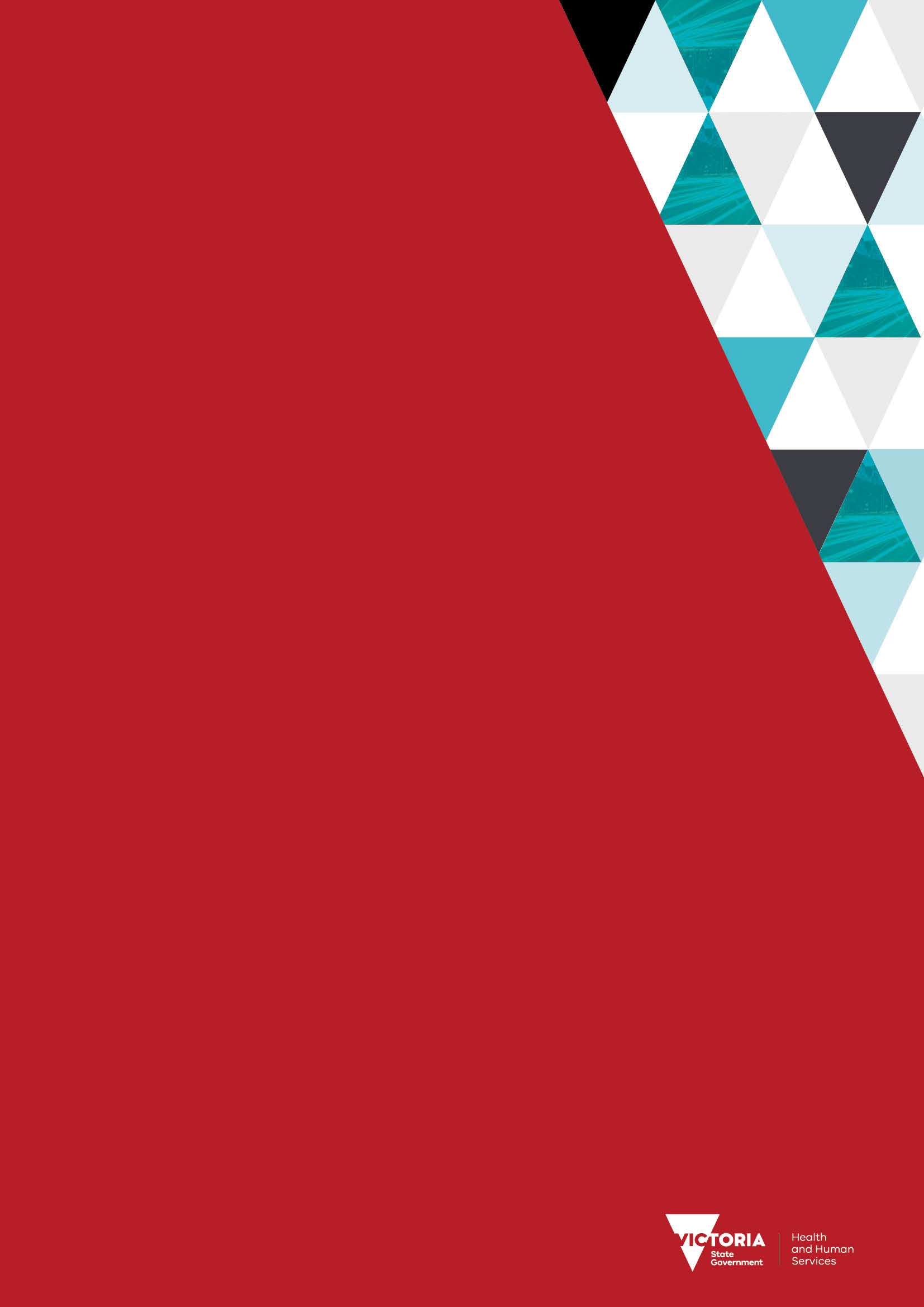 ContentsIntroduction	8Key result: Reduce incidence of preventable cancers	9Measure 1.1 – Incidence of preventable cancers	9Table 1.1a: Incidence of preventable cancers in Victoria per 100,000 standardised to the 2001 Australian population by sex, Indigenous status, remoteness, socioeconomic status, ICS and by year of diagnosis, 2014–2017	9Table 1.1b: Incidence of preventable cancers in Victoria per 100,000 standardised to the 2001 Australian population, by LGA and year of diagnosis, 2014–2017	10Measure 1.2 – Lifetime risk of cancer before the age of 85 years	14Table 1.2: Lifetime risk of cancer before the age of 85 years by sex, Indigenous status, remoteness, socioeconomic status, ICS and by year, 2014–2017	14Measure 1.3 – Incidence of lung cancer	15Table 1.3a: Incidence of lung cancer in Victoria per 100,000 standardised to the 2001 Australian population, by sex, Indigenous status, remoteness, socioeconomic status, ICS and by year of diagnosis, 2014–2017	15Table 1.3b: Incidence of lung cancer in Victoria per 100,000 standardised to the 2001 Australian population, by LGA and year of diagnosis, 2014–2017	16Measure 1.4 – Incidence of colorectal cancer	20Table 1.4a: Incidence of colorectal cancer in Victoria per 100,000 standardised to the 2001 Australian population, by sex, Indigenous status, remoteness, socioeconomic status, ICS and by year of diagnosis, 2014–2017	20Table 1.4b: Incidence of colorectal cancer in Victoria per 100,000 standardised to the 2001 Australian population, by LGA and by year of diagnosis, 2014–2017	21Measure 1.5 – Incidence of melanoma	25Table 1.5a: Incidence of melanoma in Victoria per 100,000 standardised to the 2001 Australian population, by sex, Indigenous status, remoteness, socioeconomic status, ICS and by year of diagnosis, 2014–2017	25Table 1.5b: Incidence of melanoma in Victoria per 100,000 standardised to the 2001 Australian population, by LGA and by year of diagnosis, 2014–2017	26Measure 1.6 – Incidence of female breast cancer	30Table 1.6a: Incidence of female cancer in Victoria per 100,000 standardised to the 2001 Australian population, by sex, Indigenous status, remoteness, socioeconomic status, ICS and by year of diagnosis, 2014–2017	30Table 1.6b: Incidence of female cancer in Victoria per 100,000 standardised to the 2001 Australian population, by LGA and by year of diagnosis, 2014–2017	31Measure 1.7 – Incidence of cancer of the cervix	35Table 1.7a: Incidence of cancer of the cervix in Victoria per 100,000 standardised to the 2001 Australian population, by sex, Indigenous status, remoteness, socioeconomic status, ICS and by year of diagnosis, 2014–2017	35Table 1.7b: Incidence of cancer of the cervix in Victoria per 100,000 standardised to the 2001 Australian population, by LGA and by year of diagnosis, 2014–2017	36Measure 1.8 – Incidence of liver cancer	40Table 1.8a: Incidence of liver cancer in Victoria per 100,000 standardised to the 2001 Australian population, by sex, Indigenous status, remoteness, socioeconomic status, ICS and by year of diagnosis, 2014–2017	40Table 1.8b: Incidence of liver cancer in Victoria per 100,000 standardised to the 2001 Australian population, by LGA and by year of diagnosis, 2014–2017	41Key result: Decrease deaths due to cancer	45Measure 2.1 – Death rate due to cancer	45Table 2.1: Age–adjusted death rates (and 95% confidence intervals) for all cancers by year, 2010–2013	45Table 2.1.1a: Age–adjusted death rates (and 95% confidence intervals) for all cancers by year, 2014–2017	46Table 2.1.1b: Age–adjusted death rates (and 95% confidence intervals) for all cancers by LGA and by year, 2010–2013	47Table 2.1.1c: Age–adjusted death rates (and 95% confidence intervals) for all cancers by LGA and by year, 2014–2017	51Measure 2.2 – Premature death rate due to cancer	55Table 2.2: Age–adjusted premature death rates (and 95% confidence intervals) for all cancers by sex, Indigenous status, remoteness, ICS and by year, 2010–2013	55Table 2.2.1a: Age–adjusted premature death rates (and 95% confidence intervals) for all cancers by sex, Indigenous status, remoteness, ICS and by year, 2014–2017	56Table 2.2.1b: Age–adjusted premature death rates (and 95% confidence intervals) for all cancers by LGA and by year, 2010–2013	57Table 2.2.1c: Age–adjusted premature death rates (and 95% confidence intervals) for all cancers by LGA and by year, 2014–2017	61Key result: Decrease UV exposure	65Measure 9.1 – Proportion of 18–69–year–olds who report getting sunburnt on the weekend	65Table 9.1a: Unadjusted and adjusted prevalence estimates for weekend sunburn incidence among Victorian adults (18–69 years) in summer 2013–14	65Table 9.1b: Unadjusted and adjusted prevalence estimates for weekend sunburn incidence among Victorian adults (18–69 years) in summer 2016–17	66Measure 9.2 – Proportion of 18–69–year–olds wearing a combination of hats and/or sunscreen with one other key sun protective behaviour	67Table 9.2a: Unadjusted and adjusted prevalence estimates of use of two or more sun–protective behaviours among Victorian adults (18–69 years) in summer 2013–14	67Table 9.2b: Unadjusted and adjusted prevalence estimates of use of two or more sun–protective behaviours among Victorian adults (18–69 years) in summer 2016–17	67Key result: Increase early–stage diagnosis	68Measure 11.2 – Proportion of female breast cancers diagnosed at stages 1 or 2	68Table 11.2: Proportion of female breast cancers diagnosed at stages 1 and 2, by age, sex, Indigenous status and language spoken at home, 2014–2016	68Table 11.2.1: Proportion of female breast cancers diagnosed at stages 1 and 2, by remoteness area, Integrated Cancers Service and SES, 2014–2016	69Measure 11.3 – Proportion of colorectal cancers diagnosed at stage 1 and 2	70Table 11.3: Proportion of colorectal cancers diagnosed at stages 1 and 2, by age, sex, Indigenous status and language spoken at home, 2014–2016	70Table 11.3.1: Proportion of colorectal cancers diagnosed at stages 1 and 2, by remoteness area, Integrated Cancers Service and SES, 2014–2016	71Measure 11.6 – Proportion of all solid tumours diagnosed at metastatic stage	72Table 11.6: Proportion of all solid tumours diagnosed at metastatic stage, by age, sex, Indigenous status and language spoken at home, 2014–2016	72Table 11.6.1: Proportion of all solid tumours diagnosed at metastatic stage, by remoteness area, Integrated Cancers Service and SES, 2014–2016	73Key result: Increase adherence to optimal care pathways	74Measure 12.1 – Median days from diagnosis to start of primary curative treatment	74Table 12.1a: Median days (and interquartile range) from diagnosis to start of primary curative treatment (overall) by age, sex, Indigenous status and language spoken at home, 2014–2016	74Table 12.1b: Median days (and interquartile range) from diagnosis to start of primary curative treatment (overall) by remoteness area, Integrated Cancers Service and SES, 2014–2016	75Table 12.1.1a: Median days (and interquartile range) from diagnosis to start of primary curative treatment (breast) by age, sex, Indigenous status and language spoken at home, 2014–2016	76Table 12.1.1b: Median days (and interquartile range) from diagnosis to start of primary curative treatment (breast) by remoteness area, Integrated Cancers Service and SES, 2014–2016	77Table 12.1.2a: Median days (and interquartile range) from diagnosis to start of primary curative treatment (colorectal) by age, sex, Indigenous status and language spoken at home, 2014–2016	78Table 12.1.2b: Median days (and interquartile range) from diagnosis to start of primary curative treatment (colorectal) by remoteness area, Integrated Cancers Service and SES, 2014–2016	79Table 12.1.3a: Median days (and interquartile range) from diagnosis to start of primary curative treatment (genitourinary) by age, sex, Indigenous status and language spoken at home, 2014–2016	80Table 12.1.3b: Median days (and interquartile range) from diagnosis to start of primary curative treatment (genitourinary) by remoteness area, Integrated Cancers Service and SES, 2014–2016	81Table 12.1.4a: Median days (and interquartile range) from diagnosis to start of primary curative treatment (haematogical) by age, sex, Indigenous status and language spoken at home, 2014–2016	82Table 12.1.4b: Median days (and interquartile range) from diagnosis to start of primary curative treatment (haematogical) by remoteness area, Integrated Cancers Service and SES, 2014–2016	83Measure 12.4 – Proportion of patients with non–metastatic lung, breast, rectal and oesophageal cancers receiving radical radiotherapy as part of their primary treatment	84Table 12.4: Proportion of patients with non–metastatic lung cancer receiving radical radiotherapy as part of their primary treatment, by age, sex, Indigenous status, language spoken at home, remoteness area, SES and ICS, 2014–2016	84Table 12.4.1: Proportion of patients with non–metastatic breast cancer receiving radical radiotherapy as part of their primary treatment by age, sex, Indigenous status, language spoken at home, remoteness area, SES and ICS, 2014–2016	86Table 12.4.2: Proportion of patients with non–metastatic colorectal cancer receiving radical radiotherapy as part of their primary treatment, by age, sex, Indigenous status, language spoken at home, remoteness area, SES and ICS, 2014–2016	88Table 12.4.3: Proportion of patients with non–metastatic oesophageal cancer receiving radical radiotherapy as part of their primary treatment, by age, sex, Indigenous status, language spoken at home, remoteness area, SES and ICS, 2014–2016	90Measure 12.5 – Proportion of patients receiving systemic anti–cancer therapy within recommended timelines and where appropriate	92Table 12.5: Proportion of patients (overall) receiving systemic anti–cancer therapy within recommended timelines by age, sex, Indigenous status, language spoken at home, remoteness area, SES and ICS, Victoria, 2014–2016	92Table 12.5.1: Proportion of lung cancer patients receiving systemic anti–cancer therapy within recommended timelines by age, sex, Indigenous status, language spoken at home, remoteness area, SES and ICS, Victoria, 2014–2016	94Table 12.5.2: Proportion of breast cancer patients receiving systemic anti–cancer therapy within recommended timelines by age, sex, Indigenous status, language spoken at home, remoteness area, SES and ICS, Victoria, 2014–2016	96Table 12.5.3: Proportion of colorectal cancer patients receiving systemic anti–cancer therapy within recommended timelines by age, sex, Indigenous status, language spoken at home, remoteness area, SES and ICS, Victoria, 2014–2016	98Table 12.5.4: Proportion of ovarian cancer patients receiving systemic anti–cancer therapy within recommended timelines by age, sex, Indigenous status, language spoken at home, remoteness area, SES and ICS, Victoria, 2014–2016	100Measure 12.13 – Proportion of patients receiving aggressive interventions within 30 days prior to death	102Table 12.13: Proportion of patients receiving systemic anti–cancer therapy within 30 days of death by ICS, 2014–2016	102Table 12.13.1: Proportion of patients receiving radical radiation within 30 days of death by ICS, 2014–2016	103Table 12.13.2: Proportion of patients admitted to intensive care within 30 days of death by ICS, 2014–2017	104Key result: Increase one- and five year-year survival	105Measure 13.1 – One-year survival from all cancers	105Table 13.1a: One–year survival from all cancers by sex, age, remoteness, ICS and by year, 2010–2013	105Table 13.1b: One–year survival from all cancers by sex, age, remoteness, ICS and by year, 2014–2016	106Measure 13.2 – One-year survival from lung cancer	107Table 13.2a: One–year survival from lung cancer by sex, age, remoteness, ICS and by year, 2010–2013	107Table 13.2b: One–year survival from lung cancer by sex, age, remoteness, ICS and by year, 2014–2016	108Measure 13.3 – One-year survival from pancreatic cancer	109Table 13.3a: One–year survival from pancreatic cancer by sex, age, remoteness, ICS and by year, 2010–2013	109Table 13.3b: One–year survival from pancreatic cancer by sex, age, remoteness, ICS and by year, 2014–2016	110Measure 13.4 – One-year survival from ovarian cancer	111Table 13.4a: One–year survival from ovarian cancer by age, remoteness, ICS and by year, 2010–2013	111Table 13.4b: One–year survival from ovarian cancer by age, remoteness, ICS and by year, 2014–2016	112Measure 13.5 – One-year survival from colorectal cancer	113Table 13.5a: One–year survival from colorectal cancer by sex, age, remoteness, ICS and by year, 2010–2013	113Table 13.5b: One–year survival from colorectal cancer by sex, age, remoteness, ICS and by year, 2014–2016	114Measure 13.6 – One-year survival from brain cancer	115Table 13.6a: One–year survival from brain cancer by sex, age, remoteness, ICS and by year, 2010–2013	115Table 13.6b: One–year survival from brain cancer by sex, age, remoteness, ICS and by year, 2014–2016	116Measure 13.7 – One-year survival from oesophagus cancer	117Table 13.7a: One–year survival from oesophagus cancer by sex, age, remoteness, ICS and by year, 2010–2013	117Table 13.7b: One–year survival from oesophagus cancer by sex, age, remoteness, ICS and by year, 2014–2016	118Measure 13.8 – One-year survival from acute myeloid leukaemia	119Table 13.8a: One–year survival from acute myeloid leukaemia by sex, age, remoteness, ICS and by year, 2010–2013	119Table 13.8b: One–year survival from acute myeloid leukaemia by sex, age, remoteness, ICS and by year, 2014–2016	120Measure 13.9 – Five-year relative survival from all cancers	121Table 13.9: Five–year relative survival from all cancers combined by sex, age, remoteness, socioeconomic status and ICS and by year, 2010–2014	121Measure 13.10 – Five-year relative survival from lung cancer	123Table 13.10: Five–year relative survival from lung cancer by sex, age, remoteness, socioeconomic status and ICS and by year, 2010–2014	123Measure 13.11 – Five-year relative survival from pancreatic cancer	125Table 13.11: Five–year relative survival from pancreatic cancer by sex, age, remoteness, socioeconomic status and ICS and by year, 2010–2014	125Measure 13.12 – Five-year relative survival from ovarian cancer	127Table 13.12: Five–year relative survival from ovarian cancer by age, remoteness, socioeconomic status and ICS and by year, 2010–2014	127Measure 13.13 – Five-year relative survival from colorectal cancer	129Table 13.13: Five–year relative survival from colorectal cancer by sex, age, remoteness, socioeconomic status and ICS and by year, 2010–2014	129Measure 13.14 – Five-year relative survival from brain cancer	131Table 13.14: Five–year relative survival from brain cancer by sex, age, remoteness, socioeconomic status and ICS and by year, 2010–2014	131Measure 13.15 – Five-year relative survival from oesophagus cancer	133Table 13.15: Five–year relative survival from oesophagus cancer by sex, age, remoteness, socioeconomic status and ICS and by year, 2010–2014	133Measure 13.16 – Five-year relative survival from acute myeloid leukaemia	135Table 13.16: Five–year relative survival from acute myeloid cancer by sex, age, remoteness, socioeconomic status and ICS and by year, 2010–2014	135Key result: Innovations and improved evidence of best practice	137Measure 17.1 – Number of new enrolments in cancer intervention clinical trials	137Table 17.1: Number of new enrolments in cancer intervention clinical trials by metropolitan/rural postcode, ICS, tumour stream and year, 2014–2017	137Measure 17.2 – Number of recruiting cancer intervention clinical trials	139Table 17.2: Number of recruiting cancer intervention trials by metropolitan/rural postcode, ICS, tumour stream and year, 2014–2017	139Abbreviations	141IntroductionThis document forms part of the Victorian cancer plan monitoring and evaluation framework: baseline report. It contains datasets that support specific measures set out in the baseline report. This report is available online from Cancer care https://www2.health.vic.gov.au/about/health–strategies/cancer–care.Key result: Reduce incidence of preventable cancersMeasure 1.1 – Incidence of preventable cancersTable 1.1a: Incidence of preventable cancers in Victoria per 100,000 standardised to the 2001 Australian population by sex, Indigenous status, remoteness, socioeconomic status, ICS and by year of diagnosis, 2014–2017Table 1.1b: Incidence of preventable cancers in Victoria per 100,000 standardised to the 2001 Australian population, by LGA and year of diagnosis, 2014–2017Measure 1.2 – Lifetime risk of cancer before the age of 85 yearsTable 1.2: Lifetime risk of cancer before the age of 85 years by sex, Indigenous status, remoteness, socioeconomic status, ICS and by year, 2014–2017Measure 1.3 – Incidence of lung cancerTable 1.3a: Incidence of lung cancer in Victoria per 100,000 standardised to the 2001 Australian population, by sex, Indigenous status, remoteness, socioeconomic status, ICS and by year of diagnosis, 2014–2017Table 1.3b: Incidence of lung cancer in Victoria per 100,000 standardised to the 2001 Australian population, by LGA and year of diagnosis, 2014–2017Measure 1.4 – Incidence of colorectal cancerTable 1.4a: Incidence of colorectal cancer in Victoria per 100,000 standardised to the 2001 Australian population, by sex, Indigenous status, remoteness, socioeconomic status, ICS and by year of diagnosis, 2014–2017Table 1.4b: Incidence of colorectal cancer in Victoria per 100,000 standardised to the 2001 Australian population, by LGA and by year of diagnosis, 2014–2017Measure 1.5 – Incidence of melanomaTable 1.5a: Incidence of melanoma in Victoria per 100,000 standardised to the 2001 Australian population, by sex, Indigenous status, remoteness, socioeconomic status, ICS and by year of diagnosis, 2014–2017Table 1.5b: Incidence of melanoma in Victoria per 100,000 standardised to the 2001 Australian population, by LGA and by year of diagnosis, 2014–2017Measure 1.6 – Incidence of female breast cancerTable 1.6a: Incidence of female cancer in Victoria per 100,000 standardised to the 2001 Australian population, by sex, Indigenous status, remoteness, socioeconomic status, ICS and by year of diagnosis, 2014–2017Table 1.6b: Incidence of female cancer in Victoria per 100,000 standardised to the 2001 Australian population, by LGA and by year of diagnosis, 2014–2017Measure 1.7 – Incidence of cancer of the cervixTable 1.7a: Incidence of cancer of the cervix in Victoria per 100,000 standardised to the 2001 Australian population, by sex, Indigenous status, remoteness, socioeconomic status, ICS and by year of diagnosis, 2014–2017Table 1.7b: Incidence of cancer of the cervix in Victoria per 100,000 standardised to the 2001 Australian population, by LGA and by year of diagnosis, 2014–2017Measure 1.8 – Incidence of liver cancerTable 1.8a: Incidence of liver cancer in Victoria per 100,000 standardised to the 2001 Australian population, by sex, Indigenous status, remoteness, socioeconomic status, ICS and by year of diagnosis, 2014–2017Table 1.8b: Incidence of liver cancer in Victoria per 100,000 standardised to the 2001 Australian population, by LGA and by year of diagnosis, 2014–2017Key result: Decrease deaths due to cancerMeasure 2.1 – Death rate due to cancerTable 2.1: Age–adjusted death rates (and 95% confidence intervals) for all cancers by year, 2010–2013Table 2.1.1a: Age–adjusted death rates (and 95% confidence intervals) for all cancers by year, 2014–2017Table 2.1.1b: Age–adjusted death rates (and 95% confidence intervals) for all cancers by LGA and by year, 2010–2013Table 2.1.1c: Age–adjusted death rates (and 95% confidence intervals) for all cancers by LGA and by year, 2014–2017Measure 2.2 – Premature death rate due to cancerTable 2.2: Age–adjusted premature death rates (and 95% confidence intervals) for all cancers by sex, Indigenous status, remoteness, ICS and by year, 2010–2013Table 2.2.1a: Age–adjusted premature death rates (and 95% confidence intervals) for all cancers by sex, Indigenous status, remoteness, ICS and by year, 2014–2017Table 2.2.1b: Age–adjusted premature death rates (and 95% confidence intervals) for all cancers by LGA and by year, 2010–2013Table 2.2.1c: Age–adjusted premature death rates (and 95% confidence intervals) for all cancers by LGA and by year, 2014–2017Key result: Decrease UV exposureMeasure 9.1 – Proportion of 18–69–year–olds who report getting sunburnt on the weekendTable 9.1a: Unadjusted and adjusted prevalence estimates for weekend sunburn incidence among Victorian adults (18–69 years) in summer 2013–14 Table 9.1b: Unadjusted and adjusted prevalence estimates for weekend sunburn incidence among Victorian adults (18–69 years) in summer 2016–17Measure 9.2 – Proportion of 18–69–year–olds wearing a combination of hats and/or sunscreen with one other key sun protective behaviourTable 9.2a: Unadjusted and adjusted prevalence estimates of use of two or more sun–protective behaviours among Victorian adults (18–69 years) in summer 2013–14Table 9.2b: Unadjusted and adjusted prevalence estimates of use of two or more sun–protective behaviours among Victorian adults (18–69 years) in summer 2016–17Key result: Increase early–stage diagnosisMeasure 11.2 – Proportion of female breast cancers diagnosed at stages 1 or 2Table 11.2: Proportion of female breast cancers diagnosed at stages 1 and 2, by age, sex, Indigenous status and language spoken at home, 2014–2016Table 11.2.1: Proportion of female breast cancers diagnosed at stages 1 and 2, by remoteness area, Integrated Cancers Service and SES, 2014–2016Measure 11.3 – Proportion of colorectal cancers diagnosed at stage 1 and 2Table 11.3: Proportion of colorectal cancers diagnosed at stages 1 and 2, by age, sex, Indigenous status and language spoken at home, 2014–2016Table 11.3.1: Proportion of colorectal cancers diagnosed at stages 1 and 2, by remoteness area, Integrated Cancers Service and SES, 2014–2016Measure 11.6 – Proportion of all solid tumours diagnosed at metastatic stageTable 11.6: Proportion of all solid tumours diagnosed at metastatic stage, by age, sex, Indigenous status and language spoken at home, 2014–2016Table 11.6.1: Proportion of all solid tumours diagnosed at metastatic stage, by remoteness area, Integrated Cancers Service and SES, 2014–2016Key result: Increase adherence to optimal care pathwaysMeasure 12.1 – Median days from diagnosis to start of primary curative treatmentTable 12.1a: Median days (and interquartile range) from diagnosis to start of primary curative treatment (overall) by age, sex, Indigenous status and language spoken at home, 2014–2016Table 12.1b: Median days (and interquartile range) from diagnosis to start of primary curative treatment (overall) by remoteness area, Integrated Cancers Service and SES, 2014–2016Table 12.1.1a: Median days (and interquartile range) from diagnosis to start of primary curative treatment (breast) by age, sex, Indigenous status and language spoken at home, 2014–2016Table 12.1.1b: Median days (and interquartile range) from diagnosis to start of primary curative treatment (breast) by remoteness area, Integrated Cancers Service and SES, 2014–2016Table 12.1.2a: Median days (and interquartile range) from diagnosis to start of primary curative treatment (colorectal) by age, sex, Indigenous status and language spoken at home, 2014–2016Table 12.1.2b: Median days (and interquartile range) from diagnosis to start of primary curative treatment (colorectal) by remoteness area, Integrated Cancers Service and SES, 2014–2016Table 12.1.3a: Median days (and interquartile range) from diagnosis to start of primary curative treatment (genitourinary) by age, sex, Indigenous status and language spoken at home, 2014–2016Table 12.1.3b: Median days (and interquartile range) from diagnosis to start of primary curative treatment (genitourinary) by remoteness area, Integrated Cancers Service and SES, 2014–2016Table 12.1.4a: Median days (and interquartile range) from diagnosis to start of primary curative treatment (haematogical) by age, sex, Indigenous status and language spoken at home, 2014–2016Table 12.1.4b: Median days (and interquartile range) from diagnosis to start of primary curative treatment (haematogical) by remoteness area, Integrated Cancers Service and SES, 2014–2016Measure 12.4 – Proportion of patients with non–metastatic lung, breast, rectal and oesophageal cancers receiving radical radiotherapy as part of their primary treatment Table 12.4: Proportion of patients with non–metastatic lung cancer receiving radical radiotherapy as part of their primary treatment, by age, sex, Indigenous status, language spoken at home, remoteness area, SES and ICS, 2014–2016Note: For the purpose of this measure metastatic cases were excluded from the denominator. Metastatic cases are defined as stage IV cancer as determined by VCR TNM–M (M1) and admitted episodes in the VAED, between 30 days prior and four months after diagnosis date, which contained metastatic cancer diagnosis codes (neoplasm and morphology codes). Table 12.4.1: Proportion of patients with non–metastatic breast cancer receiving radical radiotherapy as part of their primary treatment by age, sex, Indigenous status, language spoken at home, remoteness area, SES and ICS, 2014–2016Table 12.4.2: Proportion of patients with non–metastatic colorectal cancer receiving radical radiotherapy as part of their primary treatment, by age, sex, Indigenous status, language spoken at home, remoteness area, SES and ICS, 2014–2016Table 12.4.3: Proportion of patients with non–metastatic oesophageal cancer receiving radical radiotherapy as part of their primary treatment, by age, sex, Indigenous status, language spoken at home, remoteness area, SES and ICS, 2014–2016Measure 12.5 – Proportion of patients receiving systemic anti–cancer therapy within recommended timelines and where appropriateTable 12.5: Proportion of patients (overall) receiving systemic anti–cancer therapy within recommended timelines by age, sex, Indigenous status, language spoken at home, remoteness area, SES and ICS, Victoria, 2014–2016Table 12.5.1: Proportion of lung cancer patients receiving systemic anti–cancer therapy within recommended timelines by age, sex, Indigenous status, language spoken at home, remoteness area, SES and ICS, Victoria, 2014–2016Table 12.5.2: Proportion of breast cancer patients receiving systemic anti–cancer therapy within recommended timelines by age, sex, Indigenous status, language spoken at home, remoteness area, SES and ICS, Victoria, 2014–2016Table 12.5.3: Proportion of colorectal cancer patients receiving systemic anti–cancer therapy within recommended timelines by age, sex, Indigenous status, language spoken at home, remoteness area, SES and ICS, Victoria, 2014–2016Table 12.5.4: Proportion of ovarian cancer patients receiving systemic anti–cancer therapy within recommended timelines by age, sex, Indigenous status, language spoken at home, remoteness area, SES and ICS, Victoria, 2014–2016Measure 12.13 – Proportion of patients receiving aggressive interventions within 30 days prior to deathTable 12.13: Proportion of patients receiving systemic anti–cancer therapy within 30 days of death by ICS, 2014–2016 Note: Chemotherapy (SACT) is limited to chemotherapy provided in an inpatient setting. This excludes oral chemotherapy and other non–admitted chemotherapy (for example, Baxter pump). Table 12.13.1: Proportion of patients receiving radical radiation within 30 days of death by ICS, 2014–2016Note: Radical radiotherapy is defined as any radiotherapy provided with ‘radical’ intent as reported to the VRMDS.Table 12.13.2: Proportion of patients admitted to intensive care within 30 days of death by ICS, 2014–2017Key result: Increase one- and five year-year survivalMeasure 13.1 – One-year survival from all cancersTable 13.1a: One–year survival from all cancers by sex, age, remoteness, ICS and by year, 2010–2013 Table 13.1b: One–year survival from all cancers by sex, age, remoteness, ICS and by year, 2014–2016 Measure 13.2 – One-year survival from lung cancerTable 13.2a: One–year survival from lung cancer by sex, age, remoteness, ICS and by year, 2010–2013 Table 13.2b: One–year survival from lung cancer by sex, age, remoteness, ICS and by year, 2014–2016 Measure 13.3 – One-year survival from pancreatic cancerTable 13.3a: One–year survival from pancreatic cancer by sex, age, remoteness, ICS and by year, 2010–2013 Table 13.3b: One–year survival from pancreatic cancer by sex, age, remoteness, ICS and by year, 2014–2016 Measure 13.4 – One-year survival from ovarian cancerTable 13.4a: One–year survival from ovarian cancer by age, remoteness, ICS and by year, 2010–2013 Table 13.4b: One–year survival from ovarian cancer by age, remoteness, ICS and by year, 2014–2016 Measure 13.5 – One-year survival from colorectal cancerTable 13.5a: One–year survival from colorectal cancer by sex, age, remoteness, ICS and by year, 2010–2013 Table 13.5b: One–year survival from colorectal cancer by sex, age, remoteness, ICS and by year, 2014–2016 Measure 13.6 – One-year survival from brain cancerTable 13.6a: One–year survival from brain cancer by sex, age, remoteness, ICS and by year, 2010–2013 Table 13.6b: One–year survival from brain cancer by sex, age, remoteness, ICS and by year, 2014–2016 Measure 13.7 – One-year survival from oesophagus cancerTable 13.7a: One–year survival from oesophagus cancer by sex, age, remoteness, ICS and by year, 2010–2013 Table 13.7b: One–year survival from oesophagus cancer by sex, age, remoteness, ICS and by year, 2014–2016 Measure 13.8 – One-year survival from acute myeloid leukaemiaTable 13.8a: One–year survival from acute myeloid leukaemia by sex, age, remoteness, ICS and by year, 2010–2013 Table 13.8b: One–year survival from acute myeloid leukaemia by sex, age, remoteness, ICS and by year, 2014–2016 Measure 13.9 – Five-year relative survival from all cancersTable 13.9: Five–year relative survival from all cancers combined by sex, age, remoteness, socioeconomic status and ICS and by year, 2010–2014Measure 13.10 – Five-year relative survival from lung cancerTable 13.10: Five–year relative survival from lung cancer by sex, age, remoteness, socioeconomic status and ICS and by year, 2010–2014Measure 13.11 – Five-year relative survival from pancreatic cancerTable 13.11: Five–year relative survival from pancreatic cancer by sex, age, remoteness, socioeconomic status and ICS and by year, 2010–2014Measure 13.12 – Five-year relative survival from ovarian cancerTable 13.12: Five–year relative survival from ovarian cancer by age, remoteness, socioeconomic status and ICS and by year, 2010–2014Measure 13.13 – Five-year relative survival from colorectal cancerTable 13.13: Five–year relative survival from colorectal cancer by sex, age, remoteness, socioeconomic status and ICS and by year, 2010–2014Measure 13.14 – Five-year relative survival from brain cancerTable 13.14: Five–year relative survival from brain cancer by sex, age, remoteness, socioeconomic status and ICS and by year, 2010–2014Measure 13.15 – Five-year relative survival from oesophagus cancerTable 13.15: Five–year relative survival from oesophagus cancer by sex, age, remoteness, socioeconomic status and ICS and by year, 2010–2014Measure 13.16 – Five-year relative survival from acute myeloid leukaemiaTable 13.16: Five–year relative survival from acute myeloid cancer by sex, age, remoteness, socioeconomic status and ICS and by year, 2010–2014Key result: Innovations and improved evidence of best practiceMeasure 17.1 – Number of new enrolments in cancer intervention clinical trialsTable 17.1: Number of new enrolments in cancer intervention clinical trials by metropolitan/rural postcode, ICS, tumour stream and year, 2014–2017Measure 17.2 – Number of recruiting cancer intervention clinical trialsTable 17.2: Number of recruiting cancer intervention trials by metropolitan/rural postcode, ICS, tumour stream and year, 2014–2017Notes: This measure is limited to research specific to intervention clinical trials only. It does not include research relating to prevention, screening, supportive care or to basic science research not involving humans.‘ICS’ includes duplicate counts of trials conducted at multiple sites.‘Tumour stream’ does not include duplicate counts of trials conducted at multiple sites.AbbreviationsVictorian cancer plan monitoring and evaluation framework: baseline reportAppendix 2: DatasetsDisclaimerThe information contained in this report has been provided in good faith and reasonable steps have been taken to ensure it is reliable and accurate at the time of publication. However, the Department of Health and Human Services has obtained the data from various data custodians and does not represent or warrant that the content of this report is accurate, authentic or complete or that the information contained in this report is suitable for your needs. The information is provided on the basis that the reader will be solely responsible for assessing the information and its veracity and usefulness. To the extent permitted by law, the State of Victoria excludes liability for any loss caused by use or reliance on this report, even if such information is wrong, incomplete, out of date or misleading.The Victorian Government would like to acknowledge the assistance of data custodians who were approached for their data to be included in this document.To receive this publication in an accessible format phone 1300 650 172, using the National Relay Service 13 36 77 if required, or email Cancer Planning <cancerplanning@dhhs.vic.gov.au>.Authorised and published by the Victorian Government, 1 Treasury Place, Melbourne.© State of Victoria, Department of Health and Human Services, February 2020. Where the term ‘Aboriginal’ is used it refers to both Aboriginal and Torres Strait Islander people. Indigenous is retained when it is part of the title of a report, program or quotation.ISBN 978–1–76069–050–2 (Word/pdf/online)Available at Cancer care <https://www2.health.vic.gov.au/about/health–strategies/cancer–care> (1709015 cover)Population groupSubgroup2014
Total no. of cases diagnosed2014ASR (CI)2015 
Total no. of cases diagnosed2015
ASR (CI)2016
Total no. of cases diagnosed2016
ASR (CI)2017
Total no. of cases diagnosed2017
ASR (CI)SexFemale12485361 (354–367)12770360 (354–366)13180364 (357–370)13458361 (355–368)SexMale9995322 (316–328)10325323 (317–329)10695326 (319–332)10806319 (313–325)Indigenous statusAboriginal Victorian119511 (411–638)175743 (623–888)175729 (609–871)148594 (489–721)RemotenessMajor cities15965332 (327–337)16361331 (326–336)16871333 (328–338)16936325 (320–330)RemotenessInner regional5168361 351–372)5377365 (355–375)5593372 (362–382)5769371 (362–382)RemotenessOuter regional/
remote1339371 (350–393)1339362 (342–383)1380367 (347–389)3176366 (345–387)Socioeconomic status1 (most disadvantaged)5323365 (355–376)5290357 (347–367)5454368 (358–379)5415360 (350–370)Socioeconomic status24613350 (340–361)4715345 (335–355)4854349 (339–359)4928346 (337–356)Socioeconomic status34253328 (318–338)4486335 (326–346)4592335 (325–344)4713332 (323–342)Socioeconomic status44116328 (318–338)4219328 (318–338)4469333 (323–343)4492324 (314–333)Socioeconomic status5 (least disadvantaged)4016325 (315–336)4236335 (325–346)4333327 (317–337)4428322 (313–332)Integrated Cancer ServiceNEMICS5254327 (318–336)5304324 (315–333)5419325 (316–334)5448319 (311–328)Integrated Cancer ServiceSMICS5967329 (321–337)6227335 (326–343)6445339 (331–348)6377328 (320–336)Integrated Cancer ServiceWCMICS4179338 (328–348)4203329 (319–339)4442335 (325–345)4462323 (314–333)Integrated Cancer ServiceBSWRICS1781360 (343–378)1787350 (333–367)1850355 (339–373)1960371 (354–389)Integrated Cancer ServiceGRICS1391373 (353–394)1417363 (343–383)1523389 (369–410)1553377 (358–398)Integrated Cancer ServiceHRICS1333368 (348–389)1418379 (359–400)1369359 (340–379)1464372 (353–393)Integrated Cancer ServiceLMICS1512358 (340–378)1576366 (347–385)1612367 (319–386)1698379 (360–398)Integrated Cancer ServiceGICS1054357 (335–380)1144383 (360–407)1184383 (361–407)1119353 (332–375)OverallOverall22480340 (335–344)23095340 (335–344)23875343 (339–348)24264339 (335–344)LGA2014
Total no. of cases diagnosed2014 
ASR (CI)2015 
Total no. of cases diagnosed2015 
ASR (CI)2016 
Total no. of cases diagnosed2016 
ASR (CI)2017 
Total no. of cases diagnosed2017 
ASR (CI)Alpine (S)71364 (279–481)77380 (295–497)51232 (172–323)66315 (239–422)Ararat (RC)51325 (238–443)55325 (240–437)76411 (322–526)62341 (258–450)Ballarat (C)412356 (322–393)474405 (369–445)458380 (345–417)438346 (314–382)Banyule (C)532346 (317–378)457297 (270–327)503324 (296–355)533331 (303–361)Bass Coast (S)188373 (317–439)204375 (322–439)188344 (292–406)251432 (375–499)Baw Baw (S)192318 (273–369)198307 (265–356)237362 (316–415)258383 (336–436)Bayside (C)432318 (287–351)460336 (305–370)438312 (283–345)489344 (313–378)Benalla (RC)75340 (263–443)86416 (324–533)80333 (258–435)96414 (330–522)Boroondara (C)602295 (271–321)646312 (288–338)609295 (271–320)637306 (282–332)Brimbank (C)699349 (323–376)678330 (305–356)647308 (284–333)678313 (290–338)Buloke (S)50429 (312–610)41421 (289–623)30279 (180–454)44396 (271–597)Campaspe (S)207382 (330–443)219415 (359–479)231415 (360–478)235408 (355–469)Cardinia (S)316388 (346–434)319369 (329–413)348386 (346–429)328341 (304–380)Casey (C)798320 (298–344)862330 (308–353)908334 (312–357)859301 (281–322)Central Goldfields (S)87399 (314–515)113518 (420–647)88425 (330–551)70314 (238–420)Colac–Otway (S)104355 (288–438)124398 (328–482)98318 (256–395)104318 (258–393)Corangamite (S)81362 (284–462)85379 (298–484)92407 (323–516)104421 (341–523)Darebin (C)533332 (304–363)527324 (296–354)523313 (286–342)538319 (292–348)East Gippsland (S)289398 (351–453)298387 (341–440)317419 (370–475)308382 (336–434)Frankston (C)495326 (298–357)602387 (356–420)607385 (355–417)565347 (318–541)Gannawarra (S)76479 (367–628)53284 (208–396)85459 (362–591)77412 (318–541)Glen Eira (C)545332 (303–362)591359 (330–390)516304 (278–332)588348 (319–378)Glenelg (S)103365 (296–452)84300 (237–380)103351 (284–436)99360 (288–451)Golden Plains (S)78391 (305–498)80368 (288–467)89395 (313–495)91373 (297–467)Greater Bendigo (C)470366 (333–402)485364 (332–399)513376 (343–411)552392 (359–428)Greater Dandenong (C)493301 (275–329)477285 (260–312)515302 (276–330)515297 (272–325)Greater Geelong (C)1014356 (334–380)1033349 (327–371)1085361 (339–384)1148373 (351–396)Greater Shepparton (C)271366 (323–413)290373 (330–420)298382 (339–429)313387 (344–434)Hepburn (S)85361 (284–462)81346 (270–447)89347 (274–444)83320 (248–417)Hindmarsh (S)35349 (236–528)36359 (246–543)52505 (366–711)43420 (297–610)Hobsons Bay (C)366361(325–401)352340 (305–379)372353 (318–392)373344 (310–382)Horsham (RC)89346 (275–433)113406 (332–495)92363 (290–452)106419 (340–515)Hume (C)515318 (291–348572339 (311–369)610340 (313–368)638341 (314–369)Indigo (S)70331 (255–433)80350 (274–450)78339 (266–436)90377 (301–477)Kingston (C)640336 (310–364)593306 (281–332)680348 (322–376)675334 (309–361)Knox (C)617343 (316–372)576314 (289–341)627338 (312–366)600316 (291–343)Latrobe (C)364403 (362–448)350377 (337–420)362386 (346–430)364369 (331–411)Loddon (S)38289 (197–444)43336 (237–495)43329 (233–484)46322 (234–475)Macedon Ranges (S)155289 (244–343)206364 (315–422)176313 (267–367)226389 (339–447)Manningham (C)525317 (290–347)553327 (300–357)520302 (275–330)524293 (268–321)Mansfield (S)47375 (272–527)50387 (280–544)42315 (223–458)42315 (220–456)Maribyrnong (C)231325 (283–371)228319 (278–364)215293 (254–337)225291 (253–334)Maroondah (C)433334 (303–368)464356 (324–391)447337 (306–370)460337 (307–370)Melbourne (C)251333 (291–382)237310 (270–356)252290 (254–333)265294 (259–336)Melton (C)310330 (292–373)326329 (292–370)360343 (307–384)412356 (320–394)Mildura (RC)234355 (310–406)244358 (313–408)229328 (285–376)258369 (324–420)Mitchell (S)155385 (325–452)159376 (319–441)147331 (279–391)170376 (321–439)Moira (S)169386 (327–457)183412 (350–485)194434 (371–509)168341 (289–404)Monash (C)679299 (276–323)679290 (268–314)723313 (290–337)685295 (273–319)Moonee Valley (C)459334 (304–367)481344 (313–377)505356 (325–389)487330 (301–361)Moorabool (S)120332 (274–400)141393 (329–467)125335 (277–402)135356 (297–424)Moreland (C)577332 (305–361)562325 (298–354)643357 (329–387)591326 (300–355)Mornington Peninsula (S)831349 (324–375)910373 (348–400)925369 (344–395)902362 (337–388)Mount Alexander (S)106366 (297–454)77263 (205–342)106349 (281–435)113366 (298–452)Moyne (S)88399 (318–502)73332 (259–426)71321 (248–414)88402 (319–506)Murrindindi (S)74374 (289–487)79397 (310–510)55265 (196–362)92406 (323–514)Nillumbik (S)221338 (292–390)222343 (297–394)239348 (303–398)196274 (323–514)Northern Grampians (S)83465 (365–597)63334 (254–444)65370 (278–494)70391 (323–514)Port Phillip (C)334345 (309–387)334329 (294–369)377359 (323–399)343316 (323–514)Pyrenees (S)37379 (259–558)37310 (214–464)49420 (305–588)35259 (323–514)Queenscliffe (B)16241 (127–602)22345 (175–793)27332 (205–756)23309 (172–783)South Gippsland (S)149354 (298–422)149336 (281–402)172403 (340–476)153331 (278–396)Southern Grampians (S)95390 (312–489)78324 (253–417)75294 (228–381)99427 (342–534)Stonnington (C)404353 (319–391)400332 (300–368)408336 (303–372)428352 (319–388)Strathbogie (S)73423 (322–561)62350 (260–478)74420 (320–556)80477 (367–624)Surf Coast (S)120346 (285–418)142392 (329–467)132357 (297–427)136352 (294–422)Swan Hill (RC)89327 (261–408)95357 (287–442)111417 (341–508)77282 (221–358)Towong (S)36331 (230–502)29263 (173–423)29274 (180–435)44468 (323–686)Wangaratta (RC)143364 (304–435)156388 (327–460)147349 (292–418)164386 (327–457)Warrnambool (C)160377 (319–444)146337 (283–400)167368 (312–432)159344 (291–406)Wellington (S)209363 (314–419)218374 (324–431)247426 (373–486)219359 (312–414)West Wimmera (S)26435 274–698)29453 (301–713)31450 (304–700)19316 (186–550)Whitehorse (C)651310 (286–336)717348 (322–375)667318 (294–345)671318 (294–344)Whittlesea (C)586340 (312–369)563312 (286–339)636333 (307–360)683342 (317–369)Wodonga (C)149367 (310–433)167399 (340–466)174402 (343–468)139314 (264–373Wyndham (C)491349 (317–383)525346 (315–379)535340 (311–372)540321 (293–351)Yarra (C)280376 (332–425242309 (270–353)303369 (328–416)253291 (256–332)Yarra Ranges (S)554322 (296–351)579332 (305–361)648368 (340–398)606331 (305–359Yarriambiack (S)38301 (206–460)35316 (209–487)58420 (308–591)37300 (206–457)Population groupSubgroup2014201520162017SexFemale2.5132752.4948342.4847172.4757SexMale1.977911.948281.9231821.914001Indigenous statusAboriginal Victorian1.814631.5018461.4571591.557966RemotenessMajor cities2.2458792.2269352.2095242.218197RemotenessInner regional2.1659982.1242832.0749452.053301RemotenessOuter regional/remote2.124142.0884762.1233612.112579Socioeconomic status1 (most disadvantaged)2.1822852.1699612.1290882.116924Socioeconomic status22.1930962.1921322.158742.160569Socioeconomic status32.2693192.2289942.2017592.181177Socioeconomic status42.2839562.2148782.2265292.201985Socioeconomic status5 (least disadvantaged)2.1892812.1544212.1785792.210343Integrated Cancer ServiceNEMICS2.2768062.258092.2284422.244476Integrated Cancer ServiceSMICS2.2279882.2011862.1790822.196483Integrated Cancer ServiceWCMICS2.2444542.2529932.2269432.242899Integrated Cancer ServiceBSWRICS2.1661232.1834512.1848112.088659Integrated Cancer ServiceGRICS2.1281752.1188812.0599792.043367Integrated Cancer ServiceHRICS2.1662042.0758332.0820522.049235Integrated Cancer ServiceLMICS2.144432.062152.065812.022739Integrated Cancer ServiceGICS2.1965612.0863562.0665082.114111Overall2.2208692.1933822.1722412.161108Population groupSubgroup2014 
Total no. of cases diagnosed2014 
ASR (CI)2014 
ASR (CI)2015 
Total no. of cases diagnosed2015 
ASR (CI)2016 
Total no. of cases diagnosed2016 
ASR (CI)2017 
Total no. of cases diagnosed2017 
ASR (CI)2017 
ASR (CI)2017 
ASR (CI)SexFemale123234 (32–36)34 (32–36)118932 (31–34)135636 (34–38)1306130633 (32–35)33 (32–35)SexMale164352 (50–56)52 (50–56)156649 (46–51)167851 (48–53)1677167749 (47–52)49 (47–52)Indigenous statusAboriginal Victorian26113 (68–186)113 (68–186)34153 (101–231)30143 (92–219)3030103 (67–160)103 (67–160)RemotenessMajor cities199641 (39–43)41 (39–43)192139 (37–40)207741 (39–42)2031203138 (37–40)38 (37–40)RemotenessInner regional68445(42–49)45(42–49)65241(38–45)75347 (44–50)73573544 (41–48)44 (41–48)RemotenessOuter regional/
remote19448 (42–56)48 (42–56)17744 (38–52)19246 (40–54)18318345 (39–53)45 (39–53)Socioeconomic status1 (most disadvantaged)91860 (56–64)60 (56–64)81152 (48–56)88157 (53–61)87187156 (52–60)56 (52–60)Socioeconomic status265448 (44–52)48 (44–52)62845 (41–48)66946 (43–50)65365344 (41–48)44 (41–48)Socioeconomic status352440 (37–44)40 (37–44)52238 (35–42)61143 (40–47)56156138 (35–42)38 (35–42)Socioeconomic status440932 (29–36)32 (29–36)42934 (30–37)46334 (31–38)45345333 (30–36)33 (30–36)Socioeconomic status5 (least disadvantaged)35129 (26–33)29 (26–33)34729 (26–32)38030 (27–33)40340329 (26–32)29 (26–32)Integrated Cancer ServiceNEMICS57735 (32–38)35 (32–38)60236 (33–39)66739 (36–42)61961935 (32–38)35 (32–38)Integrated Cancer ServiceSMICS73540 (37–43)40 (37–43)71238 (35–41)77340 (37–42)78178139 (36–42)39 (36–42)Integrated Cancer ServiceWCMICS59449 (45–53)49 (45–53)52643 (39–46)56344 (40–48)54654641 (38–45)41 (38–45)Integrated Cancer ServiceBSWRICS23044 38–50)44 38–50)21040 (34–46)22741 (36–47)23623642 (37–48)42 (37–48)Integrated Cancer ServiceGRICS22356 (49–65)56 (49–65)18644 (38–52)23554 (47–62)23423453 (47–61)53 (47–61)Integrated Cancer ServiceHRICS18949 (42–57)49 (42–57)17543 (37–51)20050 (43–57)19719747 (40–54)47 (40–54)Integrated Cancer ServiceLMICS19644 (38–50)44 (38–50)20645 (39–52)20042 (36–48)20620643 (37–50)43 (37–50)Integrated Cancer ServiceGICS13041 (34–49)41 (34–49)13342 (35–50)15748 (41–57)13013013039 (32–46)Overall2875287542 (41–44)275540 (38–41)303442 (41–44)29832983298341 (39–42)LGA2014 
Total no. of cases diagnosed2014 
ASR (CI)2015 
Total no. of cases diagnosed2015 
ASR (CI)2016 
Total no. of cases diagnosed2016 
ASR (CI)2017 
Total no. of cases diagnosed2017 
ASR (CI)Alpine (S)520 (6–77)742 (15–111)627 (10–84)1456 (31–118)Ararat (RC)421 (6–74)735 (14–88)840 (17–93)522 (7–70)Ballarat (C)4336 (26–49)5444 (33–58)5140 (30–54)4333 (24–46)Banyule (C)5031 (23–42)5636 (27–47)6037 (28–48)6035 (27–46)Bass Coast (S)3057 (37–88)2645 (29–73)2131 (19–56)3758 (40–88)Baw Baw (S)2742 (28–64)1522 (12–40)3550 (35–73)3245 (31–66)Bayside (C)2719 (12–30)4632 (23–44)3019 (12–29)4832 (23–44)Benalla (RC)1144 (22–98)1357 (29–117)931 (14–82)1350 (27–104)Boroondara (C)6028 (21–36)4823 (16–31)6530 (23–39)6631 (24–41)Brimbank (C)10251 (41–62)9949 (40–60)8440 (32–49)9444 (35–54)Buloke (S)642 (15–158)761 (24–184)861 (26–188)429 (7–156)Campaspe (S)2238 (24–62)2746 (30–71)3962 (44–89)3251 (35–76)Cardinia (S)5365 (49–86)4252 (38–71)4652 (38–70)4042 (30–58)Casey (C)10646 (38–56)9137 (29–45)12650 (42–60)10840 (33–49)Central Goldfields (S)1354 (29–119)1870 (41–136)1247 (24–108)829 (12–85)Colac–Otway (S)928 (13–62)1751 (29–89)1441 (22–78)1648 (27–85)Corangamite (S)727 (11–71)935 (16–83)1350 (26–100)1250 (24–104)Darebin (C)7947 (37–60)7746 (36–58)7342 (33–54)6640 (31–52)East Gippsland (S)4355 (40–79)3945 (32–67)5258 (43–81)4452 (37–74)Frankston (C)7751 (40–64)8554 (43–68)8351 (41–64)8048 (38–60)Gannawarra (S)859 (22–146)533 (9–106)732 (13–97)634 (12–103)Glen Eira (C)5933 (25–44)5734 (25–45)6839 (30–51)6637 (28–48)Glenelg (S)1136 (18–75)1032 (15–70)1235 (18–74)825 (11–62)Golden Plains (S)943 (18–91)1043 (20–88)1352 (27–98)1563 (34–111)Greater Bendigo (C)6648 (37–62)5741 (31–54)5539 (29–51)6745 (35–58)Greater Dandenong (C)6439 (30–50)5331 (23–42)6538 (29–49)7342 (32–53)Greater Geelong (C)14047 (40–56)12341 (34–49)14144 (37–53)14043 (36–51)Greater Shepparton (C)2936 (24–54)2429 (19–45)4554 (39–74)4249 (35–68)Hepburn (S)1039 (19–92)1044 (20–102)1348 (25–100)1135 (17–85)Hindmarsh (S)653 (19–172)432 (8–152)558 (18–187)665 (23–193)Hobsons Bay (C)5352 (39–69)4544 (32–59)4845 (33–60)4037 (26–51)Horsham (RC)932 (14–67)931 (14–67)1552 (29–93)1032 (15–68)Hume (C)7851 (40–64)6641 (31–52)8851 (41–64)8850 (40–61)Indigo (S)626 (9–77)1142 (21–94)939 (17–89)1040 (19–92)Kingston (C)7437 (29–48)8141 (32–51)9044 (35–54)9243 (35–54)Knox (C)7342 (33–53)8344 (35–55)7339 (30–49)7538 (30–49)Latrobe (C)6468 (52–88)5758 (44–76)7071 (55–92)6463 (48–82)Loddon (S)749 (19–160)536 (12–143)649 (16–161)1078 (36–200)Macedon Ranges (S)1628 (16–50)2745 (30–70)1526 (14–47)2134 (21–56)Manningham (C)4426 (18–35)5630 (22–40)6132 (24–42)5730 (23–40)Mansfield (S)859 (25–155)959 (26–154)323 (4–115)856 (23–145)Maribyrnong (C)3043 (29–63)3451 (35–72)3855 (39–77)3549 (34–69)Maroondah (C)5038 (28–50)5944 (33–57)5339 (29–52)6041 (31–54)Melbourne (C)3551 (35–75)2434 (21–54)3240 (27–61)2733 (21–51)Melton (C)4046 (32–65)5664 (48–85)4343 (30–59)6153 (40–70)Mildura (RC)2940 (27–60)3345 (31–66)3142 (28–62)3650 (35–72)Mitchell (S)2154 (33–84)1948 (29–76)1842 (25–68)2145 (28–71)Moira (S)2753 (35–84)3056 (38–87)3466 (45–98)2548 (31–78)Monash (C)8535 (28–44)8133 (26–41)7330 (23–38)6427 (21–35)Moonee Valley (C)5336 (27–48)4934 (25–46)5235 (26–47)5033 (24–44)Moorabool (S)1847 (28–78)1539 (22–68)2360 (37–93)1643 (24–72)Moreland (C)9150 (40–63)7342 (32–53)7944 (34–55)6738 (29–49)Mornington Peninsula (S)11043 (35–52)10640 (33–50)11944 (36–53)11442 (34–52)Mount Alexander (S)1546 (25–89)1549 (27–94)1648 (27–89)1644 (25–84)Moyne (S)1565 (36–119)523 (7–66)941 (18–86)1361 (32–113)Murrindindi (S)22108 (67–180)1885 (50–151)1050 (23–110)728 (11–79)Nillumbik (S)1426 (13–45)1731 (18–51)3347 (32–68)1419 (10–35)Northern Grampians (S)1469 (38–138)837 (16–96)732 (13–92)1056 (26–123)Port Phillip (C)3740 (28–57)3839 (27–56)3435 (24–51)4846 (34–64)Pyrenees (S)759 (23–165)760 (23–168)653 (19–157)537 (12–144)Queenscliffe (B)336 (7–381)223 (3–422)00 (0)220 (2–491)South Gippsland (S)1534 (19–63)1529 (16–55)2347 (29–77)2144 (27–75)Southern Grampians (S)1450 (27–96)1349 (25–98)620 (7–60)1239 (20–84)Stonnington (C)4336 (26–50)3226 (18–38)3930 (21–43)4840 (29–54)Strathbogie (S)1361 (33–135)1151 (25–121)944 (19–115)842 (17–112)Surf Coast (S)1647 (27–81)1335 (18–64)1539 (22–69)1434 (19–63)Swan Hill (RC)1448 (26–86)1244 (22–82)1137 (18–72)621 (7–53)Towong (S)323 (5–143)650 (18–170)654 (19–174)761 (24–186)Wangaratta (RC)1741 (23–71)1021 (10–45)2962 (41–95)1635 (20–63)Warrnambool (C)1532 (18–56)1838 (22–64)1736 (21–61)1937 (22–62)Wellington (S)4474 (54–103)3456 (39–81)3453 (36–76)3654 (38–78)West Wimmera (S)568 (22–238)573 (24–262)6102 (36–299)454 (14–223)Whitehorse (C)6127 (20–35)6730 (23–38)6931 (24–39)7030 (23–39)Whittlesea (C)7545 (35–56)7844 (35–55)9048 (38–59)8241 (33–51)Wodonga (C)2769 (45–102)1738 (22–63)2250 (31–77)2657 (37–85)Wyndham (C)7762 (48–78)5241 (30–54)7254 (42–68)6038 (29–50)Yarra (C)3547 (33–68)2838 (25–57)2736 (23–54)2430 (19–46)Yarra Ranges (S)7141 (32–52)6135 (26–45)9052 (42–64)6937 (29–47)Yarriambiack (S)541 (11–157)425 (7–129)1076 (36–188)551 (14–171)Population groupSubgroup2014Total no. of cases diagnosed2014ASR (CI)2015Total no. of cases diagnosed2015ASR (CI)2015ASR (CI)2016 Total no. of cases diagnosed2016ASR (CI)2017Total no. of cases diagnosed2017 ASR (CI)2017 ASR (CI)SexFemale174749 (46–51)1735173547 (45–49)175847 (45–49)182947 (45–50)47 (45–50)SexMale198664 (61–67)212567 (64–69)67 (64–69)214265 (62–68)205961 (58–63)61 (58–63)Indigenous statusAboriginal Victorian1669 (36–133)25115 (67–190)115 (67–190)2392 (54–156)1982 (46–145)82 (46–145)RemotenessMajor cities254853 (51–55)266553 (51–55)53 (51–55)272053 (51–56)265851 (49–53)51 (49–53)RemotenessInner regional92564 (59–68)92461 (57–65)61 (57–65)94761 (57–65)94860 (56–64)60 (56–64)RemotenessOuter regional/
remote26070 (62–80)26971 (63–81)71 (63–81)22857 (50–66)25567 (58–77)67 (58–77)Socioeconomic status1 (most disadvantaged)91360 (57–65)93061 (57–65)61 (57–65)95162 (58–66)91559 (55–63)59 (55–63)Socioeconomic status280360 (56–64)80357 (53–62)57 (53–62)79156 (52–60)81056 (52–60)56 (52–60)Socioeconomic status373956 (52–61)75356 (52–60)56 (52–60)75654 (51–59)76454 (50–58)54 (50–58)Socioeconomic status467054 (50–58)70655 (51–59)55 (51–59)75056 (52–61)73153 (49–57)53 (49–57)Socioeconomic status5 (least disadvantaged)58449 (45–53)64652 (48–56)52 (48–56)61747 (44–51)62446 (42–49)46 (42–49)Integrated Cancer ServiceNEMICS89755 (52–59)90154 (51–58)54 (51–58)87952 (49–56)90052 (49–56)52 (49–56)Integrated Cancer ServiceSMICS90449 (46–52)97552 (48–55)52 (48–55)100752 (49–56)96949 (46–52)49 (46–52)Integrated Cancer ServiceWCMICS66155 (50–59)67053 (49–58)53 (49–58)71155 (51–59)69051 (47–55)51 (47–55)Integrated Cancer ServiceBSWRICS31361 (54–68)33362 (55–69)62 (55–69)30959 (52–66)31658 (51–65)58 (51–65)Integrated Cancer ServiceGRICS21356 (48–64)25564 (56–74)64 (56–74)25461 (54–70)25862 (54–71)62 (54–71)Integrated Cancer ServiceHRICS26371 (63–81)25565 (57–74)65 (57–74)23459 (51–67)24460 (53–69)60 (53–69)Integrated Cancer ServiceLMICS27664 (57–73)27161 (54–69)61 (54–69)26759 (52–67)28060 (53–68)60 (53–68)Integrated Cancer ServiceGICS20669 (59–79)19864 (55–74)64 (55–74)23474 (65–85)20420464 (55–74)Overall373356 (54–58)386056 (54–58)56 (54–58)390056 (54–57)3888388854 (52–55)LGA2014Total no. of cases diagnosed2014ASR (CI)2015Total no. of cases diagnosed2015ASR (CI)2016Total no. of cases diagnosed2016ASR (CI)2017Total no. of cases diagnosed2017ASR (CI)Alpine (S)1471 (35–146)1463 (34–129)1253 (27–117)1054 (23–122)Ararat (RC)1266 (34–130)953 (24–114)1262 (32–123)1364 (34–123)Ballarat (C)8168 (54–86)8472 (57–90)7966 (52–83)8968 (55–85)Banyule (C)9664 (51–79)6138 (29–49)8553 (42–66)10062 (50–76)Bass Coast (S)2650 (32–81)3661 (42–92)3356 (37–86)4065 (45–96)Baw Baw (S)2845 (30–68)3454 (37–78)4163 (45–89)5075 (55–101)Bayside (C)6040 (30–54)5840 (30–54)6342 (32–56)6846 (36–61)Benalla (RC)1668 (38–128)1675 (39–142)724 (9–73)1246 (22–101)Boroondara (C)9443 (35–54)11854 (45–65)9244 (36–55)9646 (37–57)Brimbank (C)10451 (42–63)10954 (44–65)10751 (41–61)11855 (45–66)Buloke (S)13105 (55–233)9102 (41–247)432 (9–158)1088 (34–236)Campaspe (S)3765 (45–94)2542 (27–67)4168 (48–96)3456 (38–84)Cardinia (S)4960 (44–80)4250 (36–68)4853 (39–71)4445 (33–61)Casey (C)12350 (41–60)12848 (40–58)12648 (40–58)14350 (42–59)Central Goldfields (S)1975 (45–142)22105 (63–182)1670 (38–140)946 (17–114)Colac–Otway (S)2271 (44–116)2271 (44–116)1958 (35–98)1756 (32–98)Corangamite (S)2193 (55–155)1867 (40–120)1350 (26–100)2282 (51–139)Darebin (C)8349 (39–62)9054 (43–67)10059 (47–72)10562 (50–75)East Gippsland (S)4865 (47–92)5574 (54–103)4958 (42–81)5466 (48–92)Frankston (C)7045 (35–58)9259 (47–72)10265 (53–79)8753 (42–66)Gannawarra (S)19115 (66–207)1156 (27–129)1689 (49–169)1373 (35–154)Glen Eira (C)8451 (40–63)10763 (51–76)6942 (32–53)10159 (48–72)Glenelg (S)2482 (52–131)1553 (29–98)1446 (25–88)2074 (42–126)Golden Plains (S)1783 (47–140)1680 (44–137)1991 (53–150)1253 (27–99)Greater Bendigo (C)8567 (54–84)9469 (56–86)8056 (44–71)10370 (57–86)Greater Dandenong (C)7847 (37–59)9859 (48–73)8650 (40–63)9152 (42–64)Greater Geelong (C)16256 (47–66)19060 (52–70)18059 (51–69)16952 (44–61)Greater Shepparton (C)5676 (57–100)5062 (46–83)5364 (48–86)4553 (38–72)Hepburn (S)1667 (38–127)1044 (20–101)1554 (30–107)1034 (16–84)Hindmarsh (S)655 (19–173)653 (19–177)1198 (47–228)12101 (51–230)Hobsons Bay (C)6463 (48–81)4745 (33–61)7266 (51–84)5750 (38–66)Horsham (RC)2179 (48–127)1856 (32–96)1656 (31–98)2180 (49–129)Hume (C)8553 (42–66)9758 (47–71)10660 (49–73)9654 (44–67)Indigo (S)1776 (44–138)1563 (35–121)1251 (26–103)1351 (27–105)Kingston (C)12263 (52–76)7940 (31–50)11458 (47–70)11054 (44–66)Knox (C)10861 (50–74)9854 (43–66)10456 (46–68)8344 (35–55)Latrobe (C)5457 (42–75)5962 (47–81)5458 (43–77)6160 (46–79)Loddon (S)532 (10–141)640 (14–146)850 (21–155)854 (23–170)Macedon Ranges (S)2446 (29–73)3056 (37–83)2751 (33–79)2850 (33–75)Manningham (C)9351 (41–64)10660 (49–73)7339 (30–50)8545 (36–57)Mansfield (S)645 (16–139)1194 (41–209)424 (6–112)1281 (42–174)Maribyrnong (C)3450 (34–71)4159 (42–81)3751 (36–72)3546 (32–66)Maroondah (C)7053 (41–67)5743 (32–56)7353 (41–67)6344 (34–57)Melbourne (C)2840 (26–62)3041 (27–63)2833 (22–52)3946 (32–66)Melton (C)4956 (40–76)3436 (24–52)6160 (45–79)5546 (34–61)Mildura (RC)4162 (44–86)4462 (45–86)3145 (30–67)4155 (39–77)Mitchell (S)3589 (62–125)3683 (58–116)3068 (46–99)3276 (52–108)Moira (S)4087 (61–125)3064 (42–98)3162 (42–95)3571 (48–105)Monash (C)9339 (32–49)12853 (44–64)15062 (52–73)10141 (33–51)Moonee Valley (C)6445 (35–59)9164 (52–80)7753 (42–68)6845 (35–58)Moorabool (S)1646 (26–78)1648 (27–80)2876 (50–113)2771 (46–106)Moreland (C)11868 (56–82)9755 (44–68)10457 (46–69)10053 (43–65)Mornington Peninsula (S)12452 (43–63)12749 (40–59)13750 (42–60)12045 (37–56)Mount Alexander (S)1243 (22–87)1033 (15–76)2682 (51–132)1749 (28–91)Moyne (S)1469 (37–126)1883 (49–141)1042 (20–87)1464 (34–118)Murrindindi (S)844 (16–109)1357 (30–116)1154 (25–117)1671 (40–131)Nillumbik (S)3556 (38–81)3966 (46–93)3655 (38–79)3244 (30–65)Northern Grampians (S)1790 (50–168)1156 (27–121)1266 (33–137)962 (26–137)Port Phillip (C)5256 (41–75)4747 (34–64)5551 (38–69)3937 (26–53)Pyrenees (S)778 (28–200)964 (29–168)12101 (50–215)322 (4–127)Queenscliffe (B)220 (2–367)331 (6–427)7113 (34–542)333 (7–500)South Gippsland (S)2050 (30–85)3273 (49–111)3062 (41–96)2245 (27–76)Southern Grampians (S)2069 (41–119)1877 (44–133)1557 (31–108)2495 (58–155)Stonnington (C)4943 (32–58)6954 (41–69)5744 (33–59)6552 (40–68)Strathbogie (S)1165 (32–145)735 (14–104)843 (18–114)1793 (52–175)Surf Coast (S)1646 (26–79)2673 (47–110)2465 (41–101)2158 (35–94)Swan Hill (RC)2180 (48–127)2073 (44–119)1868 (40–114)1762 (36–106)Towong (S)762 (25–187)650 (18–170)653 (19–171)345 (6–187)Wangaratta (RC)2871 (46–109)2559 (37–93)2760 (39–92)2661 (39–95)Warrnambool (C)3265 (44–95)2351 (32–80)2759 (38–89)2656 (36–85)Wellington (S)3765 (46–93)3965 (45–92)4776 (56–104)3155 (37–81)West Wimmera (S)8116 (49–298)9140 (63–345)8105 (45–292)462 (16–237)Whitehorse (C)12760 (50–72)13463 (52–75)11153 (43–64)11251 (42–62)Whittlesea (C)10964 (53–78)10057 (46–69)11459 (49–71)11558 (48–70)Wodonga (C)2560 (39–90)3277 (52–110)3377 (53–110)2350 (32–77)Wyndham (C)6550 (38–65)7753 (41–67)7145 (35–58)8349 (38–61)Yarra (C)5073 (54–98)4759 (43–82)4862 (45–84)3946 (33–66)Yarra Ranges (S)8247 (37–59)9857 (46–70)9153 (42–65)10960 (49–72)Yarriambiack (S)571 (35–146)1070 (33–180)22140 (86–259)441 (10–158)Population groupSubgroup2014Total no. of cases diagnosed2014ASR (CI)2015Total no. of cases diagnosed2015 ASR (CI)2016Total no. of cases diagnosed2016ASR (CI)2017Total no. of cases diagnosed2017ASR (CI)SexFemale106832 (30–34)117134 (32–36)126536 (34–38)131136 (34–38)SexMale140345 (43–48)154549 (46–51)157548 (46–51)167350 (47–52)Indigenous statusAboriginal Victorian518 (5–66)1144 (19–98)834 (12–84)25 (1–43)RemotenessMajor cities160834 (32–35)181237 (35–39)187137 (35–39)195238 (36–39)RemotenessInner regional70052 (48–56)75855 (51–59)78255 (51–59)84057 (53–61)RemotenessOuter regional/
remote16349 (41–58)14543 (36–52)18752 (44–61)18552 (44–61)Socioeconomic status1 (most disadvantaged)46732 (30–36)46733 (30–36)49235 (32–38)51935 (32–38)Socioeconomic status249138 (35–42)49937 (34–41)52438 (35–42)56941 (37–44)Socioeconomic status348438 (34–41)55842 (39–46)55441 (38–45)58241 (38–45)Socioeconomic status445937 (33–40)53242 (38–45)57542 (39–46)60544 (40–47)Socioeconomic status5 (least disadvantaged)55344 (41–48)63951 (47–55)68051 (47–55)68150 (46–54)Integrated Cancer ServiceNEMICS531 33 (30–36)57236 (33–39)56934 (32–37)62537 (34–40)Integrated Cancer ServiceSMICS711 40 (37–43)80544 (41–47)83744 (41–48)83443 (40–46)Integrated Cancer ServiceWCMICS315 25 (22–28)35927 (24–30)39629 (26–32)39128 (25–31)Integrated Cancer ServiceBSWRICS230 50 (44–57)24951 (45–59)29259 (53–67)31863 (56–71)Integrated Cancer ServiceGRICS192 53 (46–62)15242 (35–49)20052 (45–61)21153 (46–62)Integrated Cancer ServiceHRICS148 42 (36–50)19556 (48–65)17649 (42–57)19051 (44–59)Integrated Cancer ServiceLMICS191 47 (41–55)21653 (46–61)20149 (42–57)24756 (49–64)Integrated Cancer ServiceGICS153 56 (47–66)16761 (52–71)16957 (49–67)16154 (46–64)Overall247138 (36–39)271641 (39–42)284041 (40–43)298442 (41–44)LGA2014Total no. of cases diagnosed2014ASR (CI)2015Total no. of cases diagnosed2015ASR (CI)2016Total no. of cases diagnosed2016ASR (CI)2017Total no. of cases diagnosed2017ASR (CI)Alpine (S)948 (21–114)1049 (22–115)419 (5–76)943 (19–106)Ararat (RC)970 (31–145)1074 (33–148)1580 (44–145)744 (17–104)Ballarat (C)6560 (46–78)6358 (44–75)6155 (42–71)6555 (42–71)Banyule (C)5737 (28–49)5336 (27–48)5537 (28–49)5736 (27–47)Bass Coast (S)2852 (34–83)2445 (28–74)3569 (45–105)4797 (68–138)Baw Baw (S)2443 (27–67)2236 (22–57)3048 (32–72)2940 (27–61)Bayside (C)7354 (42–70)7859 (46–75)7655 (43–70)8058 (45–74)Benalla (RC)624 (8–73)1267 (32–136)840 (16–98)1674 (41–137)Boroondara (C)7537 (29–48)9246 (37–57)9144 (35–55)8641 (33–52)Brimbank (C)3618 (13–25)4422 (16–29)3819 (13–26)3215 (10–21)Buloke (S)561 (17–195)565 (14–211)234 (3–176)683 (26–239)Campaspe (S)2445 (28–72)4799 (71–136)3578 (53–114)3970 (49–100)Cardinia (S)4048 (34–66)4044 (32–61)5258 (43–77)4951 (38–68)Casey (C)7128 (22–35)10239 (31–47)9635 (28–43)9733 (27–41)Central Goldfields (S)1148 (23–114)943 (18–110)740 (14–108)1359 (29–126)Colac–Otway (S)2073 (44–121)2377 (47–125)1754 (31–95)1135 (16–71)Corangamite (S)1470 (37–130)1374 (37–142)1896 (54–167)1669 (38–127)Darebin (C)3421 (14–30)3924 (17–33)3621 (15–30)4527 (19–36)East Gippsland (S)4767 (48–95)3146 (30–71)4866 (47–94)3340 (27–62)Frankston (C)6945 (35–58)6643 (33–55)8757 (45–70)7446 (36–58)Gannawarra (S)1284 (39–176)424 (6–93)1057 (25–131)1051 (23–123)Glen Eira (C)6641 (32–53)7243 (34–55)6236 (27–47)6740 (31–51)Glenelg (S)1042 (19–87)1144 (20–89)1241 (21–84)1771 (40–125)Golden Plains (S)1050 (23–100)1151 (25–99)938 (17–79)1347 (25–88)Greater Bendigo (C)6049 (37–64)6752 (40–67)5946 (35–61)7251 (40–65)Greater Dandenong (C)3923 (16–32)2716 (10–24)2112 (7–18)2816 (11–24)Greater Geelong (C)12446 (38–55)12845 (38–55)15354 (45–63)18863 (54–73)Greater Shepparton (C)3953 (38–74)5879 (60–104)4964 (47–86)5063 (47–85)Hepburn (S)1676 (40–143)1885 (46–155)1891 (50–162)1997 (54–172)Hindmarsh (S)220 (2–133)110 (0–129)1096 (44–229)982 (35–211)Hobsons Bay (C)2930 (20–43)3130 (20–44)4039 (28–54)3331 (21–45)Horsham (RC)938 (17–79)1247 (23–91)1569 (37–121)1670 (39–121)Hume (C)4024 (17–33)4123 (17–32)3519 (13–26)5126 (20–35)Indigo (S)945 (20–104)1152 (25–109)1250 (25–103)837 (15–90)Kingston (C)7340 (31–50)7741 (32–52)10555 (45–67)8643 (34–53)Knox (C)7541 (32–52)5330 (22–39)6937 (29–47)6635 (27–44)Latrobe (C)4351 (36–70)4347 (34–65)2730 (20–45)3739 (27–55)Loddon (S)215 (2–124)1083 (38–203)221 (2–129)538 (12–154)Macedon Ranges (S)2243 (27–70)3667 (46–97)3361 (41–89)4172 (51–101)Manningham (C)5533 (25–44)5332 (23–42)4629 (21–40)5127 (20–37)Mansfield (S)752 (20–147)536 (11–129)1182 (38–188)760 (19–163)Maribyrnong (C)1216 (8–29)1215 (8–28)1721 (12–35)1115 (8–29)Maroondah (C)5441 (31–54)5745 (34–59)5743 (33–56)5945 (34–58)Melbourne (C)2532 (20–51)2327 (17–46)3132 (21–50)3336 (24–54)Melton (C)2528 (17–43)1814 (8–23)3632 (22–47)2926 (17–38)Mildura (RC)2945 (30–67)2028 (17–46)2433 (21–51)4060 (42–83)Mitchell (S)1231 (16–55)1947 (28–75)1023 (11–45)2150 (31–77)Moira (S)1644 (23–80)2561 (38–98)3079 (51–122)1228 (14–57)Monash (C)5223 (17–31)6428 (21–36)6426 (20–34)8937 (30–46)Moonee Valley (C)4432 (23–44)5641 (31–53)6043 (33–57)5337 (27–49)Moorabool (S)1849 (29–80)2361 (38–95)1742 (24–70)1335 (18–62)Moreland (C)3721 (15–30)5230 (22–40)5732 (24–42)6537 (28–47)Mornington Peninsula (S)13160 (50–73)16570 (59–83)14461 (51–73)15262 (52–74)Mount Alexander (S)2074 (44–127)934 (14–78)1438 (21–77)1140 (19–84)Moyne (S)1054 (25–110)1254 (28–106)1360 (31–113)1264 (32–121)Murrindindi (S)735 (14–93)1055 (25–118)420 (5–73)1258 (28–121)Nillumbik (S)3047 (31–70)2943 (28–64)2839 (25–59)3345 (30–65)Northern Grampians (S)1396 (49–183)17102 (58–182)1168 (32–142)845 (19–110)Port Phillip (C)4138 (27–54)4946 (34–63)6155 (41–72)5146 (34–63)Pyrenees (S)335 (7–140)539 (12–140)750 (19–151)540 (12–148)Queenscliffe (B)464 (16–411)3106 (9–560)447 (13–467)552 (17–515)South Gippsland (S)2663 (40–99)1640 (22–72)2554 (34–86)2965 (42–101)Southern Grampians (S)840 (16–90)1149 (23–100)626 (9–72)937 (16–84)Stonnington (C)5648 (36–64)6554 (41–70)6958 (45–74)6151 (39–67)Strathbogie (S)1273 (33–160)637 (11–112)1051 (24–124)1597 (48–190)Surf Coast (S)1961 (36–100)2571 (45–108)2775 (48–113)3590 (62–131)Swan Hill (RC)620 (7–51)939 (17–79)1557 (32–100)1032 (15–66)Towong (S)110 (0–129)216 (2–133)217 (2–129)887 (30–234)Wangaratta (RC)1537 (20–68)2463 (40–100)1543 (23–76)1842 (24–73)Warrnambool (C)2155 (33–87)2357 (36–88)4297 (69–135)2558 (36–89)Wellington (S)2441 (26–65)1632 (18–55)3559 (41–85)3663 (44–91)West Wimmera (S)358 (10–240)359 (12–253)116 (0–193)230 (4–197)Whitehorse (C)5627 (20–36)8340 (32–50)6833 (26–43)7534 (27–43)Whittlesea (C)3319 (13–28)4625 (18–34)4020 (15–28)6231 (24–40)Wodonga (C)1539 (21–65)1332 (17–55)2151 (31–79)1433 (18–57)Wyndham (C)4228 (20–40)6034 (26–45)4526 (19–36)5330 (22–40)Yarra (C)2530 (19–47)2226 (16–43)3740 (28–59)3131 (21–47)Yarra Ranges (S)6237 (28–48)6740 (30–51)7946 (36–58)9151 (41–63)Yarriambiack (S)546 (14–162)447 (9–17531 (9–135)434 (8–146)Population groupSubgroup2014Total no. of cases diagnosed2014ASR (CI)2015Total no. of cases diagnosed2015Total no. of cases diagnosedA2015SR (CI)2016Total no. of cases diagnosed2016ASR (CI)2017Total no. of cases diagnosed2017ASR (CI)2017ASR (CI)SexFemale4228126 (122–130)43234323126 (122–130)4352125 (121–129)4512126 (122–130)126 (122–130)SexMale0000000000Indigenous statusAboriginal Victorian24188 (113–311)34278 (185–414)278 (185–414)32207 (138–316)26201 (125–319)201 (125–319)RemotenessMajor cities3125126 (122–131)3183126 (121–130)126 (121–130)3223125 (121–129)3281124 (119–128)124 (119–128)RemotenessInner regional876124 (115–132)940130 (122–139)130 (122–139)894122 (114–131)998132 (124–141)132 (124–141)RemotenessOuter regional/
remote227136 (117–156)199113 (97–131)113 (97–131)235135 (117–155)219123 (107–143)123 (107–143)Socioeconomic status1 (most disadvantaged)802113 (105–122)828113 (105–122)113 (105–122)827115 (107–123)845114 (106–123)114 (106–123)Socioeconomic status2801121 (112–130)832122 (114–131)122 (114–131)848123 (115–132)827118 (110–127)118 (110–127)Socioeconomic status3820125 (117–134)816121 (113–130)121 (113–130)814118 (110–127)912127 (119–135)127 (119–135)Socioeconomic status4851129 (121–139)852127 (118–136)127 (118–136)861124 (116–133)917128 (120–137)128 (120–137)Socioeconomic status5 (least disadvantaged)923140 (131–149)972144 (135–153)144 (135–153)981140 (131–149)982136 (128–145)136 (128–145)Integrated Cancer ServiceNEMICS1094133 (125–142)1070128 (121–136)128 (121–136)1096130 (122–138)1123130 (123–138)130 (123–138)Integrated Cancer ServiceSMICS1116121 (113–128)1190127 (119–134)127 (119–134)1233128 (121–136)1225125 (118–133)125 (118–133)Integrated Cancer ServiceWCMICS805124 (115–133)826122 (114–131)122 (114–131)807116 (108–125)846116 (108–124)116 (108–124)Integrated Cancer ServiceBSWRICS320133 (118–149)299120 (106–135)120 (106–135)300113 (100–127)337128 (115–144)128 (115–144)Integrated Cancer ServiceGRICS225123 (107–142)246128 (112–147)128 (112–147)252138 (121–158)260130 (114–148)130 (114–148)Integrated Cancer ServiceHRICS255144 (126–164)243134 (117–153)134 (117–153)221121 (105–139)237129 (113–148)129 (113–148)Integrated Cancer ServiceLMICS254122 (107–139)266124 (109–141)124 (109–141)269127 (112–145)298138 (123–156)138 (123–156)Integrated Cancer ServiceGICS158107 (90–126)181125 (107–146)125 (107–146)174114 (97–133)172172110 (93–128)Overall4228126 (122–130)4323126 (122–130)126 (122–130)4352125 (121–129)45124512126 (122–130)LGA2014Total no. of cases diagnosed2014ASR (CI)2015Total no. of cases diagnosed2015ASR (CI)2016Total no. of cases diagnosed2016ASR (CI)2017Total no. of cases diagnosed2017ASR (CI)Alpine (S)17175 (99–325)13127 (66–263)440 (9–166)12125 (58–277)Ararat (RC)578 (21–224)799 (36–240)11141 (68–286)9130 (55–286)Ballarat (C)63107 (82–138)80136 (107–171)82130 (102–163)68101 (78–130)Banyule (C)119147 (121–178)102129 (105–158)131171 (143–205)104132 (107–161)Bass Coast (S)38168 (115–246)41150 (105–219)29114 (72–181)37109 (75–169)Baw Baw (S)33110 (75–160)35104 (72–150)36111 (77–159)50153 (112–207)Bayside (C)102146 (119–181)86126 (100–158)98142 (115–177)99140 (113–173)Benalla (RC)16168 (90–309)14151 (77–288)16117 (66–222)18160 (92–282)Boroondara (C)127120 (100–144)137129 (108–154)134127 (106–152)159149 (127–176)Brimbank (C)144139 (117–164)135125 (105–149)109103 (85–125)128114 (95–136)Buloke (S)6118 (41–372)5112 (35–374)491 (21–377)482 (21–409)Campaspe (S)33121 (82–180)31112 (75–168)29109 (72–166)31116 (77–174)Cardinia (S)58137 (103–179)58126 (96–165)60124 (95–162)59115 (88–150)Casey (C)165124 (106–145)177128 (110–149)207140 (122–161)159104 (88–122)Central Goldfields (S)14132 (69–266)17154 (87–289)12144 (66–301)13133 (66–270)Colac–Otway (S)15104 (56–188)17116 (65–205)1492 (47–173)1592 (49–170)Corangamite (S)11109 (50–224)12108 (52–218)14124 (65–238)16136 (76–247)Darebin (C)106130 (106–159)98119 (96–146)8399 (79–124)105125 (102–152)East Gippsland (S)43126 (89–179)43117 (82–167)46125 (89–178)52142 (102–198)Frankston (C)87108 (87–135)115140 (115–169)106129 (105–157)105125 (102–152)Gannawarra (S)15195 (101–375)999 (40–248)19231 (133–411)14150 (79–306)Glen Eira (C)108131 (107–159)127155 (129–186)107121 (98–147)124147 (122–176)Glenelg (S)19152 (89–256)1181 (39–167)29211 (138–322)20145 (85–247)Golden Plains (S)11105 (51–204)15130 (71–230)12101 (52–192)14117 (62–210)Greater Bendigo (C)68105 (81–136)89129 (103–161)88132 (105–164)103149 (121–183)Greater Dandenong (C)6982 (63–105)7586 (67–109)88103 (83–129)8398 (78–122)Greater Geelong (C)183129 (111–151)182122 (104–142)183116 (100–136)195125 (107–144)Greater Shepparton (C)47130 (95–175)48120 (88–163)42112 (80–154)59158 (119–207)Hepburn (S)11108 (53–230)1088 (41–200)1280 (41–180)17108 (61–214)Hindmarsh (S)6139 (45–416)5135 (39–426)374 (15–339)5109 (34–377)Hobsons Bay (C)67125 (97–161)68129 (100–166)68126 (97–161)77141 (111–178)Horsham (RC)16128 (71–222)19137 (82–227)860 (25–133)17143 (80–243)Hume (C)8195 (75–119)122135 (112–162)109113 (92–136)114111 (92–134)Indigo (S)14116 (62–233)12109 (54–225)16138 (77–256)15141 (76–267)Kingston (C)113119 (98–145)123126 (104–152)122125 (103–150)120117 (97–141)Knox (C)111117 (96–142)112117 (96–141)122128 (106–154)125127 (105–152)Latrobe (C)51114 (84–152)61127 (96–167)72160 (124–205)63129 (98–169)Loddon (S)341 (8–276)590 (27–327)7143 (53–394)8102 (43–337)Macedon Ranges (S)2695 (61–146)39131 (92–187)38121 (85–174)46159 (115–219)Manningham (C)115145 (118–176)104126 (102–155)107131 (106–161)112135 (111–165)Mansfield (S)11181 (87–403)8159 (66–385)9155 (69–377)6109 (37–318)Maribyrnong (C)43119 (86–164)44109 (78–149)2972 (48–107)48113 (83–153)Maroondah (C)97149 (121–183)85126 (100–157)81121 (96–152)88125 (100–155)Melbourne (C)52136 (100–188)61143 (109–193)57127 (95–174)49101 (74–142)Melton (C)65120 (91–157)68118 (91–153)66112 (85–145)78122 (96–155)Mildura (RC)54168 (125–223)41121 (86–169)38109 (76–154)43125 (89–173)Mitchell (S)31146 (99–211)1044 (21–85)34153 (105–216)2186 (53–135)Moira (S)30150 (98–228)30161 (105–244)23113 (69–183)2086 (51–145)Monash (C)138126 (106–150)108100 (82–122)135121 (101–145)130117 (97–140)Moonee Valley (C)98142 (115–174)81115 (91–145)91130 (105–161)99130 (105–161)Moorabool (S)24124 (79–190)24130 (83–199)1476 (41–132)20108 (65–172)Moreland (C)91108 (87–135)105123 (100–151)103118 (96–145)116128 (106–156)Mornington Peninsula (S)134109 (91–132)164140 (118–166)159135 (113–161)174143 (121–169)Mount Alexander (S)25172 (109–287)23166 (102–280)973 (31–168)24157 (98–265)Moyne (S)14121 (65–224)655 (20–145)1096 (45–197)15143 (77–257)Murrindindi (S)11110 (53–237)13132 (68–261)11118 (57–245)14152 (78–289)Nillumbik (S)49141 (102–192)54148 (110–198)56146 (109–193)47120 (88–164)Northern Grampians (S)761 (22–185)668 (24–196)13140 (71–285)784 (33–213)Port Phillip (C)59117 (89–156)68131 (102–171)68126 (97–164)77135 (106–173)Pyrenees (S)5120 (36–375)495 (22–343)7167 (61–418)7118 (45–337)Queenscliffe (B)2113 (12–904)5164 (47–1247)244 (5–796)3134 (15–1159)South Gippsland (S)27126 (82–196)28141 (91–219)24128 (78–205)27122 (78–194)Southern Grampians (S)19166 (97–283)559 (18–157)17142 (81–252)18168 (95–294)Stonnington (C)83145 (115–182)89144 (115–180)83134 (106–169)95153 (123–189)Strathbogie (S)13177 (87–362)12182 (86–371)12172 (78–356)438 (10–165)Surf Coast (S)24137 (87–212)33178 (121–261)1784 (48–147)26138 (89–213)Swan Hill (RC)1076 (36–152)754 (21–123)25191 (121–295)1298 (49–184)Towong (S)10198 (92–467)7125 (48–387)4108 (27–389)8200 (77–525)Wangaratta (RC)21113 (68–185)36185 (128–268)21104 (63–172)35174 (118–256)Warrnambool (C)33165 (112–238)28137 (90–205)1463 (33–112)29128 (84–191)Wellington (S)33114 (77–166)38138 (96–197)45172 (123–237)31103 (69–153)West Wimmera (S)279 (6–428)4120 (32–496)4121 (33–518)4149 (37–542)Whitehorse (C)136135 (113–161)151148 (125–175)131129 (107–154)147146 (122–172)Whittlesea (C)128140 (117–167)97102 (83–125)138137 (115–162)118115 (95–138)Wodonga (C)34158 (109–224)40184 (130–253)29136 (90–198)25117 (75–176)Wyndham (C)102128 (104–158)99118 (95–146)112125 (102–152)8287 (69–110)Yarra (C)62152 (116–200)43106 (76–147)63147 (112–192)55122 (91–164)Yarra Ranges (S)106118 (96–144)130144 (120–172)113123 (101–149)118123 (101–148)Yarriambiack (S)8150 (59–403)7176 (62–453)8175 (62–448)462 (17–289)Population groupSubgroup2014Total no. of cases diagnosed2014ASR (CI)2015Total no. of cases diagnosed2015ASR (CI)2016Total no. of cases diagnosed2016ASR (CI)2017Total no. of cases diagnosed2017Total no. of cases diagnosed2017ASR (CI)SexFemale1816 (5–7)1856 (5–7)2187 (6–8)2032036 (5–7)SexMale000000000Indigenous statusAboriginal Victorian15 (0–77)211 (1–78)428 (6–103)3335 (6–120)RemotenessMajor cities1356 (5–7)1335 (5–7)1687 (6–8)1581586 (5–7)RemotenessInner regional418 (5–11)437 (5–10)428 (5–11)39397 (5–10)RemotenessOuter regional/
remote54 (1–11)98 (3–15)86 (2–13)665 (2–12)Socioeconomic status1 (most disadvantaged)458 (6–11)519 (6–12)487 (5–10)46468 (6–11)Socioeconomic status2387 (5–9)366 (4–8)315 (3–7)44447 (5–9)Socioeconomic status3335 (4–7)305 (3–7)609 (7–12)32325 (3–7)Socioeconomic status4335 (4–7)294 (3–6)416 (4–8)45457 (5–9)Socioeconomic status5 (least disadvantaged)295 (3–7)396 (4–9)386 (4–8)36365 (4–7)Integrated Cancer ServiceNEMICS405 (4–7)365 (3–6)476 (5–8)50507 (5–9)Integrated Cancer ServiceSMICS496 (4–8)506 (4–8)627 (5–9)59596 (5–8)Integrated Cancer ServiceWCMICS426 (4–8)406 (4–8)557 (6–10)39395 (4–7)Integrated Cancer ServiceBSWRICS63 (1–7)115 (3–10)148 (4–13)15157 (4–12)Integrated Cancer ServiceGRICS1613 (7–21)96 (2–12)128 (4–15)886 (3–13)Integrated Cancer ServiceHRICS1211 (5–19)139 (5–16)74 (2–10)11118 (4–15)Integrated Cancer ServiceLMICS106 (3–11)138 (4–13)1410 (5–16)12127 (4–14)Integrated Cancer ServiceGICS65 (2–12)1312 (6–21)76 (2–13)6 (2–13)98 (4–16)Overall181 6 (5–7)1856 (5–7)2187 (6–8)7 (6–8)2036 (5–7)LGA2014 Total no. of cases diagnosed2014ASR (CI)2015Total no. of cases diagnosed2015ASR (CI)2016Total no. of cases diagnosed2016ASR (CI)2017Total no. of cases diagnosed2017ASR (CI)Alpine (S)123 (1–150)00 (0)00 (0)00 (0)Ararat (RC)00 (0)237 (3–164)00 (0)00 (0)Ballarat (C)23 (0–14)715 (6–32)611 (4–25)511 (3–26)Banyule (C)23 (0–13)69 (3–21)12 (0–11)69 (3–20)Bass Coast (S)16 (0–48)12 (0–41)00 (0)16 (0–50)Baw Baw (S)417 (4–47)26 (1–29)14 (0–27)13 (0–23)Bayside (C)511 (3–28)712 (4–30)47 (2–22)11 (0–13)Benalla (RC)00 (0)00 (0)229 (2–132)122 (1–125)Boroondara (C)55 (1–12)43 (1–11)44 (1–12)22 (0–9)Brimbank (C)78 (3–16)66 (2–13)88 (3–16)55 (2–12)Buloke (S)00 (0)118 (0–261)00 (0)150 (1–396)Campaspe (S)210 (1–47)211 (1–47)00 (0)319 (4–60)Cardinia (S)512 (4–30)00 (0)714 (6–31)510 (3–24)Casey (C)65 (2–10)64 (2–10)118 (4–14)96 (3–11)Central Goldfields (S)00 (0)18 (0–112)00 (0)00 (0)Colac–Otway (S)19 (0–66)17 (0–63)110 (0–69)15 (0–57)Corangamite (S)00 (0)113 (0–97)348 (9–157)00 (0)Darebin (C)67 (3–18)34 (1–14)810 (4–21)45 (1–15)East Gippsland (S)15 (0–35)16 (0–38)519 (5–54)17 (0–41)Frankston (C)69 (3–21)45 (1–13)811 (5–23)912 (6–24)Gannawarra (S)117 (0–151)00 (0)00 (0)19 (0–138)Glen Eira (C)11 (0–9)57 (2–17)34 (1–13)68 (3–18)Glenelg (S)00 (0)16 (0–71)00 (0)00 (0)Golden Plains (S)00 (0)00 (0)00 (0)221 (2–87)Greater Bendigo (C)24 (1–16)47 (2–20)815 (6–31)35 (1–17)Greater Dandenong (C)34 (1–13)44 (1–13)22 (0–9)44 (1–13)Greater Geelong (C)43 (1–9)87 (3–14)87 (3–14)107 (3–14)Greater Shepparton (C)724 (9–50)823 (10–47)00 (0)412 (3–34)Hepburn (S)111 (0–110)00 (0)00 (0)119 (0–124)Hindmarsh (S)00 (0)00 (0)00 (0)119 (0–270)Hobsons Bay (C)36 (1–20)24 (0–17)510 (3–26)35 (1–18)Horsham (RC)00 (0)224 (3–92)00 (0)00 (0)Hume (C)910 (5–20)55 (2–13)88 (3–16)33 (1–10)Indigo (S)122 (1–134)122 (1–130)00 (0)00 (0)Kingston (C)45 (1–14)45 (1–14)66 (2–15)33 (1–11)Knox (C)11 (0–8)34 (1–12)56 (2–15)1114 (7–25)Latrobe (C)619 (7–43)24 (1–20)38 (1–25)26 (1–24)Loddon (S)113 (0–249)00 (0)00 (0)00 (0)Macedon Ranges (S)00 (0)28 (1–40)315 (3–49)27 (1–37)Manningham (C)48 (2–20)45 (1–16)47 (2–19)22 (0–11)Mansfield (S)00 (0)00 (0)00 (0)00 (0)Maribyrnong (C)00 (0)25 (1–23)00 (0)25 (1–22)Maroondah (C)36 (1–17)12 (0–12)47 (2–19)610 (3–23)Melbourne (C)11 (0–28)23 (0–30)715 (6–44)68 (2–32)Melton (C)610 (4–25)48 (2–23)68 (3–21)79 (4–21)Mildura (RC)28 (1–32)28 (1–31)00 (0)14 (0–25)Mitchell (S)17 (0–36)210 (1–40)13 (0–27)315 (3–45)Moira (S)00 (0)00 (0)110 (0–57)00 (0)Monash (C)67 (2–16)44 (1–12)55 (2–14)55 (2–13)Moonee Valley (C)47 (2–18)46 (2–17)68 (3–20)34 (1–15)Moorabool (S)18 (0–46)18 (0–44)00 (0)00 (0)Moreland (C)55 (2–15)66 (2–16)55 (1–13)33 (1–12)Mornington Peninsula (S)910 (4–22)46 (1–16)58 (3–20)66 (2–15)Mount Alexander (S)216 (2–102)00 (0)119 (0–111)00 (0)Moyne (S)00 (0)00 (0)00 (0)116 (0–100)Murrindindi (S)00 (0)121 (1–132)00 (0)00 (0)Nillumbik (S)14 (0–24)14 (0–25)515 (5–40)25 (1–25)Northern Grampians (S)232 (3–159)19 (0–121)130 (1–166)00 (0)Port Phillip (C)34 (1–22)814 (6–35)710 (4–29)69 (3–27)Pyrenees (S)00 (0)00 (0)00 (0)00 (0)Queenscliffe (B)00 (0)00 (0)00 (0)00 (0)South Gippsland (S)16 (0–50)00 (0)221 (3–78)00 (0)Southern Grampians (S)00 (0)00 (0)00 (0)00 (0)Stonnington (C)11 (0–13)47 (2–21)46 (1–19)510 (3–25)Strathbogie (S)138 (1–209)00 (0)00 (0)133 (1–184)Surf Coast (S)15 (0–45)00 (0)00 (0)17 (0–51)Swan Hill (RC)00 (0)110 (0–63)220 (2–83)111 (0–69)Towong (S)00 (0)00 (0)00 (0)00 (0)Wangaratta (RC)110 (0–57)00 (0)00 (0)211 (1–54)Warrnambool (C)00 (0)00 (0)214 (2–52)28 (1–38)Wellington (S)313 (3–45)314 (2–47)13 (0–28)316 (3–50)West Wimmera (S)00 (0)00 (0)00 (0)00 (0)Whitehorse (C)44 (1–11)88 (3–18)89 (4–18)77 (3–16)Whittlesea (C)66 (2–14)22 (0–8)33 (1–9)44 (1–11)Wodonga (C)00 (0)14 (0–29)314 (3–44)00 (0)Wyndham (C)67 (2–17)66 (2–15)56 (2–15)43 (1–11)Yarra (C)11 (0–21)37 (1–28)511 (3–32)36 (1–26)Yarra Ranges (S)810 (4–21)45 (1–14)57 (2–16)68 (3–17)Yarriambiack (S)00 (0)00 (0)00 (0)00 (0)Population groupPopulation groupSubgroupSubgroup2014 Total no. of cases diagnosed2014ASR (CI)2015Total no. of cases diagnosed2015ASR (CI)2016Total no. of cases diagnosed2016ASR (CI)2017Total no. of cases diagnosed2017ASR (CI)SexFemaleFemale1401404 (3–5)1815 (4–6)1785 (3–5)1634 (3–5)SexMaleMale42142113 (41213 (42813 (38011 (Indigenous statusAboriginal VictorianAboriginal Victorian5615618 (10–80)1445 (24–93)617 (6–58)1035 (14–83)RemotenessMajor citiesMajor cities4244249 (8–10)4419 (8–10)4479 (8–10)3958 (6–8)RemotenessInner regionalInner regional1131138 (6–9)1228 (7–10)1258 (7–10)1117 (6–8)RemotenessOuter regional/remoteOuter regional/remote24247 (4–10)298 (5–12)329 (6–13)256 (4–10)Socioeconomic status1 (most disadvantaged)1 (most disadvantaged)16116111 (9–13)17812 (10–14)17111 (10–13)16711 (10–13)Socioeconomic status221111118 (7–10)13610 (8–11)1309 (8–11)1349 (8–11)Socioeconomic status331071078 (7–10)1138 (7–10)1098 (6–9)826 (4–7)Socioeconomic status441171179 (8–11)897 (6–9)1118 (7–10)876 (5–8)Socioeconomic status5 (least disadvantaged)5 (least disadvantaged)64645 (4–7)726 (4–7)766 (4–7)594 (3–6)Integrated Cancer ServiceNEMICSNEMICS1291298 (7–10)1469 (7–10)1599 (8–11)1247 (6–9)Integrated Cancer ServiceSMICSSMICS1561569 (7–10)1438 (6–9)1377 (6–8)1146 (5–7)Integrated Cancer ServiceWCMICSWCMICS12112110 (8–12)13611 (9–13)14811 (9–13)14210 (9–12)Integrated Cancer ServiceBSWRICSBSWRICS40408 (6–11)357 (5–9)316 (4–8)356 (4–9)Integrated Cancer ServiceGRICSGRICS31318 (5–12)4311 (8–15)4511 (8–16)337 (5–11)Integrated Cancer ServiceHRICSHRICS383810 (7–14)318 (5–11)328 (5–12)369 (6–13)Integrated Cancer ServiceLMICSLMICS28286 (4–9)348 (5–11)338 (5–11)337 (5–11)Integrated Cancer ServiceGICSGICS18186 (3–9)248 (5–12)196 (4–10)144 (2–7)Overall5615618 (7–9)5939 (7–10)6068 (7–9)5437 (6–8)LGA2014Total no. of cases diagnosed2014ASR (CI)2015Total no. of cases diagnosed2015ASR (CI)2016Total no. of cases diagnosed2016ASR (CI)2017Total no. of cases diagnosed2017ASR (CI)Alpine (S)210 (1–67)00 (0)15 (0–60)15 (0–60)Ararat (RC)210 (1–59)16 (0–52)211 (1–57)00 (0)Ballarat (C)54 (1–10)1411 (6–20)108 (4–16)21 (0–6)Banyule (C)138 (4–15)128 (4–15)128 (4–14)1711 (6–18)Bass Coast (S)58 (3–29)613 (4–37)916 (7–39)58 (2–29)Baw Baw (S)34 (1–17)913 (6–28)610 (4–25)34 (1–15)Bayside (C)75 (2–13)64 (2–12)96 (3–13)96 (3–13)Benalla (RC)00 (0)29 (1–56)14 (0–51)00 (0)Boroondara (C)74 (1–8)136 (3–11)167 (4–12)115 (3–10)Brimbank (C)2312 (7–18)179 (5–14)2813 (9–19)3014 (9–20)Buloke (S)19 (0–124)14 (0–120)00 (0)00 (0)Campaspe (S)59 (3–27)611 (4–29)36 (1–23)46 (2–23)Cardinia (S)11 (0–8)89 (4–19)910 (5–20)55 (2–13)Casey (C)208 (5–13)176 (4–10)259 (6–14)176 (4–10)Central Goldfields (S)17 (0–68)218 (2–83)00 (0)13 (0–57)Colac–Otway (S)39 (2–37)25 (1–33)00 (0)00 (0)Corangamite (S)00 (0)00 (0)00 (0)14 (0–45)Darebin (C)2315 (9–23)2214 (8–21)1810 (6–17)149 (5–15)East Gippsland (S)710 (4–27)810 (4–27)1317 (9–34)57 (2–23)Frankston (C)106 (3–12)1812 (7–19)117 (3–13)74 (2–9)Gannawarra (S)17 (0–74)212 (1–78)00 (0)14 (0–67)Glen Eira (C)96 (3–12)138 (4–14)63 (1–8)127 (4–13)Glenelg (S)00 (0)28 (1–42)27 (1–40)26 (1–38)Golden Plains (S)28 (1–41)211 (1–47)211 (1–46)00 (0)Greater Bendigo (C)129 (4–16)75 (2–12)1310 (5–17)129 (4–16)Greater Dandenong (C)2515 (10–23)127 (3–12)1710 (6–16)1911 (7–18)Greater Geelong (C)279 (6–14)248 (5–12)248 (5–12)227 (4–11)Greater Shepparton (C)45 (1–16)78 (3–19)79 (3–20)911 (5–22)Hepburn (S)13 (0–50)28 (1–56)13 (0–48)29 (1–58)Hindmarsh (S)111 (0–123)00 (0)19 (0–124)00 (0)Hobsons Bay (C)1312 (6–22)1514 (8–24)65 (2–13)1615 (9–25)Horsham (RC)27 (1–35)26 (1–34)00 (0)00 (0)Hume (C)2013 (8–21)169 (5–16)137 (4–12)179 (5–14)Indigo (S)27 (1–54)00 (0)311 (2–53)414 (4–58)Kingston (C)2211 (7–18)136 (3–11)178 (5–14)136 (3–11)Knox (C)1810 (6–16)147 (4–13)189 (5–14)115 (3–10)Latrobe (C)55 (2–13)1010 (5–21)77 (3–17)1110 (5–20)Loddon (S)214 (2–123)00 (0)217 (2–123)213 (2–126)Macedon Ranges (S)24 (0–20)712 (5–29)23 (0–17)58 (3–24)Manningham (C)169 (5–16)2213 (8–20)137 (4–13)137 (4–13)Mansfield (S)110 (0–100)00 (0)00 (0)00 (0)Maribyrnong (C)1014 (7–27)1014 (7–27)913 (6–27)1012 (6–24)Maroondah (C)86 (3–13)118 (4–15)75 (2–11)107 (3–14)Melbourne (C)47 (2–22)56 (2–20)811 (5–27)79 (4–23)Melton (C)55 (1–13)912 (5–24)1112 (6–23)1210 (5–19)Mildura (RC)23 (0–13)58 (2–20)47 (2–19)69 (3–22)Mitchell (S)24 (1–19)49 (2–26)510 (3–26)37 (1–21)Moira (S)715 (6–39)613 (5–37)49 (2–31)58 (3–30)Monash (C)188 (5–13)147 (4–12)115 (2–9)115 (2–9)Moonee Valley (C)1410 (5–17)1511 (6–18)1510 (6–17)107 (3–13)Moorabool (S)37 (1–26)25 (1–24)24 (1–21)615 (5–35)Moreland (C)148 (4–14)2213 (8–20)2213 (8–20)138 (4–14)Mornington Peninsula (S)187 (4–13)229 (5–14)146 (3–11)94 (2–8)Mount Alexander (S)25 (1–41)13 (0–37)39 (2–43)12 (0–35)Moyne (S)16 (0–45)28 (1–45)14 (0–38)00 (0)Murrindindi (S)416 (4–67)419 (5–70)15 (0–54)210 (1–59)Nillumbik (S)22 (0–13)33 (1–13)79 (4–22)47 (2–20)Northern Grampians (S)15 (0–62)00 (0)00 (0)29 (1–65)Port Phillip (C)1515 (8–27)1010 (5–22)1010 (5–22)87 (3–17)Pyrenees (S)00 (0)00 (0)112 (0–110)00 (0)Queenscliffe (B)112 (0–362)00 (0)00 (0)111 (0–485)South Gippsland (S)410 (3–33)611 (4–34)47 (2–29)12 (0–24)Southern Grampians (S)14 (0–42)00 (0)00 (0)14 (0–41)Stonnington (C)119 (4–18)109 (4–18)86 (3–13)43 (1–9)Strathbogie (S)210 (1–77)29 (1–73)00 (0)318 (3–85)Surf Coast (S)13 (0–23)24 (1–24)410 (3–31)511 (4–33)Swan Hill (RC)00 (0)311 (2–39)620 (7–51)13 (0–29)Towong (S)217 (2–137)00 (0)19 (0–121)110 (0–130)Wangaratta (RC)818 (8–43)23 (0–23)310 (2–35)613 (5–36)Warrnambool (C)615 (5–36)37 (1–26)00 (0)37 (1–24)Wellington (S)713 (5–30)46 (2–20)611 (4–26)812 (5–28)West Wimmera (S)00 (0)00 (0)00 (0)00 (0)Whitehorse (C)189 (5–14)125 (2–9)2813 (9–19)115 (3–10)Whittlesea (C)169 (5–16)2413 (8–20)2010 (6–16)2613 (9–19)Wodonga (C)411 (3–29)48 (2–23)613 (5–31)24 (1–18)Wyndham (C)118 (4–15)1712 (7–21)2620 (13–30)2012 (7–20)Yarra (C)79 (4–22)1013 (6–27)1013 (6–26)79 (3–20)Yarra Ranges (S)85 (2–10)137 (4–13)2012 (7–18)74 (1–8)Yarriambiack (S)19 (0–118)19 (0–113)00 (0)215 (2–122)Population groupSubgroup2010Total no. of deaths2010ASR (CI)2011Total no. of deaths2011ASR (CI)2012Total no. of deaths2012ASR (CI)2013Total no. of deaths2013Total no. of deaths2013ASR (CI)2013ASR (CI)SexFemale4628137 (133–141)4711136 (132–140)4771133 (129–137)133 (129–137)48324832131 (128–135)SexMale5927218 (213–224)5887210 (205–216)5924205 (200–210)205 (200–210)61156115204 (199–209)Indigenous statusAboriginal Victorian45296 (210–411)53277 (201–377)58340 (250–458)340 (250–458)5353280 (201388)RemotenessMajor cities7325165 (161–169)7443163 (159–167)7455159 (155–162)159 (155–162)76827682159 (155–162)RemotenessInner regional2497185 (178–192)2415175 (168–182)2536176 (169–183)176 (169–183)25232523171 (164–178)RemotenessOuter regional/
remote723200 (185–216)726197 (183–213)691185 (171–200)185 (171–200)731731189 (175–204)Socioeconomic status1 (most disadvantaged)2847196 (188–203)2889194 (187–201)2838185 (178–192)185 (178–192)28912891184 (177–191)Socioeconomic status22284185 (177–193)2251177 (170–185)2322176 (169–184)176 (169–184)23422342172 (165–179)Socioeconomic status31963167 (160–175)2000165 (158–173)2051163 (156–170)163 (156–170)20622062158 (151–165)Socioeconomic status41796159 (152–167)1849159 (152–167)1796151 (144–158)151 (144–158)18891889155 (148–163)Socioeconomic status5 (least disadvantaged)1583145 (138–153)1526136 (129–143)1607140 (133–147)140 (133–147)16711671142 (135–149)Integrated Cancer ServiceNEMICS2434160 (154–167)2454157 (151–164)2476155 (148–161)155 (148–161)25682568156 (150–162)Integrated Cancer ServiceSMICS2732159 (153–165)2857163 (157–169)2887159 (153–165)159 (153–165)29262926158 (152–164)Integrated Cancer ServiceWCMICS1867178 (170–186)1801166 (159–174)1834164 (157–172)164 (157–172)19131913163 (156–171)Integrated Cancer ServiceBSWRICS924192 (180–206)930187 (175–200)891174 (163–186)174 (163–186)904904171 (160–183)Integrated Cancer ServiceGRICS688193 (179–209)676187 (173–202)683179 (166–194)179 (166–194)715715183 (169–197)Integrated Cancer ServiceHRICS603177 (163–192)578163 (150–178)609166 (153–180)166 (153–180)601601160 (147–174)Integrated Cancer ServiceLMICS773187 (174–202)740178 (165–192)761176 (164–190)176 (164–190)762762172 (160–185)Integrated Cancer ServiceGICS524187 (171–204)548189 (174–206)541181 (166–197)181 (166–197)547547180 (165–196)Overall10,555172 (168–175)10,598168 (165–171)10,695164 (161–167)164 (161–167)10,94710,947163 (160–166)Population groupSubgroup2014Total no. of deaths2014ASR (CI)2015Total no. of deaths2015ASR (CI)2016Total no. of deaths2016ASR (CI)2017Total no. of deaths2017ASR (CI)SexFemale4786127 (123–131)4919127 (124–131)5066128 (125–132)4936121 (118–125)SexMale5903190 (186–195)6188193 (189–198)6176188 (183–192)5991175 (170–179)Indigenous statusAboriginal Victorian82471 (361–609)73353 (266–466)121641 (518–791)90429 (335–548)RemotenessMajor cities7497151 (147–154)7612149 (145–152)7612149 (144–151)7372136 (132–139)RemotenessInner regional2524165 (159–172)2749175 (168–181)2749175 (163–176)2636158 (152–164)RemotenessOuter regional/
remote660165 (152–179)743182 (168–196)743182 (170–198)726173 (160–187)Socioeconomic status1 (most disadvantaged)2768172 (165–178)2967180 (173–187)2955180 (173–187)2850172 (165–178)Socioeconomic status22291163 (156–170)2431168 (161–175)2388161 (155–168)2342154 (148–160)Socioeconomic status32056153 (147–160)2166157 (150–164)2149150 (144–157)2091141 (135–147)Socioeconomic status41917152 (146–159)1854144 (137–151)2006148 (142–155)1818128 (122–134)Socioeconomic status5 (least disadvantaged)1589132 (125–139)1622132 (126–139)1670128 (122–135)1587115 (110–121)Integrated Cancer ServiceNEMICS2462146 (141–152)2429141 (135–146)2520143 (137–149)2423133 (128–139)Integrated Cancer ServiceSMICS2845148 (143–154)2929150 (144–155)2953147 (142–153)2708131 (126–136)Integrated Cancer ServiceWCMICS1934160 (153–168)1975158 (151–165)2013155 (148–162)1965145 (139–152)Integrated Cancer ServiceBSWRICS871164 (153–175)975177 (166–189)936164 (154–176)877147 (137–158)Integrated Cancer ServiceGRICS677167 (154–181)777188 (174–202)781183 (170–197)761173 (160–186)Integrated Cancer ServiceHRICS597154 (142–168)653162 (149–175)608150 (138–163)599141 (130–154)Integrated Cancer ServiceLMICS755166 (154–179)783167 (155–179)840176 (164–189)815166 (155–179)Integrated Cancer ServiceGICS539170 (155–185)583179 (164–194)579176 (162–192)585174 (160–189)Overall10,689155 (152–158)11,107156 (153–159)11,242154 (152–157)10,927145 (142–148)LGA2010Total no. of deaths2010ASR (CI)2011Total no. of deaths2011ASR (CI)2012Total no. of deaths2012ASR (CI)2013Total no. of deaths2013ASR (CI)Alpine (S)35176 (123–266)35175 (121–265)36189 (131–282)29132 (88–211)Ararat (RC)45269 (195–371)36205 (143–297)22119 (74–194)39213 (150–305)Ballarat (C)196177 (153–205)218190 (165–218)207175 (152–202)224185 (161–211)Banyule (C)248161 (141–183)263165 (145–187)211130 (112–149)277166 (146–187)Bass Coast (S)88175 (139–221)90171 (137–216)90162 (129–205)106182 (148–226)Baw Baw (S)92173 (139–214)91165 (133–205)78134 (105–169)92150 (121–187)Bayside (C)214145 (125–169)211137 (118–159)245163 (143–188)215147 (127–170)Benalla (RC)45191 (138–272)49205 (151–287)47183 (134–259)49219 (158–307)Boroondara (C)313145 (129–163)299138 (122–155)320146 (130–164)293130 (115–147)Brimbank (C)287168 (149–189)290165 (146–185)301166 (147–186)303160 (142–179)Buloke (S)24187 (118–327)23185 (115–329)20166 (100–306)26202 (129–344)Campaspe (S)97177 (143–220)89159 (127–201)83148 (117–188)85152 (121–192)Cardinia (S)99162 (131–198)125193 (160–231)116164 (135–198)135182 (152–217)Casey (C)298157 (140–177)323161 (144–181)354168 (150–187)304138 (123–155)Central Goldfields (S)47207 (151–296)61276 (206–378)63261 (200–354)48215 (152–311)Colac–Otway (S)69231 (179–299)64217 (165–284)59185 (140–245)74238 (184–306)Corangamite (S)48198 (145–272)42169 (122–240)53212 (158–288)42181 (128–258)Darebin (C)279169 (149–191)293173 (153–195)319186 (165–208)288165 (146–187)East Gippsland (S)135192 (161–232)154215 (181–257)147201 (169–242)153199 (168–238)Frankston (C)241171 (150–195)273190 (168–214)261176 (155–200)275181 (160–204)Gannawarra (S)45232 (168–329)41221 (155–324)25125 (80–210)33155 (106–241)Glen Eira (C)281157 (138–178)289160 (141–181)299163 (144–184)248141 (123–161)Glenelg (S)53201 (149–269)54197 (148–264)44151 (110–210)65220 (169–287)Golden Plains (S)29201 (132–297)29183 (120–271)34194 (131–279)38230 (160–323)Greater Bendigo (C)244195 (171–222)213168 (146–193)244184 (161–209)228165 (144–189)Greater Dandenong (C)251165 (145–187)266170 (150–192)263162 (143–183)260158 (139–179)Greater Geelong (C)539195 (179–213)561196 (179–213)511172 (157–188)506164 (150–180)Greater Shepparton (C)124172 (143–206)117152 (126–184)130171 (143–204)110143 (117–174)Hepburn (S)33154 (105–230)39182 (129–263)52227 (169–311)31135 (91–208)Hindmarsh (S)23215 (134–362)31267 (178–425)21188 (115–336)20174 (102–319)Hobsons Bay (C)187197 (169–227)184191 (164–221)165164 (140–192)175172 (147–200)Horsham (RC)53198 (148–265)42157 (112–218)43154 (111–213)39138 (98–196)Hume (C)234188 (164–215)235185 (161–211)229170 (148–195)245174 (152–198)Indigo (S)29151 (100–232)30150 (101–231)27136 (87–214)29138 (91–214)Kingston (C)294155 (137–174)318167 (149–187)296152 (135–171)344172 (154–192)Knox (C)257162 (142–183)257158 (139–179)260157 (138–178)311176 (157–198)Latrobe (C)174197 (169–230)163184 (156–215)176190 (162–221)166176 (150–206)Loddon (S)25178 (115–305)25190 (119–331)27190 (124–325)24169 (107–301)Macedon Ranges (S)63139 (106–182)75182 (142–231)85186 (147–233)83172 (136–216)Manningham (C)233147 (128–168)246146 (128–167)245140 (123–160)228129 (113–148)Mansfield (S)12105 (54–215)1186 (42–189)23207 (130–337)19173 (102–301)Maribyrnong (C)123194 (161–233)123188 (156–226)122183 (151–220)112156 (128–189)Maroondah (C)218174 (152–200)214165 (143–189)222171 (149–196)220168 (146–192)Melbourne (C)105202 (164–248)65119 (92–156)69116 (89–151)97156 (126–194)Melton (C)106170 (137–209)105154 (124–189)109166 (134–202)121159 (131–193)Mildura (RC)120187 (155–225)120185 (153–223)99145 (118–178)146208 (175–246)Mitchell (S)69243 (188–310)64201 (154–259)54155 (116–203)66178 (137–229)Moira (S)76168 (132–217)83182 (144–231)87183 (145–232)106215 (175–267)Monash (C)338147 (132–165)328139 (124–156)354146 (131–163)353140 (126–156)Moonee Valley (C)219159 (138–182)231166 (145–190)227158 (137–180)250173 (152–197)Moorabool (S)47165 (121–222)50169 (125–226)63205 (157–266)65203 (156–262)Moreland (C)341182 (163–204)287158 (140–179)328175 (155–196)312165 (146–185)Mornington Peninsula (S)391169 (152–188)426179 (161–198)390158 (142–176)420163 (148–181)Mount Alexander (S)56193 (145–264)50177 (130–247)62211 (161–283)47155 (113–218)Moyne (S)36173 (121–249)27135 (88–205)23114 (72–180)46213 (155–294)Murrindindi (S)34206 (142–300)31171 (115–256)43213 (153–302)35172 (119–253)Nillumbik (S)73158 (122–203)56103 (76–137)88160 (127–202)81142 (111–180)Northern Grampians (S)42235 (167–333)35188 (130–277)40206 (146–297)36191 (133–283)Port Phillip (C)140168 (141–201)134167 (140–201)154179 (151–212)160177 (150–209)Pyrenees (S)19165 (98–301)28241 (159–393)19176 (105–312)16145 (82–277)Queenscliffe (B)11161 (76–444)11130 (64–450)785 (32–378)9132 (51–448)South Gippsland (S)78200 (157–256)72180 (140–232)68166 (129–216)79178 (140–228)Southern Grampians (S)39145 (102–208)49180 (132–248)62251 (189–334)42147 (105–210)Stonnington (C)185159 (137–185)164142 (121–168)155127 (108–151)212172 (149–199)Strathbogie (S)39225 (156–338)29163 (104–267)44228 (164–332)29156 (103–250)Surf Coast (S)38138 (97–193)47158 (116–214)49150 (110–203)47137 (100–186)Swan Hill (RC)52192 (143–255)43155 (112–213)53195 (145–260)42148 (106–206)Towong (S)17165 (96–322)15152 (84–311)14130 (70–278)16148 (84–294)Wangaratta (RC)72183 (142–235)66164 (126–214)65143 (110–188)65153 (117–200)Warrnambool (C)91229 (184–284)75182 (143–232)83188 (149–236)73166 (130–212)Wellington (S)121222 (184–268)106198 (162–242)124209 (174–252)119204 (168–247)West Wimmera (S)14194 (106–388)17227 (131–432)12188 (89–403)15211 (118–406)Whitehorse (C)355165 (148–184)325151 (135–170)345155 (139–173)335149 (133–166)Whittlesea (C)213164 (143–189)254185 (162–209)207140 (121–161)268173 (153–195)Wodonga (C)51148 (110–196)48134 (99–179)39106 (75–147)48117 (86–156)Wyndham (C)152159 (134–188)168163 (138–191)184172 (147–201)208179 (155–207)Yarra (C)113177 (146–216)113176 (145–214)100152 (124–187)90132 (106–165)Yarra Ranges (S)245170 (149–194)247165 (145–188)259164 (145–186)267172 (152–194)Yarriambiack (S)23155 (97–277)23177 (110–315)28220 (142–370)24165 (104–303)LGA2014Total no. of deaths2014ASR (CI)2015Total no. of deaths2015ASR (CI)2016Total no. of deaths2016ASR (CI)2017Total no. of deaths2017ASR (CI)Alpine (S)35162 (112–245)38183 (127–272)39177 (125–260)41186 (132–272)Ararat (RC)23119 (75–193)29146 (97–223)30145 (97–219)24114 (73–183)Ballarat (C)223181 (157–207)218169 (147–194)230178 (155–203)223163 (142–187)Banyule (C)244148 (129–168)225134 (117–154)216127 (110–146)244141 (124–161)Bass Coast (S)96172 (138–217)115199 (162–246)89147 (116–188)97145 (116–184)Baw Baw (S)82128 (101–161)108157 (129–192)108155 (126–189)111156 (127–190)Bayside (C)209132 (113–153)198128 (109–149)194122 (104–142)182109 (93–128)Benalla (RC)40156 (111–228)41159 (111–234)37137 (95–206)56216 (161–297)Boroondara (C)304136 (121–153)281122 (107–138)295128 (114–145)23199 (86–113)Brimbank (C)328168 (150–188)296148 (132–166)344165 (148–184)319148 (132–165)Buloke (S)25182 (116–318)29233 (144–394)24173 (109–316)19128 (75–265)Campaspe (S)113197 (161–242)95156 (125–195)95155 (124–194)99156 (126–195)Cardinia (S)116149 (123–180)145178 (150–210)146171 (144–202)132143 (119–170)Casey (C)351151 (135–168)367149 (134–165)370144 (130–160)359134 (120–149)Central Goldfields (S)40160 (113–239)60239 (180–329)54210 (155–296)56230 (171–320)Colac–Otway (S)41135 (95–191)50150 (110–205)59171 (129–227)43122 (88–171)Corangamite (S)35139 (95–207)58225 (170–303)42150 (108–215)57215 (160–293)Darebin (C)303175 (156–197)295164 (145–185)282154 (136–174)278150 (132–170)East Gippsland (S)139165 (138–199)151186 (156–224)162194 (164–232)151168 (141–202)Frankston (C)242154 (135–175)280173 (153–195)277170 (151–192)244146 (128–166)Gannawarra (S)29158 (103–253)31164 (105–262)38174 (122–262)29154 (98–248)Glen Eira (C)292158 (139–178)250138 (121–157)269146 (129–166)234121 (105–138)Glenelg (S)47156 (114–215)52170 (125–232)57173 (130–234)42127 (91–181)Golden Plains (S)39212 (148–298)38187 (130–265)44222 (158–306)42204 (144–282)Greater Bendigo (C)230165 (144–189)236165 (145–189)275190 (168–215)260169 (149–192)Greater Dandenong (C)261155 (137–175)255147 (130–167)269151 (134–171)230127 (111–146)Greater Geelong (C)520169 (155–185)535168 (154–183)551167 (153–183)532154 (141–168)Greater Shepparton (C)130162 (135–194)140170 (142–202)123148 (123–179)120134 (111–162)Hepburn (S)44167 (121–240)60235 (175–321)40140 (99–207)46169 (122–243)Hindmarsh (S)25196 (124–336)20166 (99–309)24181 (113–322)30266 (172–430)Hobsons Bay (C)184177 (152–205)178167 (143–195)170153 (130–179)182160 (137–186)Horsham (RC)37122 (85–175)51167 (123–226)54188 (140–253)47148 (108–204)Hume (C)250168 (147–191)264167 (147–189)241146 (128–167)267152 (134–172)Indigo (S)27125 (82–196)29127 (85–196)2094 (56–159)2599 (63–161)Kingston (C)309152 (135–171)333158 (141–177)317148 (132–166)293134 (119–152)Knox (C)273152 (134–172)254135 (119–154)306160 (142–179)303156 (139–175)Latrobe (C)171175 (149–204)189199 (171–231)206205 (178–237)189185 (159–215)Loddon (S)24164 (105–291)26175 (113–302)27187 (122–315)23162 (101–295)Macedon Ranges (S)80156 (123–197)72130 (101–168)98169 (136–209)93156 (125–194)Manningham (C)221121 (105–139)267141 (124–160)231119 (104–137)247122 (107–140)Mansfield (S)1184 (42–185)31231 (156–357)24184 (111–311)20146 (87–256)Maribyrnong (C)128182 (151–218)106148 (121–181)109147 (120–179)106142 (116–174)Maroondah (C)182134 (115–155)213156 (135–179)195142 (122–164)194130 (112–150)Melbourne (C)84126 (99–160)110149 (122–184)91117 (94–148)101119 (96–148)Melton (C)119146 (120–177)159192 (161–226)145155 (129–184)145138 (115–164)Mildura (RC)121164 (136–198)114150 (123–182)122160 (133–194)133177 (147–212)Mitchell (S)55141 (106–185)71170 (132–216)66156 (120–200)69155 (120–197)Moira (S)81161 (126–207)100192 (155–241)106200 (163–248)81152 (120–195)Monash (C)336133 (119–148)361141 (127–158)335131 (117–147)319123 (109–138)Moonee Valley (C)228154 (134–176)215140 (122–161)223147 (128–168)219134 (116–153)Moorabool (S)59173 (131–227)69195 (151–250)57159 (119–208)72195 (152–248)Moreland (C)318166 (147–186)321166 (147–186)302153 (136–173)288143 (126–162)Mornington Peninsula (S)413155 (140–172)428156 (141–173)440157 (142–174)419148 (133–164)Mount Alexander (S)41125 (89–182)59186 (140–252)51155 (114–214)54156 (117–213)Moyne (S)43192 (138–268)50220 (162–300)31136 (92–201)33150 (102–220)Murrindindi (S)31156 (104–239)40193 (137–277)42191 (136–274)40184 (130–265)Nillumbik (S)81143 (112–181)77135 (106–172)85133 (105–167)72112 (87–144)Northern Grampians (S)36167 (116–252)36192 (132–284)34172 (116–261)42224 (158–323)Port Phillip (C)151168 (142–199)155163 (138–193)144144 (121–172)133130 (108–156)Pyrenees (S)26207 (134–337)18149 (87–271)26212 (136–346)14112 (60–234)Queenscliffe (B)13168 (81–516)11177 (69–591)11130 (64–541)659 (21–521)South Gippsland (S)72159 (124–207)84183 (144–233)86175 (140–222)80162 (127–209)Southern Grampians (S)48171 (123–240)73270 (210–351)46169 (121–239)43150 (107–213)Stonnington (C)165130 (111–153)157121 (103–143)192148 (127–172)163122 (104–144)Strathbogie (S)42214 (153–313)39176 (125–264)33169 (114–261)37169 (117–258)Surf Coast (S)45128 (93–176)70195 (152–251)55149 (112–198)45106 (77–146)Swan Hill (RC)52185 (137–248)61213 (162–279)56185 (139–246)49158 (116–214)Towong (S)12107 (54–241)1296 (49–222)651 (18–169)15125 (68–261)Wangaratta (RC)75172 (134–221)76162 (126–208)74162 (125–210)68144 (111–189)Warrnambool (C)79177 (139–223)76162 (127–206)84175 (138–220)76141 (110–181)Wellington (S)117199 (164–241)130206 (172–247)130209 (174–251)133210 (175–252)West Wimmera (S)7105 (40–287)18257 (151–478)15255 (136–490)16225 (128–428)Whitehorse (C)345149 (133–167)299129 (115–146)347147 (132–165)293120 (107–136)Whittlesea (C)245147 (129–167)265152 (134–172)251137 (120–155)293150 (133–168)Wodonga (C)58143 (108–186)3683 (58–117)3883 (58–116)2760 (39–88)Wyndham (C)182149 (127–173)220170 (148–196)249184 (160–209)241167 (146–190)Yarra (C)113157 (129–191)106145 (118–177)139182 (153–217)97121 (98–149)Yarra Ranges (S)264159 (140–180)253146 (128–165)312181 (161–203)268150 (132–169)Yarriambiack (S)20163 (93–304)26169 (107–296)25160 (101–284)29211 (139–347)Population groupSubgroup2010Total no. of premature deaths2010ASR (CI)2010ASR (CI)2011Total no. of premature deaths2011ASR (CI)2012Total no. of premature deaths2012ASR (CI)2013Total no. of premature deaths2013Total no. of premature deaths2013ASR (CI)2013ASR (CI)SexFemale217477 (74–80)77 (74–80)224077 (74–81)221974 (71–77)74 (71–77)2245224573 (70–76)SexMale2845105 (101–109)105 (101–109)2838101 (98–105)276696 (92–99)96 (92–99)2900290097 (94–101)Indigenous statusAboriginal Victorian31167 (111–246)167 (111–246)42186 (132–259)38161 ( 112–227)161 ( 112–227)3838146 (102–206)RemotenessMajor cities347287 (84–90)87 (84–90)353286 (83–89)346782 (79–85)82 (79–85)3618361883 (80–86)RemotenessInner regional120498 (92–104)98 (92–104)120495 (90–101)116788 (83–94)88 (83–94)1178117887 (82–93)RemotenessOuter regional/
remote338106 (94–118)106 (94–118)340105 (93–117)345104 (93–116)104 (93–116)345345101 (90–113)Socioeconomic status1 (most disadvantaged)1350113 (107–119)113 (107–119)1345111 (105–117)1286103 (97–109)103 (97–109)13201320105 (99–111)Socioeconomic status2106898 (93–105)98 (93–105)107896 (90–102)107393 (88–99)93 (88–99)1086108691 (86–97)Socioeconomic status394688 (82–93)88 (82–93)94285 (79–90)95983 (78–88)83 (78–88)96596580 (75–85)Socioeconomic status487482 977–88)82 977–88)92083 (78–89)85175 (70–80)75 (70–80)90290276 (71–82)Socioeconomic status5 (least disadvantaged)74969 (64–74)69 (64–74)76968 (63–73)79267 (62–72)67 (62–72)83983968 (64–73)Integrated Cancer ServiceNEMICS112983 (78–88)83 (78–88)113881 (77–86)114679 (75–84)79 (75–84)1168116879 (75–84)Integrated Cancer ServiceSMICS125184 (79–88)84 (79–88)131286 (81–90)131683 (78–87)83 (78–87)1348134883 (78–87)Integrated Cancer ServiceWCMICS96194 (89–101)94 (89–101)93689 (84–95)91985 (80–91)85 (80–91)1007100789 (84–95)Integrated Cancer ServiceBSWRICS437106 (96–117)106 (96–117)433101 (92–112)39491 (82–101)91 (82–101)37837884 (75–93)Integrated Cancer ServiceGRICS31797 (87–109)97 (87–109)330100 (89–112)31388 (78–99)88 (78–99)35035097 (87–109)Integrated Cancer ServiceHRICS29996 (85–108)96 (85–108)28588 (78–99)28285 (75–96)85 (75–96)28728783 (74–94)Integrated Cancer ServiceLMICS376102 (92–113)102 (92–113)35796 (86–107)34288 (79–99)88 (79–99)34334388 (79–98)Integrated Cancer ServiceGICS24497 (85–111)97 (85–111)285107 (95–121)26798 (86–111)98 (86–111)26026095 (83–107)Overall5,0195,01991 (88–93)5,07889 (87–92)4,98584 (82–87)84 (82–87)5,1455,14585 (82–87)Population groupSubgroupSubgroup2014Total no. of premature deaths2014ASR (CI)2015Total no. of premature deaths2015ASR (CI)2016Total no. of premature deaths2016ASR (CI)2017Total no. of premature deaths2017ASR (CI)SexFemale2270227072 (69–75)228270 (67–73)242772 (69–75)240269 (66–72)SexMale2789278991 (87–94)288591 (88–95)285888 (85–91)281984 (81–87)Indigenous statusAboriginal Victorian5959244 (184–320)56206 (153–273)82303 (238–383)66235 (180–304)RemotenessMajor cities3538353879 (76–81)354277 (77–79)365077 (74–79)353772 (69–74)RemotenessInner regional1224122488 (83–93)127488 (83–93)130989 (83–93)127182 (78–87)RemotenessOuter regional/
remote29629683 (74–94)35097 (74–94)32290 (87–109)37099 (89–111)Socioeconomic status1 (most disadvantaged)1246124696 (91–102)1325102 (96–107)129298 (93–104)132098 (92–103)Socioeconomic status21058105886 (80–91)112589 (84–95)111985 (80–91)109381 (76–86)Socioeconomic status31024102483 (78–88)102680 (76–86)102377 (73–82)102475 (70–80)Socioeconomic status492492476 (71–81)89671 (66–76)98075 (71–80)90567 (63–71)Socioeconomic status5 (least disadvantaged)78578562 (58–67)77760 (56–64)84663 (59–67)81858 (54–62)Integrated Cancer ServiceNEMICS1158115877 (72–81)110673 (68–77)114974 (70–78)110669 (65–73)Integrated Cancer ServiceSMICS1281128176 (72–81)132077 (72–81)138878 (74–82)127870 (66–74)Integrated Cancer ServiceWCMICS97697683 (78–88)100782 (77–88)103581 (76–86)103278 (73–83)Integrated Cancer ServiceBSWRICS41741791 (82–100)45194 (85–103)40380 (73–89)41279 (71–87)Integrated Cancer ServiceGRICS32132186 (77–97)36195 (85–106)36694 (84–105)40099 (89–110)Integrated Cancer ServiceHRICS28028080 (71–90)30081 (72–91)26872 (64–82)28373 (64–83)Integrated Cancer ServiceLMICS37037091 (81–101)34783 (74–93)39894 (85–104)38988 (80–93)Integrated Cancer ServiceGICS25425487 (77–99)27491 (80–103)27491 (80–103)27788 ( 78–100)Overall5,0595,05981 (79–83)5,16780 (78–83)5,28580 (78–82)5,22176 (74–78)LGA2010Total no. of deaths2010ASR (CI)2011Total no. of deaths2011ASR (CI)2012Total no. of deaths2012ASR (CI)2013Total no. of deaths2013ASR (CI)Alpine (S)1791 (53–172)1480 (42–160)17100 (56–184)1362 (33–132)Ararat (RC)22154 (95–245)20124 (75–207)953 (24–118)20121 (73–202)Ballarat (C)8185 (68–107)106103 (84–126)9896 (78–117)9492 (74–113)Banyule (C)10884 (69–102)10678 (64–95)10675 (61–91)11178 (64–95)Bass Coast (S)4197 (69–138)4084 (59–120)3573 (49–108)4585 (61–121)Baw Baw (S)4894 (69–128)4587 (64–120)3866 (47–93)5086 (64–116)Bayside (C)7370 (54–89)7265 (51–83)9785 (69–105)8576 (60–95)Benalla (RC)23117 (73–193)26131 (85–209)1778 (46–144)27147 (93–231)Boroondara (C)12474 (62–89)9758 (47–71)12672 (60–86)11464 (53–77)Brimbank (C)16089 (75–104)15785 (72–100)17292 (79–107)16584 (72–98)Buloke (S)1099 (47–235)13131 (69–277)10103 (49–243)13127 (67–269)Campaspe (S)4694 (69–130)3878 (55–113)4286 (61–120)3674 (51–106)Cardinia (S)5587 (65–114)6492 (71–119)6484 (64–107)7797 (77–122)Casey (C)16178 (66–91)18285 (73–98)19685 (74–98)17675 (64–87)Central Goldfields (S)24119 (76–201)31165 (107–261)27122 (80–201)24130 (77–223)Colac–Otway (S)32129 (88–188)35139 (96–201)2387 (54–138)26106 (68–163)Corangamite (S)24110 (70–175)1568 (38–125)23108 (68–174)22117 (71–190)Darebin (C)12698 (81–117)12092 (77–111)12494 (78–113)11788 (73–106)East Gippsland (S)6296 (72–128)69106 (81–141)75114 (88–150)75106 (83–139)Frankston (C)12294 (78–112)12895 (79–114)12590 (75–107)148103 (87–121)Gannawarra (S)22135 (84–226)15100 (53–193)1273 (37–155)1264 (33–141)Glen Eira (C)10179 (64–96)11588 (73–106)11084 (69–102)10477 (63–94)Glenelg (S)2398 (61–155)2390 (57–143)2486 (55–136)28101 (67–155)Golden Plains (S)18105 (61–174)19102 (60–168)22100 (62–159)1987 (52–144)Greater Bendigo (C)120107 (89–129)10090 (73–110)10489 (73–109)9680 (65–99)Greater Dandenong (C)12390 (75–108)12690 (75–107)13894 (79–111)13189 (75–106)Greater Geelong (C)254109 (96–123)268110 (97–124)21888 (77–101)20479 (68–90)Greater Shepparton (C)6499 (76–128)5074 (55–99)68102 (79–130)5579 (60–105)Hepburn (S)1992 (55–159)22107 (66–179)25112 (72–182)1360 (31–122)Hindmarsh (S)9113 (51–253)13146 (78–298)10110 (52–254)10120 (56–268)Hobsons Bay (C)98115 (93–141)85101 (80–125)7992 (73–115)97109 (88–134)Horsham (RC)26117 (76–177)2194 (58–149)1875 (44–124)2084 (51–136)Hume (C)144101 (85–120)145100 (84–118)13991 (77–108)14792 (78–109)Indigo (S)1473 (40–143)1680 (45–150)1159 (27–127)1573 (39–140)Kingston (C)13485 (71–101)15598 (83–115)14287 (73–102)14990 (76–106)Knox (C)13686 (72–102)12879 (66–95)13784 (71–100)15689 (75–104)Latrobe (C)6984 (65–107)84102 (81–127)7790 (71–114)7892 (72–116)Loddon (S)13105 (56–228)13119 (59–260)1299 (50–231)975 (33–201)Macedon Ranges (S)3468 (47–99)3682 (57–117)4181 (57–114)3868 (48–98)Manningham (C)10977 (63–94)11676 (63–93)10065 (53–80)10167 (54–83)Mansfield (S)322 (4–116)533 (11–127)11104 (52–220)768 (25–180)Maribyrnong (C)66123 (95–157)58102 (77–133)5699 (74–129)4266 (47–91)Maroondah (C)9891 (73–111)10392 (75–113)9887 (71–107)117101 (83–121)Melbourne (C)4480 (57–112)3867 (47–96)4268 (48–96)4973 (53–100)Melton (C)6787 (67–113)7289 (69–114)5969 (52–90)7986 (67–109)Mildura (RC)5295 (71–126)65114 (88–146)4677 (56–104)71120 (93–153)Mitchell (S)36113 (79–159)41121 (86–166)2773 (48–108)3586 (60–121)Moira (S)3385 (58–126)3694 (65–137)3795 (66–138)44111 (80–156)Monash (C)13570 (58–83)14675 (63–89)12967 (56–80)13366 (55–79)Moonee Valley (C)9481 (66–100)9684 (68–103)8471 (57–89)11495 (78–115)Moorabool (S)2480 (51–123)2785 (56–128)3296 (65–140)37108 (76–152)Moreland (C)12692 (77–110)12192 (76–110)12795 (79–114)13498 (82–116)Mornington Peninsula (S)17893 (79–108)18293 (79–109)16782 (69–96)18184 (72–99)Mount Alexander (S)30114 (77–178)27103 (67–167)2075 (44–132)2797 (63–155)Moyne (S)20102 (62–167)1476 (41–138)1371 (38–132)25118 (76–185)Murrindindi (S)1796 (56–169)1788 (51–157)28132 (86–207)1567 (37–131)Nillumbik (S)4067 (47–93)3962 (43–87)5681 (61–108)5584 (63–112)Northern Grampians (S)20137 (82–226)20119 (72–201)24137 (87–222)20114 (68–197)Port Phillip (C)7996 (76–123)6684 (65–110)8495 (76–120)8492 (73–116)Pyrenees (S)1188 (43–213)17145 (84–287)983 (37–206)867 (29–188)Queenscliffe (B)487 (23–387)345 (9–390)236 (4–352)370 (10–408)South Gippsland (S)3398 (67–144)38102 (72–147)2254 (34–89)3794 (65–136)Southern Grampians (S)1675 (43–132)1985 (51–143)29151 (99–228)1357 (30–109)Stonnington (C)9092 (74–115)7679 (62–101)6464 (49–83)8080 (63–100)Strathbogie (S)16119 (63–226)1387 (40–186)22127 (78–223)1592 (51–183)Surf Coast (S)1658 (33–99)2174 (46–118)2578 (50–121)2570 (45–109)Swan Hill (RC)25105 (68–159)1977 (46–125)28117 (77–173)1773 (42–123)Towong (S)9102 (46–259)561 (20–215)00 (0)880 (34–223)Wangaratta (RC)43127 (91–176)3498 (68–142)2668 (44–105)3081 (54–122)Warrnambool (C)48143 (105–191)35104 (72–147)37103 (72–144)3288 (60–127)Wellington (S)64126 (97–164)54111 (83–147)66117 (90–151)65118 (91–154)West Wimmera (S)7103 (41–290)9140 (64–344)6119 (37–337)7112 (45–299)Whitehorse (C)13884 (71–100)14487 (73–102)13478 (66–93)12372 (59–86)Whittlesea (C)12591 (76–109)14097 (81–115)12078 (64–93)15092 (78–108)Wodonga (C)2473 (46–109)2883 (55–121)1852 (31–83)2359 (37–90)Wyndham (C)9891 (73–112)10384 (68–104)10579 (65–97)13297 (81–116)Yarra (C)64104 (80–135)6197 (74–127)5687 (66–116)4872 (53–98)Yarra Ranges (S)12581 (67–97)14591 (76–108)14586 (72–102)12474 (61–89)Yarriambiack (S)762 (25–178)11108 (54–245)14140 (75–289)12103 (53–243)LGA2014Total no. of deaths2014ASR (CI)2015Total no. of deaths2015ASR (CI)2016Total no. of deaths2016ASR (CI)2017Total no. of deaths2017ASR (CI)Alpine (S)1266 (33–139)22117 (70–201)1781 (47–154)20104 (61–183)Ararat (RC)950 (23–113)1372 (38–138)845 (19–104)1156 (28–117)Ballarat (C)10699 (81–121)9079 (63–98)11298 (81–119)8773 (58–90)Banyule (C)9566 (53–81)10675 (61–92)9566 (53–81)11679 (65–95)Bass Coast (S)48102 (73–142)61121 (90–163)3874 (50–111)4678 (56–112)Baw Baw (S)3555 (38–80)5684 (63–112)5077 (56–104)6091 (68–120)Bayside (C)7361 (47–78)7260 (46–77)8164 (51–81)7254 (42–70)Benalla (RC)23104 (65–173)1679 (43–149)1254 (27–115)31139 (92–215)Boroondara (C)11262 (51–75)11060 (50–73)13370 (59–84)9549 (39–60)Brimbank (C)17084 (72–98)16079 (67–93)18788 (76–102)17680 (69–93)Buloke (S)983 (38–215)14156 (77–320)12107 (55–250)652 (19–190)Campaspe (S)60121 (91–161)3872 (50–104)4181 (57–115)3466 (45–98)Cardinia (S)6173 (55–94)7788 (69–110)7478 (61–98)6968 (53–87)Casey (C)20281 (70–94)21482 (71–93)21579 (69–91)20170 (61–81)Central Goldfields (S)2296 (59–171)32149 (100–235)26123 (78–205)28139 (89–224)Colac–Otway (S)2181 (49–131)33106 (72–157)3095 (64–144)2476 (48–121)Corangamite (S)1365 (33–125)28130 (86–201)1559 (33–112)28123 (79–194)Darebin (C)13198 (82–116)12391 (75–109)11886 (71–103)10675 (61–91)East Gippsland (S)6682 (62–109)6794 (71–125)6287 (65–119)8299 (77–130)Frankston (C)11780 (66–96)13690 (76–107)15198 (83–115)13686 (72–102)Gannawarra (S)15101 (55–193)1290 (42–186)1268 (34–148)1598 (50–191)Glen Eira (C)12187 (72–105)10373 (59–89)11076 (62–92)9058 (47–72)Glenelg (S)2586 (56–137)2797 (63–153)2478 (49–129)2375 (47–124)Golden Plains (S)2184 (51–137)26110 (70–169)27107 (70–163)2385 (53–135)Greater Bendigo (C)11793 (77–113)10280 (65–98)130101 (84–121)13194 (78–112)Greater Dandenong (C)13789 (75–106)11977 (63–92)13082 (69–98)11773 (60–87)Greater Geelong (C)24794 (83–107)23887 (77–100)23081 (71–93)23678 (68–89)Greater Shepparton (C)4766 (48–90)6184 (64–109)4968 (50–92)5570 (52–92)Hepburn (S)2389 (56–152)27115 (71–191)1969 (40–128)33127 (85–198)Hindmarsh (S)993 (42–226)11113 (56–257)663 (23–194)10132 (60–289)Hobsons Bay (C)8895 (76–118)7782 (64–103)7677 (61–98)8281 (65–102)Horsham (RC)1147 (23–90)26102 (67–157)26110 (71–168)1971 (43–119)Hume (C)15090 (76–106)16495 (81–110)13874 (62–88)16485 (72–99)Indigo (S)1570 (39–135)1251 (26–108)947 (19–106)1659 (34–115)Kingston (C)14887 (73–102)14382 (69–97)13877 (64–91)13674 (62–88)Knox (C)14079 (66–94)12770 (58–84)15785 (72–100)14275 (63–89)Latrobe (C)7788 (69–112)8599 (78–124)97107 (86–133)98105 (85–130)Loddon (S)1181 (40–203)974 (33–195)1398 (51–220)1292 (46–221)Macedon Ranges (S)4173 (52–104)3863 (44–90)63103 (79–136)5383 (62–113)Manningham (C)10770 (57–85)10368 (56–84)9764 (52–79)9864 (52–79)Mansfield (S)647 (17–145)15104 (58–212)13104 (48–225)967 (27–167)Maribyrnong (C)5892 (70–120)5278 (58–103)5886 (65–113)5682 (62–108)Maroondah (C)9679 (64–97)9981 (65–99)9173 (59–90)9169 (56–86)Melbourne (C)4159 (41–84)5872 (54–97)4755 (40–78)5458 (43–79)Melton (C)7573 (57–92)8881 (65–101)9582 (66–101)10484 (68–102)Mildura (RC)4874 (54–99)4771 (52–96)5889 (67–117)68104 (81–135)Mitchell (S)3070 (47–103)4398 (71–135)3270 (47–100)3677 (54–109)Moira (S)3482 (56–122)4399 (71–141)53115 (85–157)2761 (39–96)Monash (C)12563 (52–75)14573 (61–86)13267 (56–80)13668 (57–81)Moonee Valley (C)9681 (65–99)9072 (58–89)11087 (71–105)9069 (55–85)Moorabool (S)3182 (56–121)3792 (65–131)3278 (53–113)3685 (59–121)Moreland (C)11785 (71–103)13195 (79–113)11481 (67–98)10976 (62–92)Mornington Peninsula (S)16877 (65–91)18079 (67–92)18982 (70–96)17677 (65–91)Mount Alexander (S)1964 (38–115)2590 (56–147)2478 (49–129)2059 (36–104)Moyne (S)2095 (57–159)26111 (72–174)1458 (31–108)1785 (48–147)Murrindindi (S)1573 (39–143)1990 (53–158)2187 (52–154)2092 (54–161)Nillumbik (S)4459 (42–81)4158 (41–82)5470 (53–94)4152 (37–74)Northern Grampians (S)1468 (37–138)20121 (71–208)1798 (53–181)28166 (106–263)Port Phillip (C)6368 (52–90)7678 (61–99)8077 (61–98)7571 (56–91)Pyrenees (S)19148 (89–272)966 (30–175)15113 (61–231)861 (25–178)Queenscliffe (B)6103 (32–475)6130 (32–573)348 (10–495)112 (0–514)South Gippsland (S)3377 (53–116)4298 (69–141)4292 (66–131)3983 (57–123)Southern Grampians (S)1783 (47–146)34150 (103–221)23101 (62–165)25100 (65–160)Stonnington (C)6663 (48–81)5551 (38–67)8881 (65–101)7062 (48–80)Strathbogie (S)22127 (78–220)1884 (50–162)1375 (38–159)1889 (50–171)Surf Coast (S)2779 (52–120)3390 (61–131)2255 (34–88)2760 (39–93)Swan Hill (RC)28112 (74–168)30121 (81–178)1977 (46–125)2283 (52–132)Towong (S)768 (27–204)548 (15–176)218 (2–137)440 (10–171)Wangaratta (RC)41108 (77–152)3282 (55–122)3389 (60–132)3589 (61–131)Warrnambool (C)41104 (74–143)2668 (44–102)42105 (75–145)3174 (50–109)Wellington (S)62114 (86–149)5082 (61–111)77129 (101–164)75126 (98–162)West Wimmera (S)473 (19–261)8127 (54–337)6140 (48–373)9145 (65–345)Whitehorse (C)14280 (68–95)11566 (55–80)12068 (57–82)11463 (52–76)Whittlesea (C)14484 (71–99)14581 (68–96)12465 (54–78)16785 (72–99)Wodonga (C)2873 (48–107)1434 (19–59)1432 (17–56)1228 (14–51)Wyndham (C)11478 (64–95)13486 (72–103)14789 (75–105)13978 (65–93)Yarra (C)679573–122)5370 (52–94)6380 (61–105)5872 (54–95)Yarra Ranges (S)14783 (70–99)13775 (63–89)16089 (76–105)13673 (61–87)Yarriambiack (S)784 (30–223)770 (27–193)653 (19–171)13114 (60–245)YearVictorian adults (18–69 years)Males(n = 354)Females(n = 355)Skin sensitivity Highly/moderately sensitive(n = 373)Skin sensitivity Not sensitive(n = 121)2013–14(n = 709)Unadjusted (%)13.117.09.314.69.72013–14(n = 709)Adjusted (%)9.411.96.911.04.72013–14(n = 709)(95% CI)(7.0–11.9)(8.1–15.8)(3.9–10.0)(8.0–14.1)(1.1–8.4)YearVictorian adults (18–69 years)Males(n = 262)Females(n = 276)Skin sensitivity Highly/moderately sensitive(n = 381)Skin sensitivity Not sensitive(n = 142)2016–17(n = 538)Unadjusted (%)15.118.312.017.69.92016–17(n = 538)Adjusted (%)14.319.39.816.09.62016–17(n = 538)(95% CI)(10.8–17.8)(13.6–25.0)(5.6–13.9)(11.7–20.3)(4.1–15.1)YearVictorian adults (18–69 years)Males(n = 268)Females(n = 239)Skin sensitivity Highly/moderately sensitive(n = 373)Skin sensitivity Not sensitive(n = 121)2013–14(n = 507)Unadjusted (%)43.840.747.346.934.72013–14(n = 507)Adjusted (%)41.338.245.344.731.52013–14(n = 507)(95% CI)(36.1–46.5)(31.0–45.4)(37.9–52.7)(38.7–50.8)(20.9–42.0)YearVictorian adults (18–69 years)Males(n = 193)Females(n = 172)Skin sensitivity Highly/moderately sensitive (n = 260)Skin sensitivity Not sensitive (n = 97)2016–17(n = 365)Unadjusted (%)48.849.747.751.941.22016–17(n = 365)Adjusted (%)46.345.746.350.434.82016–17(n = 365)(95% CI)(40.1–52.5)(36.8–54.6)(37.7–54.8)(43.1–57.7)(23.4–46.2)Population group2014[n/N] (%)2015[n/N] (%)2016[n/N] (%)Age < 60[1,517/1,822] (83.3)[1,517/1,791] (84.7)[1,623/1,923] (84.4)Age 60–69[961/1,094] (87.8)[993/1,134] (87.6)[929/1,053] (88.2)Age 70–79[567/677] (83.6)[643/758] (84.8)[625/732] (85.3)Age 80+[261/330] (79.1)[253/318] (79.6)[237/320] (74.1)Female[3,306/3,923] (84.3)[3,406/4,001] (85.1)[3,414/4,028] (84.8)Male[0][0][0]Aboriginal Victorian[13/18] (72.2)[27/30] (90.0)[27/29] (93.1)Non–Aboriginal Victorian[3,293/3,905] (84.3)[3,379/3,971] (85.1)[3,387/3,999] (84.7)Language other than English[685/841] (81.5)[742/860] (86.3)[677/814] (83.2)English[2,449/2,888] (84.8)[2,451/2,894] (84.7)[2,413/2,814] (85.8)Unknown[172][111][255]Total[3,306/3,923] (84.3)[3,406/4,001] (85.1)[3,414/4,028] (84.8)Population groupSubgroup2014[n/N] (%)2015[n/N] (%)2016[n/N] (%)Remoteness areaMajor cities[2,429/2,876] (84.5)[2,476/2,922] (84.7)[2,519/2,980] (84.5)Remoteness areaInner regional[696/827] (84.2)[744/866] (85.9)[705/827] (85.3)Remoteness areaOuter regional/remote [181/218] (83)[168/194] (86.6)[189/218] (86.7)Remoteness areaUnknown[0][18][1]Integrated Cancer ServiceNEMICS[863/1028] (84)[871/1002] (86.9)[888/1031] (86.1)Integrated Cancer ServiceSMICS[877/1028] (85.3)[931/1092] (85.3)[954/1130] (84.4)Integrated Cancer ServiceWCMICS[618/735] (84.1)[620/755] (82.1)[615/745] (82.6)Integrated Cancer ServiceBSWRICS[255/301] (84.7)[215/263] (81.6)[243/282] (86.2)Integrated Cancer ServiceGRICS[178/205] (86.8)[193/226] (85.4)[201/230] (87.4)Integrated Cancer ServiceHRICS[195/236] (82.6)[203/221] (91.7)[162/196] (82.7)Integrated Cancer ServiceLMICS[200/239] (83.7)[206/244] (84.4)[213/253] (84.2)Integrated Cancer ServiceGICS[120/149] (80.5)[142/172] (82.6)[136/158] (86.1)Integrated Cancer ServiceUnknown[0][25][2]Socioeconomic status1 (most disadvantaged)[563/710] (79.3)[584/704] (83)[575/711] (80.8)Socioeconomic status2 [620/744] (83.3)[622/737] (84.4)[646/778] (83)Socioeconomic status3[644/754] (85.4)[679/809] (83.9)[638/766] (83.3)Socioeconomic status4[737/855] (86.2)[729/844] (86.4)[710/818] (86.8)Socioeconomic status5 (least disadvantaged)[720/835] (86.2)[774/886] (87.4)[822/929] (88.5)Socioeconomic statusUnknown[22][18][23]Total[3,306/3,923] (84.3)[3,406/4,001] (85.1)[3,414/4,028] (84.8)Population group2014[n/N] (%)2015[n/N] (%)2016[n/N] (%)Age < 60[342/718] (47.6)[322/678] (47.5)[326/704] (46.3)Age 60–69[429/782] (54.8)[441/811] (54.4)[402/755] (53.3)Age 70–79[491/904] (54.3)[553/980] (56.4)[626/1,033] (60.6)Age 80+[413/741] (55.7)[451/839] (53.8)[415/723] (57.4)Female[750/1,468] (51.1)[786/1,481] (53.1)[789/1,438] (54.9)Male[925/1,677] (55.2)[981/1,827] (53.7)[980/1,777] (55.2)Aboriginal Victorian[4/13] (30.8)[10/23] (43.5)[14/21] (66.7)Non–Aboriginal Victorian [1,671/3,132] (53.4)[1,757/3,285] (53.5)[1,755/3,194] (55)Language other than English[379/740] (51.2)[409/775] (52.3)[386/725] (53.2)English[1,181/2,262] (52.2)[1,174/2,280] (51.5)[1,209/2,248] (53.8)Unknown[115][184][174]Total[1,675/3,145] (53.3)[1,767/3,308] (53.4)[1,769/3,215] (55)Population groupSubgroup2014[n/N] (%)2015[n/N] (%)2016[n/N] (%)Remoteness areaMajor cities[1,118/2,121] (52.7)[1,220/2,244] (54.4)[1,193/2,213] (53.9)Remoteness areaInner regional[434/793] (54.7)[432/803] (53.8)[471/800] (58.9)Remoteness areaOuter regional/remote [123/227] (54.2)[107/239] (44.8)[104/200] (52.0)Remoteness areaUnknown[0][8][1]Integrated Cancer ServiceNEMICS[414/746] (55.5)[420/767] (54.8)[400/723] (55.3)Integrated Cancer ServiceSMICS[385/758] (50.8)[408/794] (51.4)[455/828] (55)Integrated Cancer ServiceWCMICS[280/547] (51.2)[327/577] (56.7)[304/571] (53.2)Integrated Cancer ServiceBSWRICS[152/270] (56.3)[159/295] (53.9)[140/269] (52)Integrated Cancer ServiceGRICS[104/177] (58.8)[107/214] (50)[126/216] (58.3)Integrated Cancer ServiceHRICS[127/222] (57.2)[116/228] (50.9)[119/195] (61)Integrated Cancer ServiceLMICS[122/240] (50.9)[132/237] (55.7)[117/214] (54.7)Integrated Cancer ServiceGICS[91/181] (50.3)[89/171] (52.1)[107/196] (54.6)Integrated Cancer ServiceUnknown[0][9][1]Socioeconomic status1 (most disadvantaged)[409/749] (54.6)[387/762] (50.8)[398/744] (53.5)Socioeconomic status2 [352/648] (54.3)[376/701] (53.6)[364/667] (54.6)Socioeconomic status3[363/642] (56.5)[349/664] (52.6)[388/648] (59.9)Socioeconomic status4[279/575] (48.5)[355/619] (57.3)[323/601] (53.7)Socioeconomic status5 (least disadvantaged)[266/519] (51.3)[289/543] (53.2)[281/531] (53)Socioeconomic statusUnknown[6][11][15]Total[1,675/3,145] (53.3)[1,767/3,308] (53.4)[1,769/3,215] (55)Population group2014[n/N] (%)2015[n/N] (%)2016[n/N] (%)Age < 60[1,152/7,813] (14.7)[1,128/7,807] (14.5)[1,153/8,242] (14)Age 60–69[1,325/7,080] (18.7)[1,339/7,435] (18)[1,367/7,551] (18)Age 70–79[1,446/6,374] (22.7)[1,478/6,849] (21.6)[1,515/7,184] (21.1)Age 80+[1,322/5,458] (24.2)[1,374/5,344] (25.7)[1,271/5,286] (24)Female[2,398/12,645] (19)[2,421/12,882] (18.8)[2,401/13,209] (18.2)Male[2,847/14,080] (20.2)[2,898/14,553] (19.9)[2,905/15,054] (19.3)Aboriginal Victorian[39/144] (27.1)[35/141] (24.8)[36/139] (25.9)Non–Aboriginal Victorian [5,208/26,609] (19.6)[5,284/27,294] (19.4)[5,270/28,124] (18.7)Language other than English[1,497/6,310] (23.7)[1,497/6,493] (23.1)[1,390/6,166] (22.5)English[3,660/17,889] (20.5)[3,728/18,053] (20.7)[3,701/18,212] (20.3)Unknown[88][94][215]Total[5,245/26,725] (19.6)[5,319/27,435] (19.4)[5,306/28,263] (18.8)Population groupSubgroup2014[n/N] (%)2015[n/N] (%)2016[n/N] (%)Remoteness areaMajor cities[3,678/18,804] (19.6)[3,623/19,059] (19)[3,651/19,893] (18.4)Remoteness areaInner regional[1,214/6,169] (19.7)[1,223/6,265] (19.5)[1,295/6,626] (19.5)Remoteness areaOuter regional/remote [331/1,602] (20.7)[362/1,620] (22.4)[342/1,664] (20.6)Remoteness areaUnknown[22][111][18]Integrated Cancer ServiceNEMICS[1,205/6,274] (19.2)[1,149/6,304] (18.2)[1,182/6,568] (18)Integrated Cancer ServiceSMICS[1,343/7,168] (18.7)[1,362/7,367] (18.5)[1,364/7,641] (17.9)Integrated Cancer ServiceWCMICS[1,003/4,842] (20.7)[990/4,816] (20.6)[993/5,173] (19.2)Integrated Cancer ServiceBSWRICS[402/2,052] (19.6)[403/2,005] (20.1)[401/2,077] (19.3)Integrated Cancer ServiceGRICS[319/1,646] (19.4)[363/1,631] (22.3)[364/1,778] (20.5)Integrated Cancer ServiceHRICS[298/1,567] (19)[294/1,598] (18.4)[291/1,610] (18.1)Integrated Cancer ServiceLMICS[362/1,795] (20.2)[380/1,869] (20.3)[389/1,936] (20.1)Integrated Cancer ServiceGICS[291/1,231] (23.6)[257/1,298] (19.8)[298/1,369] (21.8)Integrated Cancer ServiceUnknown[22][121][24]Socioeconomic status1 (most disadvantaged)[1,371/5,986] (22.9)[1,342/5,922] (22.7)[1,319/5,988] (22)Socioeconomic status2 [1,100/5,444] (20.2)[1,202/5,614] (21.4)[1,138/5,734] (19.9)Socioeconomic status3[1,032/5,231] (19.7)[1,030/5,394] (19.1)[982/5,424] (18.1)Socioeconomic status4[913/4,929] (18.5)[885/5,134] (17.2)[1,012/5,449] (18.6)Socioeconomic status5 (least disadvantaged)[799/4,954] (16.1)[824/5,192] (15.9)[801/5,397] (14.8)Socioeconomic statusUnknown[30][36][54]Total[5,245/26,725] (19.6)[5,319/27,435] (19.4)[5,306/28,263] (18.8)Population group2014 Total Patients2014Median (IQR)2015Total Patients2015Median (IQR)2016Total Patients2016Median (IQR)Age < 606,11220 (1 – 39)6,03321 (3 – 40)6,28121 (4 – 40)Age 60–694,78724 (6 – 46)5,01225 (7 – 46)5,03126 (8 – 49)Age 70–793,87021 (0 – 42)4,22223 (0 – 44)4,47024 (1 – 46)Age 80+227216 (0 – 36)2,29116 (0 – 36)2,34619 (0 – 40)Female8,94519 (6 – 35)9,11020 (7 – 35)9,38320 (7 – 36)Male8,09624 (0 – 49)8,44826 (0 – 50)8,74527 (0 – 52)Aboriginal Victorian8721 (0 – 48)11322 (2 – 44)11625 (0 – 44)Non–Aboriginal Victorian 16,95421 (0 – 42)17,44522 (1 – 42)18,01222 (3 – 43)Language other than English3,56622 (0 – 42)3,75522 (0 – 42)3,56222 (1 – 43)English12,32021 (1–41)12,51822 (3–42)12,69222 (4–43)Population groupSubgroup2014Total Patients2014Median (IQR)2015Total Patients2015Median (IQR)2016Total Patients2016Median (IQR)Remoteness areaMajor cities12,26520 (0 – 40)12,63721 (1 – 41)13,04321 (3 – 42)Remoteness areaInner regional3,79323 (0 – 45)3,87224 (4 – 45)4,07026 (4 – 48)Remoteness areaOuter regional/remote 95723 (1 – 46)94423 (0 – 48)97326 (1 – 46)Remoteness areaUnknown26–105–42–Integrated Cancer ServiceNEMICS4,11219 (0 – 40)4,29720 (0 – 40)4,35021 (4 – 41)Integrated Cancer ServiceSMICS4,66420 (0 – 40)4,82122 (4 – 41)5,00522 (4 – 42)Integrated Cancer ServiceWCMICS3,19021 (0 – 41)3,18021 (0 – 41)3,39521 (0 – 43)Integrated Cancer ServiceBSWRICS1,30420 (0 – 41)1,22721 (4 – 42)1,31423 (7 – 43)Integrated Cancer ServiceGRICS1,05227 (0 – 48)1,03427 (0 – 46)1,10027 (0 – 48)Integrated Cancer ServiceHRICS87925 (7 – 47)91225 (4 – 49)89528 (10 – 54)Integrated Cancer ServiceLMICS1,09123 (0 – 47)1,15325 (0 – 48)1,17624 (0 – 46)Integrated Cancer ServiceGICS72321 (0 – 41)79722 (0 – 43)84123 (5 – 49)Integrated Cancer ServiceUnknown26–137–52–Socioeconomic status1 (most disadvantaged)3,46923 (0 – 45)3,43124 (0 – 45)3,48126 (0 – 48)Socioeconomic status2 3,36022 (0 – 43)3,48623 (0 – 43)3,59224 (0 – 45)Socioeconomic status33,36021 (0 – 42)3,47222 (3 – 42)3,53223 (5 – 44)Socioeconomic status43,32020 (1 – 40)3,44121 (4 – 41)3,61821 (4 – 42)Socioeconomic status5 (least disadvantaged)3,41618 (3 – 37)3,63720 (6 – 40)3,74219 (6 – 40)Socioeconomic statusUnknown116–91–163–Total17,04121 (0 – 42)17,55822 (1 – 42)18,12822 (3 – 43)Population group2014 Total Patients2014Median (IQR)2015Total Patients2015Median (IQR)2016Total Patients2016Median (IQR)Age < 601,77319 (11 – 29)1,73020 (12 – 29)1,86520 (13 – 29)Age 60–69104120 (13 – 31)1,08121 (13 – 31)1,00720 (13 – 30)Age 70–7961620 (12 – 32)71320 (13 – 31)69821 (13 – 32)Age 80+29021 (9 – 32)28521 (11 – 32)28321 (12 – 31)Female3,72020 (11 – 30)3,80920 (13 – 30)3,85320 (13 – 30)Male------Aboriginal Victorian1620 (12 – 38)3021 (15 – 28)3027 (17 – 38)Non–Aboriginal Victorian 3,70420 (11 – 30)3,77920 (13 – 30)3,82320 (13 – 30)Language other than English79620 (12 – 31)83221 (13 – 30)76621 (13 – 30)English2,74820 (12 – 29)2,86520 (13 – 30)2,79320 (13 – 29)Population groupSubgroup2014Total Patients2014Median (IQR)2015Total Patients2015Median (IQR)2016Total Patients2016Median (IQR)Remoteness areaMajor cities2,74818 (10 – 28)2,78719 (11 – 29)2,85119 (12 – 28)Remoteness areaInner regional76523 (15 – 34)82323 (16 – 34)78123 (15 – 35)Remoteness areaOuter regional/remote 20725 (18 – 36)18322 (13 – 35)21328 (18 – 37)Remoteness areaUnknown-–16–8–Integrated Cancer ServiceNEMICS97818 (10 – 31)96619 (10 – 31)99619 (11 – 31)Integrated Cancer ServiceSMICS97719 (10 – 28)1,04319 (11 – 28)1,07919 (12 – 29)Integrated Cancer ServiceWCMICS71517 (9 – 28)71119 (12 – 28)70618 (12 – 27)Integrated Cancer ServiceBSWRICS27320 (14 – 28)25520 (15 – 28)26721 (14 – 28)Integrated Cancer ServiceGRICS20228 (20 – 41)21825 (16 – 36)22326 (17 – 36)Integrated Cancer ServiceHRICS20724 (15 – 41)20227 (17 – 41)17523 (16 – 42)Integrated Cancer ServiceLMICS23221 (17 – 29)23022 (15 – 33)24226 (18 – 34)Integrated Cancer ServiceGICS13622 (14 – 32)16121 (14 – 30)15422 (15 – 37)Integrated Cancer ServiceUnknown-–23–11–Socioeconomic status1 (most disadvantaged)66323 (14 – 34)65523 (15 – 33)66624 (16 – 34)Socioeconomic status2 71521 (14 – 32)69723 (14 – 34)74222 (14 – 33)Socioeconomic status371821 (13 – 33)77520 (13 – 28)72721 (13 – 30)Socioeconomic status480118 (11 – 28)80418 (11 – 29)79120 (12 – 29)Socioeconomic status5 (least disadvantaged)80315 (8 – 24)85816 (10 – 27)89716 (10 – 27)Socioeconomic statusUnknown20–20–30–Total3,72020 (11 – 30)3,80920 (13 – 30)3,85320 (13 – 30)Population group2014 Total Patients2014Median (IQR)2015Total Patients2015Median (IQR)2016Total Patients2016Median (IQR)Age < 6054221 (5 – 37)51825 (9 – 39)56224 (9 – 41)Age 60–6957721 (7 – 36)61022 (8 – 38)59424 (9 – 39)Age 70–7969820 (1 – 34)74121 (6 – 37)82126 (10 – 43)Age 80+53614 (0 – 33)58715 (0 – 30)52519 (0 – 38)Female1,10716 (0 – 32)1,06418 (0 – 32)1,15021 (5 – 38)Male1,24623 (6 – 39)1,39223 (6 – 40)1,35226 (10 – 42)Aboriginal Victorian1224 (19 – 55)1424 (19 – 45)1626 (11 – 39)Non–Aboriginal Victorian 2,34120 (1 – 35)2,44221 (4 – 36)2,48623 (8 – 41)Language other than English57623 (0 – 39)58926 (9 – 42)56727 (11 – 42)English1,68519 (3 – 35)1,69220 (2 – 35)1,76323 (8 – 41)Population groupSubgroup2014Total Patients2014Median (IQR)2015Total Patients2015Median (IQR)2016Total Patients2016Median (IQR)Remoteness areaMajor cities1,60220 (0 – 35)1,69621 (5 – 36)1,72423 (7 – 40)Remoteness areaInner regional57721 (1 – 37)58822 (5 – 38)61727 (11 – 44)Remoteness areaOuter regional/remote 17220 (4 – 36)16020 (0 – 34)15920 (1 – 43)Remoteness areaUnknown2–12–2–Integrated Cancer ServiceNEMICS56719 (0 – 35)59620 (6 – 35)57721 (7 – 36)Integrated Cancer ServiceSMICS56619 (3 – 35)58921 (2 – 36)63820 (6 – 41)Integrated Cancer ServiceWCMICS41521 (3 – 35)42723 (8 – 36)45126 (8 – 42)Integrated Cancer ServiceBSWRICS20415 (0 – 30)22018 (2 – 29)19324 (12 – 41)Integrated Cancer ServiceGRICS13925 (10 – 41)16521 (0 – 41)18329 (14 – 46)Integrated Cancer ServiceHRICS14524 (12 – 41)14225 (4 – 40)12524 (10 – 42)Integrated Cancer ServiceLMICS18420 (0 – 38)17723 (1 – 38)17320 (0 – 44)Integrated Cancer ServiceGICS13114 (0 – 29)12219 (1 – 37)15927 (10 – 42)Integrated Cancer ServiceUnknown2–18–3–Socioeconomic status1 (most disadvantaged)55025 (0 – 39)54623 (0 – 40)56126 (6 – 44)Socioeconomic status2 47820 (0 – 38)50322 (4 – 40)53826 (6 – 44)Socioeconomic status348720 (2 – 34)48522 (5 – 35)50425 (12 – 41)Socioeconomic status443418 (2 – 35)48219 (5 – 34)45623 (7 – 38)Socioeconomic status5 (least disadvantaged)39016 (5 – 30)42519 (6 – 33)42317 (8 – 35)Socioeconomic statusUnknown14–15–20–Total2,35320 (1 – 35)2,45621 (4 – 36)2,50223 (8 – 41)Population group2014 Total Patients2014Median (IQR)2015Total Patients2015Median (IQR)2016Total Patients2016Median (IQR)Age < 609805 (0 – 58)94211 (0 – 58)91822 (0 – 63)Age 60–69111742 (0 – 75)1,19944 (0 – 77)1,27849 (14 – 84)Age 70–7971432 (0 – 80)83039 (0 – 84)88935 (0 – 79)Age 80+3580 (0 – 30)3410 (0 – 28)3460 (0 – 27)Female3650 (0 – 3)3710 (0 – 0)3370 (0 – 0)Male2,80435 (0 – 71)2,94139 (0 – 75)3,09440 (0 – 79)Aboriginal Victorian1320 (0 – 69)124 (0 – 56)170 (0 – 68)Non–Aboriginal Victorian 3,15628 (0 – 66)3,30033 (0 – 70)3,41435 (0 – 75)Language other than English65617 (0 – 60)70328 (0 – 70)68528 (0 – 71)English2,26531 (0 – 66)2,34534 (0 – 68)2,47236 (0 – 74)Population groupSubgroup2014Total Patients2014Median (IQR)2015Total Patients2015Median (IQR)2016Total Patients2016Median (IQR)Remoteness areaMajor cities2,30528 (0 – 64)2,45832 (0 – 66)2,53734 (0 – 71)Remoteness areaInner regional69330 (0 – 70)68036 (0 – 77)73040 (0 – 84)Remoteness areaOuter regional/remote 16924 (0 – 83)16636 (0 – 81)16120 (0 – 72)Remoteness areaUnknown2–8–3–Integrated Cancer ServiceNEMICS78527 (0 – 63)85431 (0 – 62)87335 (0 – 70)Integrated Cancer ServiceSMICS93532 (0 – 65)96234 (0 – 67)96135 (0 – 72)Integrated Cancer ServiceWCMICS58222 (0 – 66)59928 (0 – 73)64529 (0 – 71)Integrated Cancer ServiceBSWRICS19426 (0 – 66)18342 (0 – 76)23229 (0 – 74)Integrated Cancer ServiceGRICS19425 (0 – 66)17933 (0 – 68)17528 (0 – 75)Integrated Cancer ServiceHRICS15611 (0 – 64)15528 (0 – 88)16550 (0 – 89)Integrated Cancer ServiceLMICS21035 (0 – 90)22746 (0 – 88)22434 (0 – 77)Integrated Cancer ServiceGICS11128 (0 – 60)13831 (0 – 76)14742 (0 – 92)Integrated Cancer ServiceUnknown2–15–9–Socioeconomic status1 (most disadvantaged)56418 (0 – 73)56716 (0 – 70)58114 (0 – 81)Socioeconomic status2 62720 (0 – 70)64120 (0 – 75)65834 (0 – 76)Socioeconomic status360625 (0 – 62)65735 (0 – 75)65135 (0 – 74)Socioeconomic status464434 (0 – 66)68234 (0 – 69)73436 (0 – 71)Socioeconomic status5 (least disadvantaged)70531 (0 – 63)74938 (0 – 62)77840 (0 – 72)Socioeconomic statusUnknown564–16–29–Total3,16928 (0 – 66)3,31233 (0 – 70)3,43135 (0 – 75)Population group2014 Total Patients2014Median (IQR)2015Total Patients2015Median (IQR)2016Total Patients2016Median (IQR)Age < 6066218 (1 – 37)67716 (0 – 36)66314 (0 – 30)Age 60–6943820 (5 – 42)39723 (7 – 49)43620 (5 – 40)Age 70–7938924 (9 – 45)38422 (7 – 48)44622 (4 – 45)Age 80+22920 (3 – 36)25321 (6 – 43)25824 (8 – 42)Female71821 (3 – 41)70921 (4 – 44)72520 (1 – 39)Male100019 (3 – 41)100220 (3 – 42)107819 (1 – 38)Aboriginal Victorian523 (21 – 67)1110 (0 – 32)1526 (10 – 45)Non–Aboriginal Victorian 171320 (3 – 41)170020 (3 – 43)178819 (1 – 39)Language other than English36421 (3 – 44)36420 (1 – 45)35019 (2 – 41)English129419 (3 – 38)126920 (5 – 42)132518 (1 – 36)Population groupSubgroup2014Total Patients2014Median (IQR)2015Total Patients2015Median (IQR)2016Total Patients2016Median (IQR)Remoteness areaMajor cities1,26819 (3 – 38)1,25220 (2 – 41)1,29719 (1 – 37)Remoteness areaInner regional35226 (7 – 45)36424 (5 – 48)40321 (1 – 42)Remoteness areaOuter regional/remote 9516 (0 – 42)8419 (0 – 42)9519 (3 – 40)Remoteness areaUnknown3–11–8–Integrated Cancer ServiceNEMICS42618 (1 – 35)43416 (0 – 36)39919 (5 – 36)Integrated Cancer ServiceSMICS46419 (3 – 36)47522 (7 – 43)52818 (1 – 36)Integrated Cancer ServiceWCMICS34222 (5 – 41)29919 (2 – 40)34519 (1 – 38)Integrated Cancer ServiceBSWRICS14421 (4 – 42)12820 (6 – 50)14020 (0 – 36)Integrated Cancer ServiceGRICS9129 (13 – 48)9432 (5 – 53)9636 (9 – 52)Integrated Cancer ServiceHRICS6325 (1 – 46)8516 (3 – 44)8017 (0 – 42)Integrated Cancer ServiceLMICS10721 (2 – 46)9626 (2 – 49)12119 (1 – 42)Integrated Cancer ServiceGICS7820 (2 – 42)8822 (8 – 36)8816 (0 – 35)Integrated Cancer ServiceUnknown3–12–6–Socioeconomic status1 (most disadvantaged)34621 (2 – 47)30419 (0 – 41)33521 (2 – 42)Socioeconomic status2 33723 (4 – 41)35420 (1 – 44)35122 (4 – 42)Socioeconomic status335520 (1 – 40)32021 (4 – 41)37819 (1 – 38)Socioeconomic status432318 (1 – 37)34720 (4 – 44)36616 (0 – 34)Socioeconomic status5 (least disadvantaged)34720 (6 – 36)37922 (8 – 43)35218 (2 – 36)Socioeconomic statusUnknown10–7–21–Total1,71820 (3 – 41)1,71120 (3 – 43)1,80319 (1 – 39)Population groupSubgroup2014[n/N] (%)2015[n/N] (%)2016[n/N] (%)Age< 60[51/183] (27.9)[42/183] (23.0)[59/215] (27.4)Age60–69[85/362] (23.5)[88/353] (24.9)[81/355] (22.8)Age70–79[108/486] (22.2)[112/502] (22.3)[137/531] (25.8)Age80+[48/404] (11.9)[67/391] (17.1)[77/417 (18.5)SexFemale[119/611] (19.5)[138/633] (21.8)[146/716] (20.5)SexMale[173/824] (21.0)[171/796] (21.5)[208/802] (25.9)Indigenous statusAboriginal Victorian[3/11] (27.3)[5/12] (41.7)[5/14] (35.7)Indigenous statusNon–Aboriginal Victorian[289/1,424] (20.3)[304/1,417] (21.5)[349/1,504] (23.2)Language spoken at homeLanguage other than English[78/359] (21.7)[76/383] (19.8)[97/374] (25.9)Language spoken at homeEnglish[205/1,035] (19.8)[217/994] (21.8)[229/1,048] (21.9)Language spoken at homeUnknown91628RemotenessMajor cities[205/953] (21.5)[215/944] (22.8)[258/1,061] (24.3)RemotenessInner regional[72/357] (20.2)[68/334] (20.4)[79/369] (21.4)RemotenessOuter regional/remote[14/102] (13.7)[19/96] (19.8)[16/85] (18.8)RemotenessUnknown171Socioeconomic status1 (most disadvantaged)[101/481] (21.0)[86/404] (21.3)[100/420] (23.8)Socioeconomic status2[54/340] (15.9)[78/310] (25.2)[87/353] (24.7)Socioeconomic status3[69/251] (27.5)[62/276] (22.5)[79/290] (27.2)Socioeconomic status4[35/178] (19.7)[46/229] (20.1)[49/243] (20.2)Socioeconomic status5 (least disadvantaged)[32/172] (18.6)[36/199] (18.1)[37/197] (18.8)Socioeconomic statusUnknown112Integrated Cancer ServiceNEMICS[62/265] (23.4)[55/293] (18.8)[81/335] (24.2)Integrated Cancer ServiceSMICS[70/361] (19.4)[90/368] (24.5)[99/399] (24.8)Integrated Cancer ServiceWCMICS[69/286] (24.1)[63/246] (25.6)[76/287] (26.5)Integrated Cancer ServiceBSWRICS[15/128] (11.7)[17/108] (15.7)[21/119] (17.7)Integrated Cancer ServiceGRICS[27/112] (24.1)[26/88] (29.6)[28/115] (24.4)Integrated Cancer ServiceHRICS[23/99] (23.2)[11/91] (12.1)[23/104] (22.1)Integrated Cancer ServiceLMICS[18/94] (19.2)[26/102] (25.5)[16/92] (17.4)Integrated Cancer ServiceGICS[7/67] (10.5)[13/76] (17.1)[7/59] (11.9)Integrated Cancer ServiceUnknown183Total[292/1,435] (20.4)[309/1,429] (21.6)[354/1,518] (23.3)Population groupSubgroup2014[n/N] (%)2015[n/N] (%)2016[n/N] (%)Age< 60[1,295/1,819] (71.2)[1,227/1,775] (69.1)[1,357/1,924] (70.5)Age60–69[773/1,086] (71.2)[797/1,121] (71.1)[746/1,044] (71.5)Age70–79[395/662] (59.7)[478/756] (63.2)[459/744] (61.7)Age80+[88/447] (19.7)[99/418] (23.7)[109/425] (25.7)SexFemale[2,551/4,014] (63.6)[2,601/4,070 (63.9)[2,671/4,137] (64.6)SexMale0/0 (0)0/0 (0)0/0 (0)Indigenous statusAboriginal Victorian[13/21] (61.9)[21/32] (65.6)[21/31] (67.7)Indigenous statusNon–Aboriginal Victorian[2,538/3,993] (63.6)[2,580/4,038] (63.9)[2,650/4,106] (64.5)Language spoken at homeLanguage other than English[545/856] (63.7)[528/863] (61.1)[512/806] (63.5)Language spoken at homeEnglish[1,891/2,916] (64.9)[2,000/3,008] (66.5)[1,974/2,919] (67.6)Language spoken at homeUnknown11573185RemotenessMajor cities[1,879/2,957] (63.5)[1,907/2,955] (64.5)[1,980/3,050] (64.9)RemotenessInner regional[542/821] (66.0)[565/889] (63.6)[540/851] (63.5)RemotenessOuter regional/remote[130/224] (58.0)[117/194] (60.3)[144/225] (64.0)RemotenessUnknown0127Socioeconomic status1 (most disadvantaged)[421/736] (57.2)[429/721] (59.5)[439/742] (59.2)Socioeconomic status2[472/772] (61.1)[474/751] (63.1)[496/804] (61.7)Socioeconomic status3[533/770] (69.2)[538/819] (65.7)[496/772] (64.3)Socioeconomic status4[544/860] (63.3)[562/851] (66.0)[578/838] (60.0)Socioeconomic status5 (least disadvantaged)[566/854] (66.3)[585/905] (64.6)[642/944] (68.0)Socioeconomic statusUnknown151320Integrated Cancer ServiceNEMICS[670/1,046] (64.1)[682/1,024] (66.6)[701/1,044] (67.2)Integrated Cancer ServiceSMICS[701/1,060] (66.1)[721/1,102] (65.4)[772/1,165] (66.3)Integrated Cancer ServiceWCMICS[459/770] (59.6)[456/757] (60.2)[457/759] (60.2)Integrated Cancer ServiceBSWRICS[196/292] (67.1)[181/278] (65.1)[192/287] (66.9)Integrated Cancer ServiceGRICS[150/211] (71.1)[150/225] (66.7)[160/238] (67.2)Integrated Cancer ServiceHRICS[149/235] (63.4)[142/233] (60.9)[127/207] (61.4)Integrated Cancer ServiceLMICS142/244] (58.2)[146/244] (59.8)[160/254] (63.0)Integrated Cancer ServiceGICS[84/144] (58.3)[105/167] (62.9)[94/168] (56.0)Integrated Cancer ServiceUnknown0188Total[2,551/4,014] (63.6)[2,601/4,070] (63.9)[2,671/4,137] (64.6)Population groupSubgroup2014[n/N] (%)2015[n/N] (%)2016[n/N] (%)Age< 60[99/234] (42.3)[111/246] (45.1)[122/267] (45.7)Age60–69[77/225] (34.2)[88/224] (39.3)[86/223] (38.6)Age70–79[73/190] (38.4)[85/212] (40.1)[105/262] (40.1)Age80+[39/147] (26.5)[50/158] (31.7)[46/153] (30.1)SexFemale[114/311] (36.7)[106/305] (34.8)[112/333] (33.6)SexMale[174/485] (35.9)[228/535] (42.6)[247/572] (43.2)Indigenous statusAboriginal Victorian[2/5] (40.0)[4/4] (100.0)[3/8] (37.5)Indigenous statusNon–Aboriginal Victorian[286/791] (36.2)[330/836] (39.5)[356/897] (39.7)Language spoken at homeLanguage other than English[71/200] (35.5)[85/200] (42.5)[84/207] (40.6)Language spoken at homeEnglish[211/547] (38.6)234/563] (41.6)248/610] (40.7)Language spoken at homeUnknown61527RemotenessMajor cities[205/537] (38.2)[233/583] (40.0)[235/615] (38.2)RemotenessInner regional[62/193] (32.1)[75/200] (37.5)[100/234] (42.7)RemotenessOuter regional/remote[21/65] (32.3)[21/46] (45.7)[24/54] (44.4)RemotenessUnknown050Socioeconomic status1 (most disadvantaged)[69/195] (35.4)[61/150] (40.7)[84/195] (43.1)Socioeconomic status2[57/156] (36.5)[70/184] (38.0)[79/181] (43.7)Socioeconomic status3[59/164] (36.0)[62/172] (36.1)[72/183] (39.3)Socioeconomic status4[53/155] (34.2)[75/168] (44.6)[67/181] (37.0)Socioeconomic status5 (least disadvantaged)[50/122] (41.0)[62/160] (38.8)[56/161] (34.8)Socioeconomic statusUnknown041Integrated Cancer ServiceNEMICS[71/206] (34.5)[84/214] (39.3)[84/227 (37.0)Integrated Cancer ServiceSMICS[81/195] (41.5)[74/208] (35.6)[74/210 (35.2)Integrated Cancer ServiceWCMICS[49/129] (38.0)[66/143] (46.2)[66/164] (40.2)Integrated Cancer ServiceBSWRICS[19/63] (30.2)[18/50] (36.0)[34/72] (47.2)Integrated Cancer ServiceGRICS[11/47] (23.4)[21/47] (44.7)[33/68] (48.5)Integrated Cancer ServiceHRICS[23/57] (40.4)[30/50] (60.0)[25/51] (49.0)Integrated Cancer ServiceLMICS[29/59] (49.2)[20/57] (35.1)[27/53] (50.9)Integrated Cancer ServiceGICS[5/39] (12.8)[14/58] (24.1)[15/57] (26.3)Integrated Cancer ServiceUnknown071Total[288/796] (36.2)[334/840] (39.8)[359/905] (39.7)Population groupSubgroup2014[n/N] (%)2015[n/N] (%)2016[n/N] (%)Age< 60[17/39] (43.6)[15/40] (37.5)[14/40] (35.0)Age60–69[27/64] (42.2)[31/66] (47.0)[34/62] (54.8)Age70–79[20/61] (32.8)[33/75] (44.0)[35/76] (46.1)Age80+[15/79] (19.0)[13/68] (19.1)[19/79] (24.1)SexFemale[35/91] (38.5)[26/88] (29.6)[32/81] (39.5)SexMale[44/152] (29.0)[66/161] (41.0)[70/176] (39.8)Indigenous statusAboriginal Victorian[0/0] (0)[1/3] (33.3)[0/1] (0)Indigenous statusNon–Aboriginal Victorian[79/243] (32.5)[91/246] (37.0)[102/256] (39.8)Language spoken at homeLanguage other than English[13/39] (33.3)[17/39] (43.6)[14/28] (50.0)Language spoken at homeEnglish[65/198] (32.8)[75/206] (36.4)[87/218] (39.9)Language spoken at homeUnknown101RemotenessMajor cities[62/174] (35.6)[64/164] (39.0)[71/178] (39.9)RemotenessInner regional[14/51] (27.5)[21/62] (33.9)[26/66] (39.4)RemotenessOuter regional/remote[3/14] (21.4)[6/19] (31.6)[4/11] (36.4)RemotenessUnknown011Socioeconomic status1 (most disadvantaged)[23/63] (36.5)[24/65] (36.9)[24/60] (40.0)Socioeconomic status2[12/48] (25.0)[21/56] (37.5)[13/42] (31.0)Socioeconomic status3[14/47] (29.8)[17/41] (41.5)[20/49] (40.8)Socioeconomic status4[12/45] (26.7)[17/42] (40.5)[20/50] (40.0)Socioeconomic status5 (least disadvantaged)[17/37] (46.0)[12/42] (28.6)[21/49] (42.9)Socioeconomic statusUnknown114Integrated Cancer ServiceNEMICS[21/61] (34.4)[18/57] (31.6)[22/56] (39.3)Integrated Cancer ServiceSMICS[22/70] (31.4)[25/70] (35.7)[27/78] (34.6)Integrated Cancer ServiceWCMICS[15/32] (46.9)[17/33] (51.5)[18/37] (48.7)Integrated Cancer ServiceBSWRICS[5/18] (27.8)[11/19] (57.9)[13/24] (54.2)Integrated Cancer ServiceGRICS[2/8] (25.0)[8/19] (42.1)[3/11] (27.3)Integrated Cancer ServiceHRICS[9/15] (60.0)[7/15] (46.7)[5/17] (29.4)Integrated Cancer ServiceLMICS[3/19] (15.8)[1/14] (7.1)[11/24] (45.8)Integrated Cancer ServiceGICS[2/16] (12.5)[4/18] (22.2)[2/7] (28.6)Integrated Cancer ServiceUnknown011Total[79/243] (32.5)[92/249] (37.0)[102/257] (39.7)Population groupSubgroup2014[n/N] (%)All2014 [n/N] (%)Surgery first2014 [n/N] (%)Chemo first2015 [n/N] (%)All2015[n/N] (%)Surgery first2015[n/N] (%)Chemo first2016[n/N] (%)All2016[n/N] (%)Surgery first2016 [n/N] (%)Chemo firstAge< 60[839/1,968] (42.6)[487/1,290](37.8)[352/678] (51.9)[745/1,773] (42.0)[425/1,132] (37.5)[320/641] (49.9)[802/1,874] (42.8)451/1,143](39.5)351/731 (48.0)Age60–69[531/1222] (43.5)[327/709] (46.1)[204/513 (39.8)[473/1,190] (39.6)[272/669] (40.7)[201/521] (38.6)[526/1,174] (44.8)[295/633] (46.6)[231/541] (42.7)Age70–79[346/888] (39.0)[199/432] (46.1)[147/456] (32.2)[361/871] (41.5)[206/437] (47.1)[155/434] (35.7)[361/939] (38.5)[198/441] (44.9)[163/498] (32.7)Age80+87/224 (38.8)27/70 (38.6)60/154 (39.0)80/214 (37.4)28/65 (43.1)52/149 (34.9)89/230 (38.7)25/73 (34.3)64/157 (40.8)SexFemale[1,197/3,027] (39.5)[685/1,976] (34.7)[512/1,051] (48.7)[1,110/2,863] (38.8)[595/1,824] (32.6)[515/1,039] (49.6)[1,211/2,968] (40.8)[635/1,801] (35.3)[576/1,167] (49.4)SexMale[606/1,275] (47.5)[355/525] (67.6)[251/750] (33.5)[549/1,185] (46.3)[336/479] (70.2)[213/706] (30.2)[567/1,249] (45.4)[334/489] (68.3)[233/760] (30.7)Indigenous statusAboriginal Victorian[17/34] (50.0)[8/18] (44.4)[9/16] (56.3)[11/36] (30.6)[5/17] (29.4)[6/19] (31.6)[6/32] (18.8)[3/15] (20.0)[3/17] (17.7)Indigenous statusNon–Aboriginal Victorian[1,786/4,268] (41.9)[1,032/2,483] (41.6)[754/1,785] (42.2)[1,648/4,012] (41.1)[926/2,286] (40.5)[722/1,726] (41.8)[1,772/4,185] (42.3)[966/2,275] (42.5)[806/1,910] (42.2)Language spoken at homeLanguage other than English[388/976] (39.8)[216/539] (40.1)[172/437] (39.3)[382/967] (39.5)[213/509] (41.9)[169/458] (36.9)[357/906] (39.4)[190/474] (40.1)[167/432] (38.7)Language spoken at homeEnglish[1,369/3,215] (42.6)[794/1,888] (42.1)[575/1,327] (43.3)[1,222/2,973] (41.1)[688/1,734] (39.7)[534/1,239] (43.1)[1,331/3,082] (43.2)[741/1,700] (43.6)[590/1,382] (42.7)Language spoken at homeUnknown463016553025903852RemotenessMajor cities[1,335/3,053] (44.4)[767/1,780] (43)[588/1,273] (45.6)[1,217/2,813] (43.3)[664/1,576] (42.1)[553/1,237] (44.7)[1,316/2,992] (44.0)[696/1,636] (42.5)[620/1,356] (45.7)RemotenessInner regional[362/973] (37.2)[223/565] (39.5)[139/408] (34.1)[335/951] (35.2)[200/563] (35.5)[135/388] (34.8)[365/970] (37.6)[217/512] (43.4)[148/458] (32.3)RemotenessOuter regional/remote[84/269] (31.2)[48/153] (31.4)[36/116] (31.0)[95/253] (37.6)[61/153] (39.9)[34/100] (34)[93/247] (37.7)[53/137] (38.7)[40/110] (36.4)Socioeconomic status1 (most disadvantaged)[342/947] (36.1)[187/499] (37.5)[155/448] (34.6)[328/858] (38.2)[169/448] (37.7)[159/410] (38.8)[293/832] (35.2)[154/426] (36.2)[139/406] (34.2)Socioeconomic status2[327/861] (38)[171/478] (35.8)[156/383] (40.7)[305/827] (36.9)[170/431] (39.4)[135/396] (34.1)[348/882] (39.5)[200/476] (42)[148/406] (36.5)Socioeconomic status3[353/826] (42.7)[199/468] (42.5)[154/358] (43)[339/817] (41.5)[187/465] (40.2)[152/352] (43.2)[353/812] (43.5)[201/450] (44.7)[152/362] (42)Socioeconomic status4[380/844] (45)[234/533] (43.9)[146/311] (47)[331/756] (43.8)[197/474] (41.6)[134/282] (47.5)[373/840] (44.4)[192/448] (42.9)[181/392] (46.2)Socioeconomic status5 (least disadvantaged)[368/767] (48)[240/502] (47.8)[128/265] (48.3)[338/740] (45.7)[202/472] (42.8)[136/268] (50.8)[389/784] (49.6)[212/470] (45.1)[177/314] (56.4)Integrated Cancer ServiceNEMICS[433/1016] (42.6)[243/594] (40.9)[190/422] (45)[412/936] (44)[228/548] (41.6)[184/388] (47.4)[474/1016] (46.7)[251/567] (44.3)[223/449] (49.7)Integrated Cancer ServiceSMICS[512/1086] (47.2)[300/633] (47.4)[212/453] (46.8)[461/1038 (44.4)[250/592] (42.2)[211/446] (47.3)[482/1112] (43.4)[238/603] (39.5)[244/509] (47.9)Integrated Cancer ServiceWCMICS[358/854] (41.9)[206/514] (40.1)[152/340] (44.7)[308/754] (40.9)[164/398] (41.2)[144/356] (40.5)[334/793] (42.1)[188/425] (44.2)[146/368] (39.7)Integrated Cancer ServiceBSWRICS[123/278] (44.2)[66/156] (42.3)[57/122] (46.7)[109/260] (41.9)[60/144] (41.7)[49/116] (42.2)[121/253] (47.8)[71/149] (47.7)[50/104] (48.1)Integrated Cancer ServiceGRICS[95/284] (33.5)[61/162] (37.7)[34/122] (27.9)[100/287] (34.8)[57/165] (34.6)[43/122] (35.3)[102/286] (35.7)[64/153] (41.8)[38/133] (28.6)Integrated Cancer ServiceHRICS[68/225] (30.2)[35/105] (33.3)[33/120] (27.5)[55/210] (26.2)[32/108] (29.6)[23/102] (22.6)[73/188] (38.8)[43/91] (47.3)[30/97] (30.9)Integrated Cancer ServiceLMICS[93/286] (32.5)[64/177] (36.2)[29/109] (26.6)[99/275] (36)[72/180] (40)[27/95] (28.4)[90/283] (31.8)[56/164] (34.2)[34/119] (28.6)Integrated Cancer ServiceGICS[95/230] (41.3)[58/149] (38.9)[37/81] (45.7)[85/217] (39.2)[54/146] (37)[31/71] (43.7)[86/232] (37.1)[54/129] (41.9)[32/103] (31.1)TotalTotal[1,803/4,302] (41.9)[1,040/2,501] (41.6)[763/1,801] (42.4)[1,659/4,048] (41.0)[931/2,303] (40.4)[728/1,745] (41.7)[1,778/4,217] (42.2)[969/2,290] (42.3)[809/1,927] (42.0)Population groupSubgroupSubgroup2014 [n/N] (%)All2014 [n/N] (%)Surgery first2014 [n/N] (%)Chemo first2015 [n/N] (%)All2015[n/N] (%)Surgery first2015[n/N] (%)Chemo first2016[n/N] (%)All2016[n/N] (%)Surgery first2016 [n/N] (%)Chemo firstAge< 60< 60[113/248] (45.6)[30/46] (65.2)[83/202] (41.1)[91/205] (44.4)[27/36] (75.0)[64/169] (37.9)[100/245] (40.8)[44/59] (74.6)[56/186] (30.1)Age60–6960–69[172/354] (48.6)[49/72] (68.1)[123/282] (43.6)[135/326] (41.4)[41/65] (63.1)[94/261] (36.0)[160/370] (43.2)[57/77] (74.0)[103/293] (35.2)Age70–7970–79[125/326] (38.3)[35/50] (70.0)[90/276] (32.6)[117/312] (37.5)[40/58] (69.0)[77/254] (30.3)[147/385] (38.2)47/70] (67.1)[100/315] (31.6)Age80+80+[36/80] (45.0)[5/10] (50.0)[31/70] (44.3)[34/81] (42.0)[5/9] (55.6)[29/72] (40.3)[43/107] (40.2)5/10] (50.0)[38/97] (39.2)SexFemaleFemale[195/435] (44.8)[55/77] (71.4)[140/358] (39.1)[175/409] (42.8)[53/78] (68.0)[122/331] (36.9)[199/469] (42.4)[75/103] (72.8)[124/366] (33.9)SexMaleMale[251/573] (43.8)[64/101] (63.4)[187/472] (39.6)[202/515] (39.2)[60/90] (66.7)[142/425] (33.4)[251/638] (39.3)[78/113] (69.0)[173/525] (33.0)Indigenous statusAboriginal VictorianAboriginal Victorian[7/11] (63.6)[2/2] (100.0)[5/9] (55.6)[6/16] (37.5)[0/0] (0)[6/16] (37.5)[0/10] (0.0)[0/2] (0.0)[0/8] (0.0)Indigenous statusNon–Aboriginal VictorianNon–Aboriginal Victorian[439/997] (44.0)[117/176] (66.5)[322/821] (39.2)[371/908] (40.8)[113/168] (67.3)[258/740] (34.9)[450/1097] (41.0)[153/214] (71.5)[297/883] (33.6)Language spoken at homeLanguage other than EnglishLanguage other than English[104/241] (43.2)[20/35] (57.1)[84/206] (40.8)[104/262] (39.7)[35/50] (70.0)[69/212] (32.6)[107/279] (38.4)[31/51] (60.8)[76/228] (33.3)Language spoken at homeEnglishEnglish[340/760] (44.7)[98/141] (69.5)[242/619] (39.1)[266/651] (40.8)[77/117] (65.8)[189/534] (35.4)[334/796] (42.0)[119/157] (75.8)[215/639] (33.7)Language spoken at homeUnknownUnknown211716936RemotenessMajor citiesMajor cities[322/680] (47.4)[82/118] (69.5)[240/562] (42.7)[284/649] (43.8)[83/121] (68.6)[201/528] (38.1)[313/757] (41.4)[97/146] (66.4)[216/611] (35.4)RemotenessInner regionalInner regional[94/247] (38.1)[29/47] (61.7)[65/200] (32.5)[69/204] (33.8)[24/36] (66.7)[45/168] (26.8)[109/271] (40.2)[45/53] (84.9)[64/218] (29.4)RemotenessOuter regional/remoteOuter regional/remote[30/76] (39.5)[8/12] (66.7)[22/64] (34.4)[22/63] (34.9)[5/10] (50.0)[17/53] (32.1)[27/77] (35.1)[10/16] (62.5)[17/61] (27.9)Socioeconomic status1 (most disadvantaged)1 (most disadvantaged)[117/296] (39.5)[30/41] (73.2)[87/255] (34.1)[108/267] (40.5)[32/44] (72.7)[76/223] (34.1)[94/269] (34.9)[32/51] (62.8)[62/218] (28.4)Socioeconomic status22[97/227] (42.7)[25/41] (61.0)[72/186] (38.7)[75/222] (33.8)[20/31] (64.5)[55/191] (28.8)[101/256] (39.5)[39/51] (76.5)[62/205] (30.2)Socioeconomic status33[95/203] (46.8)[24/36] (66.7)[71/167] (42.5)[74/175] (42.3)[24/30] (80.0)[50/145] (34.5)[102/240] (42.5)[40/54] (74.1)[62/186] (33.3)Socioeconomic status44[68/148] (46.0)[20/32] (62.5)[48/116] (41.4)[61/134] (45.5)[18/29] (62.1)[43/105] (41.0)[75/185] (40.5)[22/34] (64.7)[53/151] (35.1)Socioeconomic status5 (least disadvantaged)5 (least disadvantaged)[66/130] (50.8)[19/27] (70.4)[47/103] (45.6)[58/123] (47.2)[18/32] (56.3)[40/91] (44.0)[76/152] (50.0)[19/25] (76.0)[57/127] (44.9)Integrated Cancer ServiceNEMICSNEMICS[111/223] (49.8)[30/45] (66.7)[81/178] (45.5)[98/205] (47.8)[29/45] (64.4)[69/160] (43.1)[131/271] (48.3)[38/53] (71.7)[93/218] (42.7)Integrated Cancer ServiceSMICSSMICS[122/251] (48.6)[32/45] (71.1)[90/206] (43.7)[102/239] (42.7)[28/43] (65.1)[74/196] (37.8)[98/271] (36.2)[29/51] (56.9)[69/220] (31.4)Integrated Cancer ServiceWCMICSWCMICS[88/191] (46.1)[22/30] (73.3)[66/161] (41.0)[84/188] (44.7)[25/31] (80.7)[59/157] (37.6)[84/215] (39.1)[30/40] (75.0)[54/175] (30.9)Integrated Cancer ServiceBSWRICSBSWRICS[29/72] (40.3)[8/16] (50.0)[21/56] (37.5)[17/65] (26.2)[3/6] (50.0)[14/59] (23.7)[32/64] (50.0)[11/13] (84.6)[21/51] (41.2)Integrated Cancer ServiceGRICSGRICS[33/89] (37.1)[13/17] (76.5)[20/72] (27.8)[19/67] (28.4)[7/14] (50.0)[12/53] (22.6)[33/80] (41.3)[13/21] (61.9)[20/59] (33.9)Integrated Cancer ServiceHRICSHRICS[23/60] (38.3)[5/10] (50.0)[18/50] (36.0)[17/42] (40.5)[6/9] (66.7)[11/33] (33.3)[19/55] (34.6)[11/13] (84.6)[8/42] (19.1)Integrated Cancer ServiceLMICSLMICS[18/64] (28.1)[5/7] (71.4)[13/57] (22.8)[21/69] (30.4)[9/14] (64.3)[12/55] (21.8)[25/74] (33.8)[13/16] (81.3)[12/58] (20.7)Integrated Cancer ServiceGICSGICS[22/53] (41.5)[4/7] (57.1)[18/46] (39.1)[17/41] (41.5)[5/5] (100.0)[12/36] (33.3)[28/74] (37.8)[8/9] (88.9)[20/65] (30.8)TotalTotal[446/1,008] (44.3)[119/178] (66.9)[327/830] (39.4)[377/924] (40.8)[113/168] (67.3)[264/756] (34.9)[450/1,107] (40.7)[153/216] (70.8)[297/891] (33.3)Population groupSubgroup2014 [n/N] (%)All2014 [n/N] (%)Surgery first2014 [n/N] (%)Chemo first2015 [n/N] (%)All2015[n/N] (%)Surgery first2015[n/N] (%)Chemo first2016[n/N] (%)All2016[n/N] (%)Surgery first2016 [n/N] (%)Chemo firstAge< 60[412/1,165] (35.4)[199/858] (23.2)[213/307] (69.4)[383/1,118] (34.3)[185/808] (22.9)[198/310] (63.9)[439/1,167] (37.6)[184/772] (23.8)[255/395] (64.6)Age60–69[117/439] (26.7)[76/346] (22.0)[41/93] (44.1)[126/451] (27.9)[67/343] (19.5)[59/108] (54.6)[141/416] (33.9)[67/304] (22.0)[74/112] (66.1)Age70–79[47/195] (24.1)[28/147] (19.1)[19/48] (39.6)[54/213] (25.4)[24/157] (15.3)[30/56] (53.6)[46/215] (21.4)[20/162] (12.4)[26/53] (49.1)Age80+[6/32] (18.6)[0/19] (0.0)[6/13] (46.2)[3/24] (12.5)[0/10] (0.0)[3/14] (21.4)[8/31] (25.8)[2/23] (8.7)[6/8] (75.0)SexFemale[579/1,816] (31.9)[302/1,359] (22.2)[277/457] (60.6)[562/1,792] (31.4)[273/1,307] (20.9)[289/485] (59.6)[632/1,814] (34.8)[273/1,252] (21.8)[359/562] (63.9)SexMale[3/15]  (20.0)[1/11]  (9.1)[2/4] (50.0)[4/14] (28.6)[3/11] (27.3)[1/3] (33.3)[2/15] (13.3)[0/9] (0.0)[2/6] (33.3)Indigenous statusAboriginal Victorian[5/12] (41.7)[3/10] (30.0)[2/2] (100.0)[1/11] (9.1)[1/10] (10.0)[0/1] (0.0)[2/14] (14.3)[1/10] (10.0)[1/4] (25.0)Indigenous statusNon–Aboriginal Victorian[577/1,819] (31.7)[300/1,360] (22.1)[277/459] (60.4)[565/1,795] (31.5)[275/1,308] (21.0)[290/487] (59.6)[632/1,815] (34.8)[272/1,251] (21.7)[360/564] (63.8)Language spoken at homeLanguage other than English[129/393] (32.8)[71/290] (24.5)[58/103] (56.3)[111/368] (30.2)[59/277] (21.3)[52/91] (57.1)[114/357] (31.9)[54/253] (21.3)[60/104] (57.7)Language spoken at homeEnglish[423/1,370] (30.9)[216/1,031] (21.0)[207/339] (61.1)[428/1,387] (30.8)[206/1,015] (20.3)[222/372] (59.7)[473/1,338] (35.4)[208/937] (22.2)[265/401] (66.1)Language spoken at homeUnknown301614271116471136RemotenessMajor cities[486/1,337] (36.4)[262/1,011] (25.9)[224/326] (68.7)[442/1,269] (34.8)[219/921] (23.8)[223/348] (64.1)[500/1,350] (37.0)[209/916] (22.8)[291/434] (67.1)RemotenessInner regional[82/401] (20.5)[37/289] (12.8)[45/112] (40.2)[101/438] (23.1)[46/324] (14.2)[55/114] (48.3)[103/383] (26.9)[51/276] (18.5)[52/107] (48.6)RemotenessOuter regional/remote[14/93] (15.1)[4/70] (5.7)[10/23] (43.5)[20/92] (21.7)[10/71] (14.1)[10/21] (47.6)[28/90] (31.1)[11/65] (16.9)[17/25] (68.0)Socioeconomic status1 (most disadvantaged)[80/324] (24.7)[36/238] (15.1)[44/86] (51.2)[79/309] (25.6)[26/219] (11.9)[53/90] (58.9)[81/304] (26.6)[24/210] (11.4)[57/94] (60.7)Socioeconomic status2[104/371] (28.0)[45/269] (16.7)[59/102] (57.8)[88/321] (27.4)[45/235] (19.2)[43/86] (50.0)[111/358] (31.0)[55/255] (21.6)[56/103] (54.4)Socioeconomic status3[102/344] (29.6)[52/250] (20.8)[50/94] (53.2)[125/392] (31.9)[56/274] (20.4)[69/118] (58.5)[118/338] (34.9)[52/240] (21.7)[66/98] (67.4)Socioeconomic status4[136/397] (34.4)[73/301] (24.3)[63/96] (65.6)[128/381] (33.6)[73/292] (25.0)[55/89] (61.8)[154/403] (38.2)[57/247] (23.1)[97/156] (62.2)Socioeconomic status5 (least disadvantaged)[155/384] (40.4)[95/304] (31.3)[60/80] (75.0)[145/396] (36.6)[76/292] (26.0)[69/104] (66.4)[165/411] (40.2)[81/298] (27.2)[84/113] (74.3)Integrated Cancer ServiceNEMICS[150/455] (33.0)[86/357] (24.1)[64/98] (65.3)[158/452] (35.0)[90/349] (25.8)[68/103] (66.0)[178/475] (37.5)[94/348] (27.0)[[84/127] (66.1)Integrated Cancer ServiceSMICS[192/471] (40.7)[103/346] (29.8)[89/125] (71.2)[171/484] (35.3)[69/331] (20.9)[102/153] (66.7)[202/533] (37.9)[69/337] (20.5)133/196] (67.9)Integrated Cancer ServiceWCMICS[122/374] (32.6)[67/295] (22.7)[55/79] (69.6)[100/313] (32.0)[51/227] (22.5)[49/86] (57.0)[121/335] (36.1)[51/229] (22.3)[70/106] (66.0)Integrated Cancer ServiceBSWRICS[48/127] (37.8)[16/74] (21.6)[32/53] (60.4)[46/112] (41.1)[21/78] (26.9)[25/34] (73.5)[35/94] (37.2)[12/67] (17.9)[23/27] (85.2)Integrated Cancer ServiceGRICS[14/112] (12.5)[7/83] (8.4)[7/29] (24.1)[25/115] (21.7)[9/81] (11.1)[16/34] (47.1)[27/107] (25.2)[13/68] (19.1)[14/39] (35.9)Integrated Cancer ServiceHRICS[18/94] (19.2)[6/54] (11.1)[12/40] (30.0)[11/97] (11.3)[5/63] (7.9)[6/34] (17.7)[23/78] (29.5)[8/45] (17.8)[15/33] (45.5)Integrated Cancer ServiceLMICS[18/106] (17.0)[9/87] (10.3)[9/19] (47.4)[26/120] (21.7)[18/98] (18.4)[8/22] (36.4)[27/119] (22.7)[12/92] (13.0)[15/27] (55.6)Integrated Cancer ServiceGICS[20/9]2 (21.7)[9/74] (12.2)[11/18] (61.1)[24/103] (23.3)[11/86] (12.8)[13/17] (76.5)[17/81] (21.0)[12/71] (16.9)[5/10] (50.0)Total[582/1,831] (31.8)[303/1,370] (22.1)[279/461] (60.5)[566/1,806] (31.3)[276/1,318] (20.9)[290/488] (59.4)[634/1,829] (34.7)[273/1,261] (21.7)[361/568] (63.6)Population groupSubgroup2014 [n/N] (%)All2014 [n/N] (%)Surgery first2014 [n/N] (%)Chemo first2015 [n/N] (%)All2015[n/N] (%)Surgery first2015[n/N] (%)Chemo first2016[n/N] (%)All2016[n/N] (%)Surgery first2016 [n/N] (%)Chemo firstAge< 60[277/469 (59.1)[228/311] (73.3)[49/158] (31.0)[235/374] (62.8)[186/225] (82.7)[49/149] (32.9)[228/385] (59.2)[198/251] (78.9)[30/134] (22.4)Age60–69[210/374 (56.2)[182/250] (72.8)[28/124] (22.6)[185/352] (52.6)[155/225] (68.9)[30/127] (23.6)[188/327] (57.5)[155/221] (70.1)[33/106] (31.1)Age70–79[145/320 (45.3)[120/204] (58.8)[25/116] (21.6)[167/303] (55.1)[134/201] (66.7)[33/102] (32.4)[147/294] (50.0)[124/188] (66.0)[23/106] (21.7)Age80+[30/89] (33.7)[19/35] (54.3)[11/54] (20.4)[29/84] (34.5)[22/41] (53.7)[7/43] (16.3)[26/75] (34.7)[15/36] (41.7)[11/39] (28.2)SexFemale[310/565] (54.9)[259/387] (66.9)[51/178] (28.7)[273/457] (59.7)[224/314] (71.3)[49/143] (34.3)[275/485] (56.7)[236/329] (71.7)[39/156] (25.0)SexMale[352/687] (51.2)[290/413] (70.2)[62/274] (22.6)[343/656] (52.3)[273/378] (72.2)[70/278] (25.2)[314/596] (52.6)[256/367] (69.8)[58/229] (25.3)Indigenous statusAboriginal Victorian[4/9] (44.4)[3/5] (60.0)[1/4] (25.0)[4/9] (44.4)[4/7] (57.1)[0/2] (0.0)[3/6] (50.0)[2/2]] (100.0)[1/4 (25.0)Indigenous statusNon–Aboriginal Victorian[658/1,243] (52.9)[546/795] (68.7)[112/448] (25.0)[612/1,104] (55.4)[493/685] (72.0)[119/419] (28.4)[586/1,075] (54.5)[490/694] (70.6)[96/381] (25.2)Language spoken at homeLanguage other than English[122/291] (41.9)[106/178] (59.6)[16/113] (14.2)[138/277] (49.8)[112/153] (73.2)[26/124] (21.0)[116/231] (50.2)[97/147] (66.0)[19/84] (22.6)Language spoken at homeEnglish[529/932] (56.7)[432/605] (71.4)[97/327] (29.7)[459/794] (57.8)[368/509] (72.3)[91/285] (31.9)[443/795] (55.7)[372/515] (72.2)[71/280] (25.4)Language spoken at homeUnknown111101917230237RemotenessMajor cities[453/873] (51.9)[366/532] (68.8)[87/341] (25.5)[415/741] (56.0)[326/438] (74.4)[89/303] (29.4)[425/737] (57.7)[347/480] (72.3)[78/257] (30.4)RemotenessInner regional[170/289] (58.8)[148/205] (72.2)[22/84] (26.2)[149/273] (54.6)[123/180] (68.3)[26/93] (28.0)[129/271] (47.6)[114/162] (70.4)[15/109] (13.8)RemotenessOuter regional/remote[37/88] (42.1)[33/61] (54.1)[4/27] (14.8)[48/89] (53.9)[45/68] (66.2)[3/21] (14.3)[35/73] (48.0)[31/54] (57.4)[4/19] (21.1)Socioeconomic status1 (most disadvantaged)[131/297] (44.1)[110/193] (57.0)[21/104] (20.2)[127/254 (50.0)[106/164] (64.6)[21/90] (23.3)[107/234] (45.7)[92/146] (63.0)[15/88] (17.1)Socioeconomic status2[113/233] (48.5)[91/141] (64.6)[22/92] (23.9)[127/250] (50.8)[99/143 (69.2)[28/107] (26.2)[114/240] (47.5)[98/153] (64.1)[16/87] (18.4)Socioeconomic status3[135/240] (56.3)[111/153] (72.6)[24/87] (27.6)[119/211] (56.4)[96/133] (72.2)[23/78] (29.5)120/204] (58.8)[101/132] (76.5)[19/72] (26.4)Socioeconomic status4[154/260] (59.2)[125/171] (73.1)[29/89] (32.6)[122/206] (59.2)[99/132] (75.0)[23/74] (31.1)[114/208] (54.8)[94/136] (69.1)[20/72] (27.8)Socioeconomic status5 (least disadvantaged)[128/217] (59.0)[111/139] (79.9)[17/78] (21.8)[120/188] (63.8)[96/119] (80.7)[24/69] (34.8)[131/190] (69.0)[104/126] (82.5)[27/64] (42.2)Integrated Cancer ServiceNEMICS[149/294] (50.7)[113/160] (70.6)[36/134] (26.9)[137/247] (55.5)[104/133] (78.2)[33/114] (29.0)[138/228] (60.5)[107/144] (74.3)[31/84] (36.9)Integrated Cancer ServiceSMICS[169/311] (54.3)[143/195] (73.3)[26/116] (22.4)[168/264] (63.6)[139/178] (78.1)[29/86] (33.7)[159/258] (61.6)[128/177] (72.3)[31/81] (38.3)Integrated Cancer ServiceWCMICS[126/249] (50.6)[101/157] (64.3)[25/92] (27.2)[99/209] (47.4)[75/110] (68.2)[24/99] (24.2)[112/217] (51.6)[93/131] (71.0)[19/86] (22.1)Integrated Cancer ServiceBSWRICS[43/70] (61.4)[40/59] (67.8)[3/11] (27.3)[42/74] (56.8)[35/53] (66.0)[7/21] (33.3)[46/88] (52.3)[42/62] (67.7)[4/26] (15.4)Integrated Cancer ServiceGRICS[45/76] (59.2)[39/56] (69.6)[6/20] (30.0)[50/93] (53.8)[40/64] (62.5)[10/29] (34.5)[38/93] (40.9)[37/59] (62.7)[1/34] (2.9)Integrated Cancer ServiceHRICS[27/66] (40.9)[23/35] (65.7)[4/31] (12.9)[24/66] (36.4)[18/32] (56.3)[6/34] (17.7)[24/48] (50.0)[21/28] (75.0)[3/20] (15.0)Integrated Cancer ServiceLMICS[52/108] (48.2)[47/76 (61.8)[5/32] (15.6)[50/82] (61.0)45/65] (69.2)[5/17] (29.4)37/81] (45.7)[31/50] (62.0)[6/31] (19.4)Integrated Cancer ServiceGICS[49/76] (64.5)[41/60] (68.3)[8/16] (50.0)[41/65] (63.1)[37/49] (75.5)[4/16] (25.0)[35/66] (53.0)[33/45] (73.3)[2/21] (9.5)Total[662/1,252] (52.9)[549/800] (68.6)[113/452] (25.0)[616/1,113] (55.4)[497/692] (71.8)[119/421] (28.3)[589/1,081] (54.5)[492/696] (70.7)[97/385] (25.2)Population groupSubgroup2014 [n/N] (%)All2014 [n/N] (%)Surgery first2014 [n/N] (%)Chemo first2015 [n/N] (%)All2015[n/N] (%)Surgery first2015[n/N] (%)Chemo first2016[n/N] (%)All2016[n/N] (%)Surgery first2016 [n/N] (%)Chemo firstAge< 60[37/86] (43.0)[30/75] (40.0)[7/11] (63.6)[36/76] (47.4)[27/63] (42.9)[9/13] (69.2)[35/77] (45.5)[25/61] (41.0)[10/16] (62.5)Age60–69[32/55] (58.2)[20/41] (48.8)[12/14] (85.7)[27/61] (44.3)[9/36] (25.0)[18/25] (72.0)[37/61] (60.7)[16/31] (51.6)[21/30] (70.0)Age70–79[29/47] (61.7)[16/31] (51.6)[13/16] (81.3)[23/43] (53.5)[8/21] (38.1)15/22] (68.2)[21/45] (46.7)[7/21] (33.3)[14/24] (58.3)Age80+[15/23] (65.2)[3/6] (50.0)[12/17] (70.6)[14/25] (56.0)[1/5] (20.0)[13/20] (65.0)[12/17] (70.6)[3/4] (75.0)[9/13] (69.2)SexFemale[113/211] (53.6)[69/153] (45.1)[44/58] (75.9)[100/205] (48.8)[45/125] (36.0)[55/80] (68.8)[105/200] (52.5)[51/117] (43.6)[54/83] (65.1)SexMale000000000Indigenous statusAboriginal Victorian[1/2] (50.0)[0/1] (0.0)[1/1] (100.0)[0/0] (0)[0/0] (0)[0/0] (0)[1/2] (50.0)[0/1] (0.0)[1/1] (100.0)Indigenous statusNon–Aboriginal Victorian[112/209] (53.6)[69/152] (45.4)[43/57] (75.4)[100/205] (48.8)[45/125] (36.0)[55/80] (68.8)[104/198] (52.5)[51/11]6 (44.0)[53/82] (64.7)Language spoken at homeLanguage other than English[33/51] (64.7)[19/36]] (52.8)[14/1] (93.3)[29/60] (48.3)[7/29] (24.1)[22/31] (71.0)[20/39] (51.3)[8/23] (34.8)[12/16] (75.0)Language spoken at homeEnglish[77/153] (50.3)[48/111] (43.2)[29/42] (69.1)[69/141] (48.9)[37/93] (39.8)[32/48] (66.7)[81/153] (52.9)[42/91] (46.2)[39/62] (62.9)Language spoken at homeUnknown321211413RemotenessMajor cities[94/163] (57.7)[57/119] (47.9)[37/44] (84.1)[76/154] (49.4)[36/96] (37.5)[40/58] (69.0)[78/148] (52.7)[43/94] (45.7)[35/54] (64.8)RemotenessInner regional[16/36] (44.4)[9/24] (37.5)[7/12] (58.3)[16/38] (42.1)[6/22] (27.3)[10/16] (62.5)[24/45] (53.3)[7/21] (33.3)[17/24] (70.8)RemotenessOuter regional/remote[3/12] (25.0)[3/1]0 (30.0)[0/2] (0.0)[5/9] (55.6)[1/4] (25.0)[4/5] (80.0)[3/7] (42.9)[1/2] (50.0)[2/5] (40.0)Socioeconomic status1 (most disadvantaged)[19/39] (48.7)[12/28] (42.9)[7/11] (63.6)[16/36] (44.4)[6/21] (28.6)[10/15] (66.7)[17/40] (42.5)[7/21] (33.3)[10/19] (52.6)Socioeconomic status2[18/39] (46.2)[11/29] (37.9)[7/10] (70.0)[18/40] (45.0)[6/22] (27.3)[12/18] (66.7)[24/37] (64.9)[8/18] (44.4)[16/19] (84.2)Socioeconomic status3[29/48] (60.4)[14/33] (42.4)[15/15] (100.0)[25/46] (54.4)[14/31] (45.2)[11/15] (73.3)[14/36] (38.9)[9/25] (36.0)[5/11] (45.5)Socioeconomic status4[26/43] (60.5)[17/30] (56.7)[9/13] (69.2)[20/40] (50.0)[6/21] (28.6)[14/19] (73.6)[30/49] (61.2)[18/31] (58.1)[12/18] (66.7)Socioeconomic status5 (least disadvantaged)[21/41 (51.2)[15/32] (46.9)[6/9] (66.7)[19/40] (47.5)[12/29] (41.4)[7/11] (63.6)[20/36] (55.6)[9/22] (40.9)[11/14] (78.6)Integrated Cancer ServiceNEMICS[30/51] (58.8)[17/35] (48.6)[13/16] (81.3)[21/39] (53.9)[7/23] (30.4)[14/16] (87.5)[29/46] (63.0)[12/22] (54.6)[17/24] (70.8)Integrated Cancer ServiceSMICS[36/64] (56.3)[22/48] (45.8)[14/16] (87.5)[26/64] (40.6)[14/40] (35.0)[12/24] (50.0)[27/63] (42.9)[14/43] (32.6)[13/20] (65.0)Integrated Cancer ServiceWCMICS[24/42] (57.1)[16/32] (50.0)[8/10] (80.0)[27/49] (55.1)[14/31] (45.2)[13/18] (72.2)[21/37] (56.8)[14/25] (56.0)[7/12] (58.3)Integrated Cancer ServiceBSWRICS[6/13] (46.2)[3/9] (33.3)[3/4] (75.0)[4/11] (36.4)[1/7] (14.3)[3/4] (75.0)[9/12] (75.0)[6/7] (85.7)[3/]5 (60.0)Integrated Cancer ServiceGRICS[4/11] (36.4)[3/8] (37.5)[1/3] (33.3)[7/15] (46.7)[1/6] (16.7)[6/9] (66.7)[4/9] (44.4)[1/5] (20.0)[3/4] (75.0)Integrated Cancer ServiceHRICS[1/6] (16.7)[1/6] (16.7)[0/0] (0)[3/6] (50.0)[3/5] (60.0)[0/1] (0.0)[7/9] (77.8)[3/5] (60.0)[4/4] (100.0)Integrated Cancer ServiceLMICS[6/13] (46.2)[3/7] (42.9)[3/6] (50.0)[4/6] (66.7)[1/3] (33.3)[3/3] (100.0)[1/9] (11.1)[0/6] (0.0)[1/3] (33.3)Integrated Cancer ServiceGICS[6/11] (54.6)[4/8] (50.0)[2/3] (66.7)[3/8] (37.5)[1/6] (16.7)[2/2] (100.0)[7/13] (53.9)[1/4] (25.0)[6/9] (66.7)Total[113/211] (53.6)[69/153] (45.1)[44/58] (75.9)[100/205] (48.8)[45/125] (36.0)[55/80] (68.8)[105/200] (52.5)[51/117] (43.6)[54/83] (65.1)ICS2014 (Year of death)(%) [n/No.]2015 (Year of death)(%) [n/No.]2016 (Year of death)(%) [n/No.]NEMICS(12) [232/2,016](12) [238/2,057](12) [257/2,069]SMICS(11) [258/2,365](11) [281/2,488](11) [276/2,455]WCMICS(8) [140/1,668](9) [157/1,692](10) [165/1,714]BSWRICS(10) [68/713](7) [55/804](8) [66/784GRICS(12) [70/561](12) [77/648](12) [77/649]HRICS(7) [37/508](5) [29/551](8) [41526]LMICS(7) [44/642](11) [73/670](11) [78/694]GICS(12) [55/451](12) [56/472](11) [54/474]Victoria(10) [905/8,926](10) [967/9,435](11) [1027/9,575]ICS2014 (Year of death)(%) [n/No.]2015 (Year of death)(%) [n/No.]2016 (Year of death)(%) [n/No.]NEMICS(0.2) [4/2,016](0.3) [6/2,057](0.1) [3/2,069]SMICS(0.3) [8/2,365](0.2) [6/2,488](0.2) [5/2,455]WCMICS(0.2) [3/1,668](0.3) [6/1,692](0.2) [3/1,714]BSWRICS(0.2) [1/713](0.5) [3/804](0.2) [2/784]GRICS(0.2) [1/561](0.3) [2/648](0.1) [1/649]HRICS(0) [0/508](0) [0/551](0.2) [1/526]LMICS(0.1) [1/642](0.3) [2/670](0.1) [1/694]GICS(0.2) [1/451](0.2) [1/472](0.4) [2/474]Victoria(0.2) [19/8,926](0.3) [26/9,435](0.2) [18/9,575]ICS2014 (Year of death)(%) [n/No.]2015 (Year of death)(%) [n/No.]2016 (Year of death)(%) [n/No.]NEMICS(7) [141/2,016](7) [134/2,057](6) [132/2,069]SMICS(6) [151/2,365](7) [177/2,488](6) [157/2,455]WCMICS(6) [98/1,668](7) [111/1,692](7) [113/1,714]BSWRICS(5) [35/713](6) [48/804](5) [42/784]GRICS(7) [38/561](8) [50/648](7) [44/649]HRICS(5) [24/508](8) [42/551](6) [32/526]LMICS(6) [37/642](7) [49/670](6) [42/694]GICS(8) [35/451](8) [39/472](8) [36/474]Victoria(6) [559/8,926](7) [653/9,435](6) [608/9,575]Population groupSubgroup2010No. of deaths20101–year survival (%) (CI)2011No. of deaths20111–year survival (%) (CI)2012No. of deaths20121–year survival (%) (CI)2013No. of deaths20131–year survival (%) (CI)SexFemale2,33781.7 (81.1–82.4)2,37981.8 (81.2–82.5)2,36983.0 (82.3–83.7)2,43283.1 (82.4–83.7)SexMale3,19081.7 (80.9–82.5)3,28780.8 (80.1–81.4)3,31681.0 (80.3–81.6)3,37080.6 (79.9–81.3)Age0–141192.9 (87.6–96.1)1292.6 (87.3–95.7)796.2 (92.2–98.2)596.8 (92.4–98.7)Age15–291696.5 (94.3–97.8)1297.2 (95.1–98.4)1097.9 (96.2–98.9)1996.1 (93.9–97.5)Age30–449694.6 (93.4–95.6)11993.3 (92.1–94.4)8395.7 (94.6–96.5)10194.7 (93.6–95.6)Age45–5432990.6 (89.5–91.5)32690.9 (89.9–91.8)29791.7 (90.7–92.5)31991.4 (90.4–92.3)Age55–6474288.9 (88.1–89.7)80787.8 (86.9–88.6)76888.3 (87.5–89.1)76888.2 (87.4–89.0)Age65–741,30483.1 (82.2–83.9)1,38581.9 (80.9–82.8)1,34683.1 (82.2–83.9)1,38983.2 (82.3–84.1)Age75+3,02966.8 (65.6–67.9)3,00566.9 (65.7–67.9)3,17467.4 (66.3–68.5)3,20167.3 (66.2–68.3)RemotenessMajor cities3,83782.2 (81.7–82.8)391981.8 (81.2–82.4)3,91582.5 (81.9–83.1)4,07982.1 (81.6–82.7)RemotenessInner regional1,30880.7 (79.6–81.7)1,33880.5 (79.5–81.5)1,35980.7 (79.7–81.7)1,37680.6 (79.5–81.6)RemotenessOuter regional/remote37879.3 (77.2–81.3)40377.3 (75.1–79.4)41178.2 (76.1–80.2)34581.0 (78.9–82.9)Integrated Cancer ServiceNEMICS1,25983.0 (82.2–83.9)1,29482.3 (81.3–83.3)1,26383.1 (82.1–84.0)1,35082.5 (81.6–83.5)Integrated Cancer ServiceSMICS1,45483.0 (82.1–83.9)1,49982.3 (81.4–83.2)1,49882.9 (82.1–83.9)1,55482.3 (81.4–83.2)Integrated Cancer ServiceWCMICS97080.5 (79.2–81.7)95381.3 (80.1–84.5)1,00281.6 (80.5–82.7)1,00382.1 (80.9–83.2)Integrated Cancer ServiceBSWRICS47180.9 (79.1–82.6)50479.2 (77.4–80.9)46180.8 (78.9–82.5)51277.8 (75.9–79.6)Integrated Cancer ServiceGRICS27980.3 (77.9–82.5)30278.5 (76.1–80.8)29578.8 (76.4–81.1)28280.8 (78.5–82.9)Integrated Cancer ServiceHRICS31581.5 (79.4–83.5)32181.4 (79.3–83.4)34080.2 (78.0–82.2)34081.0 (78.9–82.9)Integrated Cancer ServiceLMICS40579.6 (77.6–81.5)42279.3 (77.3–81.2)46179.3 (77.4–81.1)40181.9 (80.1–83.6)Integrated Cancer ServiceGICS37078.4 (76.2–80.5)37178.1 (75.9–80.2)36480.0 (77.9–81.9)35779.6 (77.4–81.6)Overall5,527 81.7 (81.3–82.2)5,66681.2 (80.7–81.7)5,68581.9 (81.4–82.3)5,80281.7 (81.3–82.2)Population groupSubgroup2014No. of deaths20141–year survival (%) (CI)2015No. of deaths20151–year survival (%) (CI)2015No. of deaths20151–year survival (%) (CI)SexFemale2,32184.6 (83.9–85.2)2,34684.9 (84.3–85.5)2,42084.9 (84.3–85.5)SexMale3,28181.1 (80.4–81.7)3,34881.4 (80.8–82.1)3,44181.8 (81.1–82.4)Age0–141691.4 (86.4–94.7)1293.0 (88.1–96.0)1094.6 (90.2–97.1)Age15–291796.6 (94.5–97.9)1896.5 (94.5–97.8)2595.7 993.7–97.1)Age30–449695.3 (94.3–96.1)10494.9 (93.8–95.7)11094.7 (93.6–95.6)Age45–5425692.9 (92.0–93.7)24993.0 (92.1–93.9)31391.7 (90.8–92.6)Age55–6473388.6 (87.8–89.4)75388.8 (88.0–89.6)79088.7 (87.9–89.4)Age65–741,39283.9 (83.0–84.7)1,40484.5 (83.7–85.3)1,39185.4 (84.6–86.2)Age75+3,09268.8 (67.8–69.8)3,15469.8 (68.8–70.8)3,22269.8 (68.7–70.8)RemotenessMajor cities3,93483.0 (82.5–83.6)3,94883.5 (83.0–84.1)4,01683.8 (83.2–84.3)RemotenessInner regional1,30282.0 (81.0–82.91,34782.2 (81.2–83.1)1,42382.0 (81.1–82.9)RemotenessOuter regional/remote36680.6 (78.6–82.5)39679.6 (77.5–81.5)41079.2 (77.2–81.1)Integrated Cancer ServiceNEMICS1,25083.9 (83.0–84.9)1,24284.8 (83.8–85.6)1,23984.8 (83.9–85.7)Integrated Cancer ServiceSMICS1,51582.9 (82.1–83.8)1,48883.7 (82.9–84.6)1,50484.3 (83.4–85.1)Integrated Cancer ServiceWCMICS1,03582.0 (80.9–83.1)1,03682.2 (81.2–83.4)1,05582.9 (81.9–83.9)Integrated Cancer ServiceBSWRICS42682.2 (80.4–83.9)48680.3 (78.5–82.0)48381.2 (79.5–82.8)Integrated Cancer ServiceGRICS30979.0 (76.6–81.2)27881.8 (79.6–83.9)31280.6 (78.4–82.6)Integrated Cancer ServiceHRICS31482.4 (80.4–84.3)33282.4 (80.4–84.3)32483.7 (81.8–85.5)Integrated Cancer ServiceLMICS41181.4 (79.5–83.1)40281.6 (79.7–83.4)44380.7 (78.9–82.5)Integrated Cancer ServiceGICS34181.7 (79.7–83.6)37780.7 (78.7–82.5)39380.4 (78.4–82.2)Overall5,60282.7 (82.2–83.2)5,69483.1 (82.6–83.5)5,86183.2 (82.8–83.6)Population groupSubgroup2010No. of deaths20101–year survival (%) (CI)2011 No. of deaths20111–year survival (%) (CI)2012No. of deaths20121–year survival (%) (CI)2013No. of deaths20131–year survival (%) (CI)SexFemale52245.3 (42.2–48.5)51943.8 (40.6–46.9)53147.9 (44.8–50.9)54549.2 (46.1–52.1)SexMale80039.8 (37.1–42.4)86837.3 (34.8–39.9)86043.0 (40.5–45.5)90740.4 (37.9–42.8)Age0–441370.5 (54.7–81.7)2451.5 (37.1–64.1)1173.3 (56.9–84.2)1663.4 (47.5–75.7)Age45–546857.8 (49.9–64.9)10445.5 (38.5–52.2)7162.0 (54.7–68.5)8653.8 (46.4–60.6)Age55–6420854.2 (49.6–58.6)23348.7 (44.1–53.1)24050.2 (45.7–54.5)23651.4 (46.9–55.7)Age65–7437647.2 (43.5–50.8)40342.9 (39.4–46.5)39549.3 (45.7–52.7)42349.4 (45.9–52.7)Age75+65727.8 (25.0–30.7)62331.1 (28.1–34.1)67434.9 (31.9–37.8)69133.3 (30.4–36.1)RemotenessMajor cities89043.5 (41.0–45.9)94041.3 (38.9–43.7)93646.8 (44.4–49.2)1,00245.6 (43.3–47.9)RemotenessInner regional32341.1 (36.9–45.2)34938.1 (34.2–42.1)34242.3 (38.3–46.2)36039.3 (35.4–43.2)RemotenessOuter regional/remote10532.1 (25.1–39.3)9431.9 (24.6–39.5)11334.9 (28.1–41.9)8943.5 (35.7–51.1)Integrated Cancer ServiceNEMICS27544.2 (39.8–48.6)30540.1 (35.9–44.4)28447.1 (42.8–51.3)33443.8 (39.8–47.8)Integrated Cancer ServiceSMICS34843.3 (39.4–47.2)33844.5 (40.5–48.5)36647.3 (43.5–51.0)36346.6 (42.8–50.4)Integrated Cancer ServiceWCMICS24241.0 (36.2–45.7)25839.5 (34.9–44.1)25144.9 (40.3–49.5)25747.4 (42.9–51.8)Integrated Cancer ServiceBSWRICS10443.7 (36.5–50.8)11539.4 (32.5–46.2)12743.7 (371–50.2)12636.8 (30.2–43.4)Integrated Cancer ServiceGRICS5945.9 (36.4–55.1)8033.9 (25.9–42.2)8233.0 (25.1–41.1)6742.9 (33.9–51.6)Integrated Cancer ServiceHRICS8938.8 (30.9–46.6)8333.5 (25.6–41.6)7641.9 (33.5–50.2)8641.9 (33.9–49.6)Integrated Cancer ServiceLMICS11434.2 (27.4–41.1)10141.4 (34.0–48.7)12037.9 (31.2–44.6)11940.5 (33.7–47.2)Integrated Cancer ServiceGICS8740.9 (33.1–48.8)10732.0 (25.1–39.1)8547.8 (39.9–55.4)9937.3 (29.9–44.7)Overall1,32242.1 ( 40.1–44.1)1,387 39.1 (37.9–41.9)1,39145.0 (43.0–46.9)1,45244.0 (42.1–45.9)Population groupSubgroup2014No. of deaths20141–year survival (%) (CI)2015No. of deaths20151–year survival (%) (CI)2016No. of deaths20161–year survival (%) (CI)SexFemale54751.1 (48.1–54.0)52853.7 (50.7–56.6)54854.8 (51.8–57.6)SexMale88940.9 (38.4–43.4)87641.7 (39.2–44.2)86143.7 (41.2–46.2)Age0–441864.5 (49.8–75.9)1868.8 (55.3–79.1)1670.7 (56.8–80.9)Age45–547156.7 (48.8–63.8)5958.1 (49.6–65.7)6656.9 (48.8–64.3)Age55–6422252.3 (47.7–56.7)22455.6 (51.2–59.8)21556.9 (52.5–61.1)Age65–7444549.3 (45.9–52.5)44049.0 (45.7–52.3)42855.2 (51.9–58.3)Age75+68035.8 (32.9–38.7)66337.9 (34.9–40.9)68436.0 (33.1–38.9)RemotenessMajor cities99645.6 (43.3–47.9)98149.9 (44.6–49.2)94948.7 (46.4–50.9)RemotenessInner regional34643.5 (39.5–47.4)33844.7 (40.7–48.6)36246.6 (42.7–50.3)RemotenessOuter regional/
remote9445.1 (37.5–52.4)8550.0 (42.2–57.4)9644.1 (36.5–51.4)Integrated Cancer ServiceNEMICS27647.4 (42.9–51.6)28748.4 (44.1–52.6)31946.7 (42.6–50.7)Integrated Cancer ServiceSMICS39742.6 (38.9–46.3)39044.5 (40.8–48.2)33849.9 (45.9–53.7)Integrated Cancer ServiceWCMICS28747.2 (42.9–51.4)26947.1 (42.7–51.4)25449.1 (44.6–53.5)Integrated Cancer ServiceBSWRICS10244.6 (37.3–51.7)11342.8 (35.9–49.6)12142.9 (36.3–49.6)Integrated Cancer ServiceGRICS6741.8 (32.8–50.6)6247.4 (38.1–56.1)8441.3 (33.2–49.1)Integrated Cancer ServiceHRICS8548.9 (41.1–56.4)8645.4 (37.5–53.1)7954.9 (47.1–62.2)Integrated Cancer ServiceLMICS12735.1 (28.6–41.6)9742.9 (35.5–50.2)9047.5 (39.8–54.8)Integrated Cancer ServiceGICS9448.7 (41.2–55.8)9549.1 (41.7–56.2)10643.7 (36.5–50.6)Overall1,43645.2 (43.3–47.2)1,40446.8 (44.9–48.8)1,40948.6 (46.6–50.4)Population groupSubgroup2010No. of deaths20101–year survival (%) (CI)2011No. of deaths20111–year survival (%) (CI)2012No. of deaths20121–year survival (%) (CI)2013No. of deaths20131–year survival (%) (CI)SexFemale22824.9 (20.5–29.6)24425.1 (20.8–29.6)23228.9 (24.4–33.8)20934.5 (29.4–39.7)SexMale23028.7 (24.1–33.5)24229.1 (24.6–33.8)25129.3 (24.8–33.9)25929.7 (25.3–34.3)Age0–543648.8 (36.9–59.6)3154.7 (42.4–65.5)3053.9 (41.3–64.9)2461.5 (48.4–72.2)Age55–646741.2 (32.4–49.8)7743.2 (35.0–51.2)6249.8 (40.8–58.1)6250.4 (41.5–58.7)Age65–7412627.5 (21.4–33.9)12030.7 (24.3–37.3)14030.8 (24.9–36.9)13732.6 (26.5–38.9)Age75+22915.5 (11.9–19.6)25812.6 (9.5–16.1)25114.9 (11.5–18.8)24518.3 (14.4–22.5)RemotenessMajor cities32227.9 (24.0–31.9)34627.9 (24.1–31.8)34929.7 (25.9–33.6)32433.8 (29.7–37.9)RemotenessInner regional10324.7 (18.2–31.7)10426.7 (20.0–33.8)11225.3 (19.0–32.1)11625.4 (19.2–32.1)RemotenessOuter regional/
remote3322.7 (12.3–35.0)3620.4 (10.9–32.0)2237.7 (22.3–53.3)2833.4 (20.2–47.3)Integrated Cancer ServiceNEMICS10228.8 (21.9–36.1)12926.7 (20.6–33.1)11432.3 (25.6–39.3)11135.9 (28.9–42.9)Integrated Cancer ServiceSMICS13025.8 (19.9–32.2)13127.1 (21.1–33.5)13428.5 (22.5–34.9)12632.6 (26.1–39.2)Integrated Cancer ServiceWCMICS7830.1 (21.9–36.1)7532.0 (23.8–40.5)8230.8 (23.0–38.9)7832.6 (24.5–40.9)Integrated Cancer ServiceBSWRICS3224.5 (13.5–37.3)3723.9 (13.7–35.9)4019.9 (10.9–30.8)4125.2 (15.2–36.5)Integrated Cancer ServiceGRICS1936.7 (20.5–53.32828.4 (16.0–42.2)2430.3 (16.6–45.3)2722.3 (11.0–36.2)Integrated Cancer ServiceHRICS3028.4 (16.4–41.7)2429.5 (15.9–44.6)2135.1 (19.7–51.2)3027.5 (15.5–40.9)Integrated Cancer ServiceLMICS3720.0 (10.7–31.3)3219.6 (9.9–31.9)3522.2 (12.1–34.1)2533.2 (19.3–47.9)Integrated Cancer ServiceGICS3016.9 (7.8–29.1)3024.2 (12.9–37.4)3326.8 (15.5–39.7)3025.5 (14.0–38.9)Overall45826.9 (23.6–30.2)48627.1 (24.0–30.4)48329.2 (25.9–32.5)46831.9 (28.6–35.3)Population groupSubgroup2014No. of deaths20141–year survival (%) (CI)2015No. of deaths20151–year survival (%) (CI)2016No. of deaths20161–year survival (%) (CI)SexFemale22332.4 (27.5–37.4)22438.9 (33.9–43.9)27534.2 (29.7–38.6)SexMale24034.8 (30.1–39.6)27735.9 (31.4–40.4)28334.7 (30.3–39.1)Age0–542364.9 (52.2–75.1)3458.9 (47.7–68.6)4949.1 (38.9–58.4)Age55–646743.9 (35.1–52.4)7850.8 (42.8–58.1)7250.9 (42.7–58.6)Age65–7411942.1 (35.5–48.7)13543.1 (36.8–49.2)14841.7 (35.7–47.6)Age75+25418.1 (14.4–22.3)25421.0 (17.0–25.4)28919.0 (15.4–22.9)RemotenessMajor cities33932.3 (28.4–36.4)36039.1 (35.2–42.9)40634.7 (31.0–38.4)RemotenessInner regional9538.5 (30.9–46.1)10634.7 (27.6–41.9)11632.8 (26.1–39.6)RemotenessOuter regional/
remote3227.4 (15.8–40.4)3520.7 (11.1–32.5)3527.9 (16.8–40.3)Integrated Cancer ServiceNEMICS11135.6 (28.6–42.6)12537.8 (31.2–44.5)9941.9 (34.5–49.3)Integrated Cancer ServiceSMICS14329.6 (23.7–35.8)12239.3 (32.6–45.9)17929.7 (24.4–35.2)Integrated Cancer ServiceWCMICS7431.0 (22.8–39.6)8744.1 (36.1–51.7)10736.7 (29.7–43.9)Integrated Cancer ServiceBSWRICS3231.1 (18.9–44.2)4418.9 (10.6–29.2)4227.9 (17.6–39.3)Integrated Cancer ServiceGRICS2527.3 (14.3–42.1)2726.9 (14.5–41.1)2730.1 (17.2–44.3)Integrated Cancer ServiceHRICS2436.9 (22.3–51.8)2639.9 (25.7–53.9)1951.2 (34.6–65.7)Integrated Cancer ServiceLMICS2938.6 (25.1–52.0)3132.6 (20.1–45.8)3925.2 (15.0–36.8)Integrated Cancer ServiceGICS2543.3 (28.6–57.4)3035.5 (22.4–48.9)3626.8 (15.9–38.9)Overall46333.7 (30.3–37.1)50137.3 (34.0–40.6)55834.4 (31.3–37.6)Population groupSubgroup2010No. of deaths20101–year survival (%) (CI)2011No. of deaths20111–year survival (%) (CI)2012No. of deaths20121–year survival (%) (CI)2013No. of deaths20131–year survival (%) (CI)Age0–44490.0 (75.5–96.2)391.6 (76.1–97.3)490.5 (76.5–96.3)294.9 (81.2–98.8)Age45–54689.1 (77.2–95.0)688.9 (76.9–94.9)982.7 (69.3–90.7)493.9 (84.4–97.8)Age55–641186.0 (75.9–92.2)1087.4 (77.6–93.2)692.3 (83.2–96.7)890.3 (81.2–95.2)Age65–741582.4 (72.0–89.3)1875.1 (63.2–83.8)1780.4 (69.9–87.6)1681.5 (71.1–88.5)Age75+4648.4 (37.3–58.9)5149.7 (39.2–59.5)4847.9 (36.9–58.3)5037.7 (27.1–48.4)RemotenessMajor cities5579.4 (73.7–84.1)6075.9 (69.8–81.1)6176.7 (70.8–81.7)5578.3 (72.4–83.2)RemotenessInner regional1675.2 (62.1–84.5)1974.5 (62.5–83.3)1874.5 (62.2–83.5)2175.2 (64.1–83.4)RemotenessOuter regional/
remote1152.4 (30.7–70.5)963.4 (41.0–79.5)577.2 (52.2–90.8)479.5 (52.5–92.8)Integrated Cancer ServiceNEMICS1879.7 (69.0–87.2)2471.3 (59.9–80.2)2272.9 (61.4–81.8)1583.2 (72.9–90.2)Integrated Cancer ServiceSMICS2673.6 (63.2–81.7)1880.3 (69.7–87.7)2178.7 (68.5–86.1)2574.5 (64.2–82.4)Integrated Cancer ServiceWCMICS987.2 (76.0–93.7)1872.3 (59.4–82.1)1578.1 (65.6–86.7)1476.3 (62.6–85.8)Integrated Cancer ServiceBSWRICS971.9 (52.2–85.0)583.9 (64.3–93.7)1071.6 (53.0–84.2)578.5 (54.9–91.2)Integrated Cancer ServiceGRICS571.5 (43.8–87.6)670.6 (45.5–86.1)375.3 (40.7–91.8)285.9 (53.8–96.7)Integrated Cancer ServiceHRICS665.4 (38.1–83.4)851.4 (26.1–72.1)570.2 (41.6–87.2)769.8 (45.9–85.3)Integrated Cancer ServiceLMICS282.7 (44.7–96.5)481.4 (56.6–93.2)484.6 (62.7–94.6)674.7 (513–88.4)Integrated Cancer ServiceGICS763.2 (37.5–81.1)575.5 (49.4–90.0)476.1 (47.1–91.0)676.6 (54.2–89.5)Overall8276.9 (71.8–81.2)8874.7 (69.6–79.2)8476.3 (71.3–80.7)8077.8 (72.9–82.0)Population groupSubgroup2014No. of deaths20141–year survival (%) (CI)2015No. of deaths20151–year survival (%) (CI)2016No. of deaths20161–year survival (%) (CI)Age0–44491.5 (78.7–96.7)295.6 (83.4–98.9)393.9 (82.3–98.0)Age45–54394.7 (84.2–98.4)589.9 (77.3–95.7)295.6 (82.9–98.9)Age55–64790.4 (80.6–95.5)493.9 (84.2–97.9)1086.4 (75.9–92.6)Age65–742273.1 (61.9–81.7)1478.9 (66.7–87.3)1679.1 (67.8–86.9)Age75+3559.8 (47.7–70.3)4646.6 (35.4–57.3)5334.9 (24.8–45.4)RemotenessMajor cities5080.2 (74.3–84.9)5476.9 (70.6–82.0)6273.5 (67.0–78.9)RemotenessInner regional1778.2 (66.6–86.5)1380.4 (67.7–88.8)1776.9 (65.0–85.4)RemotenessOuter regional/
remote481.7 (56.7–93.7)476.5 (46.8–91.9)473.1 (41.7–90.4)Integrated Cancer ServiceNEMICS1186.7 (76.5–92.9)1676.7 (64.2–85.5)2266.5 (53.3–76.9)Integrated Cancer ServiceSMICS2972.9 (62.9–80.8)1879.9 (69.5–87.4)5875.9 (65.9–83.4)Integrated Cancer ServiceWCMICS1180.6 (66.9–89.3)1874.5 (62.1–83.6)1476.4 (62.9–85.6)Integrated Cancer ServiceBSWRICS483.2 (59.3–94.5)575.2 (48.9–89.8)761.4 (35.2–79.9)Integrated Cancer ServiceGRICS383.4 (56.1–94.7)376.5 (41.9–92.9)195.6 (66.4–100.6)Integrated Cancer ServiceHRICS193.5 (54.6–100.8)189.6 (43.3–99.4)192.2 (53.7–99.4)Integrated Cancer ServiceLMICS389.1 (67.4–97.6)288.2 (57.7–98.1)289.4 (60.5–98.6)Integrated Cancer ServiceGICS962.1 (39.0–78.9)766.9 (41.9–83.8)764.7 (39.4–81.9)Overall7179.9 (74.9–84.0)77.7 (72.5–82.2)8474.4 (69.1–79.0)Population groupSubgroup2010No. of deaths20101–year survival (%) (CI)2011No. of deaths20111–year survival (%) (CI)2012No. of deaths20121–year survival (%) (CI)2013No. of deaths20131–year survival (%) (CI)SexFemale26884.9 (82.9–86.8)28385.1 (83.1–86.9)26886.2 (84.3–87.9)28285.0 (83.0–86.8)SexMale32685.8 (83.9–87.4)31586.9 (85.2–88.5)28288.1 (86.4–89.7)31986.2 (84.4–87.8)Age0–441092.8 (87.0–96.1)1589.8 (83.6–93.7)1093.9 (89.0–96.7)1492.8 (88.1–95.7)Age45–542592.7 (89.3–95.1)2892.6 (89.4–94.9)2592.9 (89.6–95.2)2293.4 (90.1–95.7)Age55–646791.2 (88.8–93.1)7390.8 (88.4–92.7)5492.6 (90.3–94.4)6391.1 (88.6–93.1)Age65–7411189.2 (86.9–91.2)13088.3 (86.0–90.2)  10290.3 (89.1–92.2)12588.3 (86.0–90.3)Age75+38176.9 (74.3–79.3)35279.5 (77.0–81.9)35980.4 (78.0–82.7)37778.2 (75.7–80.6)RemotenessMajor cities39686.1 (84.5–87.5)40986.2 (84.7–87.6)36587.6 (86.0–88.9)41985.7 (84.2–87.2)RemotenessInner regional14484.9 (82.1–87.4)14785.8 (83.1–88.2)13287.6 (84.9–89.8)13885.9 (83.2–88.3)RemotenessOuter regional/
remote5479.9 (73.8–84.8)4285.9 (80.6–90.2)5382.8 (77.4–87.2)4483.7 (77.9–88.2)Integrated Cancer ServiceNEMICS13486.1 (83.3–88.5)12787.5 (84.8–89.8)12887.4 (84.7–89.8)14285.9 (83.1–88.3)Integrated Cancer ServiceSMICS13687.8 (85.3–90.1)16785.4 (82.8–87.7)13087.9 (85.4–90.2)16285.2 (82.5–87.5)Integrated Cancer ServiceWCMICS11283.0 (79.6–86.1)9486.9 (83.7–89.6)9187.6 (84.4–90.2)9587.2 (84.0–89.8)Integrated Cancer ServiceBSWRICS4886.9 (82.3–90.7)5885.3 (80.7–89.0)3790.9 (86.7–94.1)5184.4 (79.1–88.6)Integrated Cancer ServiceGRICS3581.6 (74.4–87.2)3981.1 (74.2–86.5)4180.9 (74.3–86.3)3284.4 (77.8–89.4)Integrated Cancer ServiceHRICS3585.9 (79.9–90.5)4282.9 (76.8–87.7)4084.2 (78.3–88.9)3984.1 (78.1–88.7)Integrated Cancer ServiceLMICS5382.1 (76.6–86.7)4485.6 (80.3–89.8)5284.2 (79.0–88.3)4785.3 (80.2–89.3)Integrated Cancer ServiceGICS4182.6 (76.4–87.5)2790.6 (85.5–94.2)3189.1 (83.9–92.9)3386.5 (80.6–90.9)Overall59485.4 (84.4–86.6)59886.1 (84.8–87.3)55087.2 (85.9–88.4)60185.7 (84.4–86.9)Population groupSubgroup2014No. of deaths20141–year survival (%) (CI)2015No. of deaths20151–year survival (%) (CI)2016No. of deaths20161–year survival (%) (CI)SexFemale24887.2 (85.4–88.9)27386.1 (84.2–87.9)25087.1 (85.2–88.8)SexMale28387.9 (86.2–89.5)30986.8 (85.0–88.4)33586.2 (84.5–87.8)Age0–441294.9 (91.2–97.1)1593.3 (89.1–95.9)2390.1 (85.5–93.4)Age45–541695.6 (92.8–97.4)2493.4 (90.2–95.6)2194.3 (91.2–96.3)Age55–645991.4 (88.8–93.4)4493.8 (91.6–95.5)5692.1 (89.7–93.9)Age65–749791.2 (89.1–92.9)11589.5 (87.3–91.4)12089.7 (87.6–91.5)Age75+34779.7 (77.2–82.1)38477.9 (75.4–80.3)36578.9 (76.4–81.2)RemotenessMajor cities35788.1 (86.6–89.5)39686.6 (85.1–88.1)41386.4 (84.8–87.8)RemotenessInner regional13986.2 (83.5–88.5)13986.5 (83.9–88.912688.1 (85.6–90.3)RemotenessOuter regional/
remote3587.5 (82.2–91.5)4784.7 (79.4–88.9)4583.2 (77.4–87.9)Integrated Cancer ServiceNEMICS12388.7 (86.1–90.9)12888.0 (85.4–90.3)13586.7 (84.1–89.1)Integrated Cancer ServiceSMICS12588.6 (86.0–90.8)15685.2 (82.5–87.6)15386.1 (83.4–88.4)Integrated Cancer ServiceWCMICS10285.7 (82.5–88.5)10485.3 (82.1–88.1)9787.5 (84.5–89.9)Integrated Cancer ServiceBSWRICS4487.2 (82.2–91.0)5086.4 (81.5–90.2)4587.6 (82.9–91.3)Integrated Cancer ServiceGRICS3484.9 (78.7–89.7)3286.5 (80.5–91.0)3286.5 (80.5–91.1)Integrated Cancer ServiceHRICS2690.9 (85.9–94.4)3687.6 (82.4–91.5)3587.2 (81.7–91.4)Integrated Cancer ServiceLMICS4386.4 (81.3–90.3)4484.5 (78.9–88.9)4683.2 (77.5–87.7)Integrated Cancer ServiceGICS3485.0 (78.9–89.7)3089.0 (83.7–92.9)3388.7 (83.4–92.6)Overall53187.6 (86.4–88.8)58286.5 985.2–87.7)58586.6 (85.4–87.8)Population groupSubgroup2010No. of deaths20101–year survival (%) (CI)2011No. of deaths20111–year survival (%) (CI)2012No. of deaths20121–year survival (%) (CI)2013No. of deaths20131–year survival (%) (CI)SexFemale9152.0 (44.7–58.9)9553.3 (46.2–59.9)7458.9 (51.3–65.8)8952.6 (45.2–59.5)SexMale13650.1 (43.9–55.9)14250.3 (44.4–56.0)11558.4 (52.3–64.1)9959.6 (53.1–65.5)Age0–441783.7 (75.1–89.6)1388.5 (80.9–93.2)892.3 (85.2–96.1)990.6 (82.8–95.1)Age45–542070.5 (58.1–79.9)1375.4 (61.4–84.9)1676.4 (64.4–84.9)1973.9 (62.2–82.5)Age55–644254.8 (44.2–64.2)3562.9 (52.3–71.8)3364.4 (53.7–73.3)3067.5 (56.9–76.1)Age65–746239.3 (30.3–48.4)7736.9 (28.7–45.2)5049.6 (39.4–58.9)5440.6 (30.7–50.3)Age75+8613.5 (8.3–19.9)9912.7 (8.0–18.6)8214.8 (9.2–21.7)7611.5 (6.6–18.0)RemotenessMajor cities16152.4 (46.9–57.6)15954.9 (49.5–60.0)12063.3 (57.7–68.4)14056.9 (51.4–62.2)RemotenessInner regional4946.9 (36.6–56.7)6144.9 (35.6–53.9)5447.6 (37.7–56.8)4253.6 (42.8–63.4)RemotenessOuter regional/
remote1742.8 (25.5–59.4)1734.1 (17.5–51.7)1545.9 (27.3–62.9)658.9 (30.4–79.2)Integrated Cancer ServiceNEMICS5650.9 (41.5–59.7)5950.9 (41.6–59.5)4658.1 (48.2–66.8)4656.6 (46.5–65.4)Integrated Cancer ServiceSMICS5654.2 (44.9–62.7)5653.5 (44.1–62.0)4763.4 (54.3–71.3)5552.4 (42.9–61.1)Integrated Cancer ServiceWCMICS4252.3 (41.4–62.1)3763.9 (53.7–72.6)2569.4 (57.9–78.4)3461.5 (50.4–70.9)Integrated Cancer ServiceBSWRICS2541.5 (26.9–55.5)1950.9 (34.1–65.1)1259.7 (39.9–74.9)1952.2 (35.8–66.4)Integrated Cancer ServiceGRICS1237.5 (17.6–57.8)955.7 (32.0–74.3)869.9 (48.4–84.0)958.3 (35.9–76.1)Integrated Cancer ServiceHRICS858.4 (33.7–76.9)950.7 (26.7–70.9)1536.6 (18.7–54.9)955.9 (32.4–74.2)Integrated Cancer ServiceLMICS1556.9 (38.8–71.7)2534.9 (20.9–49.4)2031.7 (16.7–47.9)666.3 (39.1–83.9Integrated Cancer ServiceGICS1335.9 (16.9–55.6)2327.9 (14.4–43.1)1643.8 (25.7–60.7)1050.9 (28.1–70.1Overall22750.9 (46.2–55.3)23751.6 (47.0–55.9)18958.6 (53.9–63.0)18856.5 (51.7–61.1)Population groupSubgroup2014No. of deaths20141–year survival (%) (CI)2015No. of deaths20151–year survival (%) (CI)2016No. of deaths20161–year survival (%) (CI)SexFemale8356.9 (49.6–63.7)7960.5 (53.3–66.9)8057.7 (50.2–64.4)SexMale10259.5 (53.0–65.3)11258.0 (51.8–63.8)13855.1 (49.3–60.5)Age0–441785.2 (77.3–90.5)1091.2 (84.2–95.2)1587.9 (80.8–92.6)Age45–541673.7 (60.7–83.0)1378.7 (66.0–87.1)1971.1 (58.5–80.5)Age55–643364.7 (54.1–73.5)4257.8 (47.5–66.8)3562.5 (51.9–71.5)Age65–745047.1 (36.9–56.7)5250.9 (41.0–59.9)4754.7 (44.7–63.8)Age75+6916.7 (10.2–24.7)7417.6 (11.1–25.4)10211.4 (7.1–16.9)RemotenessMajor cities13259.2 (53.5–64.4)11963.2 (57.6–68.3)15955.7 (50.4–60.8)RemotenessInner regional4355.8 (45.2–65.1)5950.4 (41.1–59.0)4457.0 (46.8–66.0)RemotenessOuter regional/
remote1057.0 (34.8–74.4)1344.9 (24.8–63.5)1548.6 (29.9–65.2)Integrated Cancer ServiceNEMICS4356.4 (45.9–65.6)3368.9 (58.9–77.0)4956.9 (47.2–65.5)Integrated Cancer ServiceSMICS5460.1 (51.3–67.9)4862.9 (53.9–70.8)5857.2 (48.3–65.1)Integrated Cancer ServiceWCMICS3063.0 (51.4–72.7)3459.3 (47.9–69.1)4055.7 (44.7–65.3)Integrated Cancer ServiceBSWRICS1561.9 (44.8–75.4)1852.1 (35.2–66.7)2541.8 (27.3–55.7)Integrated Cancer ServiceGRICS1147.8 (26.2–66.7)1235.8 (16.2–56.0)661.8 (33.4–81.5)Integrated Cancer ServiceHRICS951.6 (27.6–71.4)1452.9 (33.7–69.0)1054.0 (31.4–72.3)Integrated Cancer ServiceLMICS1341.1 (21.3–60.3)1744.8 (27.0–61.3)1063.5 (42.6–78.7)Integrated Cancer ServiceGICS1060.8 (39.2–76.9)1444.6 (25.4–62.4)1651.0 (33.1–66.5)Overall18558.4 (53.6–62.9)19159.1 (54.4–63.5)21856.1 (51.5–60.4)Population groupSubgroup2010No. of deaths20101–year survival (%) (CI)2011No. of deaths20111–year survival (%) (CI)2012No. of deaths20121–year survival (%) (CI)2013No. of deaths20131–year survival (%) (CI)SexFemale6145.5 (35.9–54.6)5844.0 (34.2–53.5)3959.4 (48.4–69.1)6943.9 (34.8–52.6)SexMale11749.4 (42.7–55.8)11149.2 (42.3–55.8)10951.8 (44.9–58.2)13347.8 (41.5–53.9)Age0–541558.2 (40.7–72.3)1362.1 (43.9–75.9)1361.8 (43.6–75.7)1455.1 (36.5–70.4)Age55–642860.4 (48.1–70.8)2660.3 (47.4–70.9)2960.7 (48.6–70.8)4446.7 (35.9–56.8)Age65–745445.1 (35.2–54.6)3654.0 (42.4–64.4)3161.9 (50.4–71.7)4756.3 (46.4–65.2)Age75+8140.7 (32.2–49.2)9434.3 (26.6–42.3)7542.5 (33.6–51.2)9737.7 (29.9–45.5)RemotenessMajor cities11847.6 (40.8–54.1)9752.9 (45.6–59.7)9756.2 (49.2–62.7)13548.8 (42.5–54.9)RemotenessInner regional5048.4 (37.9–58.2)5739.7 (29.9–49.5)3752.7 (40.8–63.3)5637.3 (27.5–47.1)RemotenessOuter regional/
remote1051.9 (29.0–71.1)1533.3 (15.9–51.9)1437.4 (18.6–56.7)1156.7 (35.0–74.0)Integrated Cancer ServiceNEMICS3056.5 (43.6–67.7)2854.1 (40.5–66.1)3152.7 (39.6–64.4)4450.3 (39.3–60.5)Integrated Cancer ServiceSMICS4748.5 (37.8–58.6)3656.7 (44.9–67.1)4156.7 (45.6–66.5)5744.5 (34.6–54.0)Integrated Cancer ServiceWCMICS3640.3 (28.1–52.4)2847.6 (33.7–60.4)2253.9 (38.6–67.1)2952.9 (39.5–64.8)Integrated Cancer ServiceBSWRICS1649.9 (31.5–66.1)1652.5 (34.4–68.1)1071.1 (51.9–84.1)2141.4 (25.5–56.7)Integrated Cancer ServiceGRICS1049.1 (25.8–69.4)1718.9 (10.7–26.1)1052.3 (29.5–71.3)1228.9 (11.0–49.9)Integrated Cancer ServiceHRICS1140.6 (19.1–61.7)1422.9 (10.1–32.3)1047.2 (24.2–67.5)2037.8 (21.8–53.9)Integrated Cancer ServiceLMICS1540.9 (22.3–59.1)1343.5 (23.3–62.6)1337.6 (18.2–57.3)1349.5 (29.1–67.4)Integrated Cancer ServiceGICS1352.6 (32.3–69.7)1744.4 (26.5–61.2)1046.4 (23.2–67.5)660.1 (31.3–70.5)Overall17848.1 (42.6–53.4)16947.5 (41.9–52.9)14853.9 (48.2–59.5)20246.5 (41.4–51.6)Population groupSubgroup2014No. of deaths20141–year survival (%) (CI)2015No. of deaths20151–year survival (%) (CI)2016No. of deaths20161–year survival (%) (CI)SexFemale4059.6 (48.8–69.0)5452.9 (43.0–61.9)4951.9 ( 41.4–61.5)SexMale11848.1 (41.3–54.5)11753.0 (46.4–59.2)13347.0 (40.7–53.2)Age0–541655.8 (38.5–69.9)1455.4 (36.8–70.5)1354.2 (34.8–70.1)Age55–642854.1 (41.0–65.6)1967.9 (54.3–78.3)2563.9 (51.4–74.0)Age65–744458.2 (48.0–67.0)5354.8 (45.3–63.3)5648.0 (38.4–57.0)Age75+7042.4 (33.2–51.6)8544.9 (36.5–53.0)8839.8 (31.6–48.0)RemotenessMajor cities10653.3 (46.4–59.8)11952.2 (45.6–58.4)11548.3 (41.4–54.8)RemotenessInner regional4148.7 (37.3–59.3)4254.0 (42.9–63.9)5049.7 (39.4–59.3)RemotenessOuter regional/
remote1141.4 (19.7–62.5)1056.9 (33.9–75.2)1644.3 (25.9–61.5)Integrated Cancer ServiceNEMICS3355.4 (43.1–66.3)4251.9 (40.8–62.2)3646.8 (34.5–58.4)Integrated Cancer ServiceSMICS3658.8 (47.1–68.9)4752.8 (42.3–62.5)5448.7 (38.7–58.1)Integrated Cancer ServiceWCMICS3241.5 (28.6–54.1)2646.3 940.8–62.2)1855.2 (38.2–69.6)Integrated Cancer ServiceBSWRICS1152.4 930.5–70.6)1158.4 (36.9–75.4)2340.2 (24.9–55.2)Integrated Cancer ServiceGRICS761.7 (35.0–80.7)1438.7 (19.6–57.9)1431.9 (14.2–51.6)Integrated Cancer ServiceHRICS1339.5 (19.7–59.1)1155.6 (33.9–73.0)476.1 (46.7–91.4)Integrated Cancer ServiceLMICS1939.0 (22.5–55.5)967.2 (45.4–82.3)1843.1 (25.9–59.4)Integrated Cancer ServiceGICS758.0 (30.8–78.4)1150.9 (28.6–70.0)1353.9 (33.9–70.7)Overall15851.5 ( 45.8–56.9)17153.0 (47.5–58.1)18248.4 (43.0–53.6)Population groupSubgroup2010No. of deaths20101–year survival (%) (CI)2011No. of deaths20111–year survival (%) (CI)2012No. of deaths20121–year survival (%) (CI)2013No. of deaths20131–year survival (%) (CI)SexFemale5745.2 (35.5–54.5)4647.6 (36.8–57.6)4455.0 (44.5–64.4)5345.9 (35.9–55.5)SexMale5552.9 (43.3–61.7)7239.7 (31.1–48.3)6449.4 (40.3–57.8)6149.9 (40.7–58.7)Age0–44295.7 (83.5–98.9)879.4 (63.1–89.2)490.6 (76.7–96.4)584.7 (67.1–93.4)Age45–54673.9 (50.9–87.4)570.0 (42.3–86.3)288.9 (62.2–97.3)675.1 (52.7–88.0)Age55–64973.5 (55.0–85.4)1173.6 (57.3–84.6)1464.9 (48.1–77.6)1366.3 (49.1–789)Age65–742743.0 (29.0–56.3)3037.5 (24.4–50.5)2751.8 (38.1–63.9)2449.5 (34.8–62.7)Age75+6810.2 (5.4–16.7)646.0 (2.7–11.3)6113.8 (7.7–18.7)6616.6 (9.9–24.7)RemotenessMajor cities9148.2 (40.6–55.5)8343.9 (35.8–51.7)7652.3 (44.2–59.9)9145.4 (37.7–52.8)RemotenessInner regional1752.9 (35.5–67.9)2543.3 (28.7–57.1)2452.3 (37.5–65.3)1660.5 (43.5–74.2)RemotenessOuter regional/
remote452.4 (17.1–79.7)1034.2 (13.3–56.9)844.9 (19.8–57.6)746.7 (29.5–60.9)Integrated Cancer ServiceNEMICS3151.2 (38.2–62.8)2441.9 (27.1–56.3)2751.2 (373–63.5)2947.9 (34.4–60.4)Integrated Cancer ServiceSMICS3741.3 (29.2–53.0)3840.0 (28.1–51.8)3248.2 (35.3–60.0)3942.2 (30.4–53.6)Integrated Cancer ServiceWCMICS1958.2 (42.3–71.4)1853.6 (36.9–67.8)1464.5 (47.2–77.5)2047.4 (30.9–62.4)Integrated Cancer ServiceBSWRICS1127.9 (9.7–31.5)951.2 (26.9–71.5)1133.7 (13.6–55.8)841.0 (26.3–55.1)Integrated Cancer ServiceGRICS531.0 (10.1–40.5)432.6 (11.9–56.2)359.9 (30.0–76.7)565.5 (44.6–85.5)Integrated Cancer ServiceHRICS189.7 (39.8–90.5)731.5 (18.6–58.5)744.7 (28.1–58.8)465.6 (41.8–86.1)Integrated Cancer ServiceLMICS187.6 (36.8–99.0)1038.8 (17.0–50.6)1036.7 (15.2–49.0)461.4 (46.5–84.1)Integrated Cancer ServiceGICS733.9 (10.1–50.5)837.9 (24.1–52.3)472.9 (51.8–89.9)544.8 (23.8–63.2)Overall11249.2 (42.4–55.7)11843.0 (36.3–49.6)10851.8 (45.0–58.2)11448.2 (41.4–54.7)Population groupSubgroup2014No. of deaths20141–year survival (%) (CI)2015No. of deaths20151–year survival (%) (CI)2016No. of deaths20161–year survival (%) (CI)SexFemale6140.9 (31.5–50.2)5553.1 (43.6–61.8)4661.0 (51.4–69.4)SexMale9136.7 (29.0–44.5)8446.8 (38.8–54.4)7652.8 (44.7–60.3)Age0–44487.3 (69.5–95.1)585.5 (68.5–93.7)590.9 (79.5–96.2)Age45–54670.7 (46.1–85.7)869.6 (48.3–83.5)1460.8 (43.1–74.5)Age55–642155.5 (40.4–68.2)1965.9 (51.8–76.7)1567.6 (52.0–79.1)Age65–743346.7 (34.1–58.5)3650.9 (38.9–61.6)2657.2 (43.7–68.6)Age75+886.0 (3.1–10.3)7118.9 (12.1–27.1)6223.8 (15.6–33.1)RemotenessMajor cities10939.6 (32.5–46.6)9751.1 (43.9–57.9)8759.4 (52.4–65.9)RemotenessInner regional3432.6 (20.7–45.2)3341.5 (38.8–53.9)2746.6 (32.6–59.6)RemotenessOuter regional/
remote943.5 (29.7–65.7)950.3 (36.2–70.6)841.1 (26.5–54.9)Integrated Cancer ServiceNEMICS4433.7 (22.9–44.8)1869.7 (55.7–80.3)2466.1 (53.3–76.3)Integrated Cancer ServiceSMICS4036.3 (24.9–47.9)4640.7 (29.9–51.3)3853.2 (41.7–63.6)Integrated Cancer ServiceWCMICS2053.1 (36.7–67.3)2649.6 (35.3–62.4)2360.7 (46.8–72.3)Integrated Cancer ServiceBSWRICS1339.5 (19.8–48.9)1349.5 (39.5–56.8)663.3 (45.1–82.5)Integrated Cancer ServiceGRICS1032.0 (21.7–44.9)638.4 (21.5–55.9)432.2 (14.7–56.4)Integrated Cancer ServiceHRICS836.4 (22.9–50.9)561.5 (40.6–72.3)1131.6 (12.3–53.2)Integrated Cancer ServiceLMICS1222.1 (16.9–32.8)1133.4 (23.6–54.8)842.8 (14.7–56.4)Integrated Cancer ServiceGICS551.1 (39.4–76.5)1329.3 (21.8–39.8)751.3 (34.1–63.5)Overall15238.5 (32.5–44.5)13949.5 (43.4–55.3)12256.3 (50.1–62.0)Population groupSubgroupNo. of deathsFive–year survival (%)95% confidence intervalSexFemale18,43668.1(67.6–68.6)SexMale25,88866.8(66.4–67.2)Age0–1410084.0(80.9–86.7) Age15–249688.4(86–90.4)Age25–3426089.3(88–90.5)Age35–4485585.3(84.4–86.3)Age45–542,92679.5(78.8–80.2)Age55–646,85174.9(74.4–75.6)Age65–7410,80068.5(67.8–69.1)Age75–8414,57352.3(51.4–53.1)Age85+7,86338.2(36.6–39.9)RemotenessMajor cities30,95168.2(67.8–68.5)RemotenessInner regional10,36365.9(65.2–66.6)RemotenessOuter regional/remote2,97663.0(61.7–64.4)Socioeconomic status1 (most disadvantaged)11,76358.9(58.2–59.6)Socioeconomic status29,79563.6(62.8–64.3)Socioeconomic status38,21968.9(68.2–69.7)Socioeconomic status47,49371.7(71.0–72.5)Socioeconomic status5 (least disadvantaged)6,71875.5(74.8–76.2)Integrated Cancer ServiceNEMICS10,19769.5(68.8–70.1)Integrated Cancer ServiceSMICS11,95169.2(68.5–69.8)Integrated Cancer ServiceWCMICS7,58266.1(65.3–66.9)Integrated Cancer ServiceBSWRICS3,83764.2(63.0–65.4)Integrated Cancer ServiceGRICS2,20164.4(62.9–65.9)Integrated Cancer ServiceHRICS2,51967.0(65.6–68.4)Integrated Cancer ServiceLMICS3,20165.3(64.0–66.5)Integrated Cancer ServiceGICS2,80262.7(61.3–64.1)Overall4,432467.4(67.05–67.70)Population groupSubgroupNo. of deathsFive–year survival (%)95% confidence intervalSexFemale3,15219.8(18.4–21.2)SexMale482316.1(15.0–17.1)Age0–14-––Age15–24-––Age25–34967.1(46.1–81.5)Age35–448538.5(30.3–46.8)Age45–5454124.5(21.3–27.7)Age55–641,43522.3(20.4–24.3)Age65–742,39919.8(18.3–21.4)Age75–842,53412.5(11.1–14.0)Age85+9724.8(3.2–7.0)RemotenessMajor cities5,44418.5(17.5–19.5)RemotenessInner regional1,96715.8(14.3–17.4)RemotenessOuter regional/remote55013.6(10.9–16.5)Socioeconomic status1 (most disadvantaged)2,42115.5(14.1–17.0)Socioeconomic status21,81815.8(14.2–17.5)Socioeconomic status31,44218.9(17.0–21.0)Socioeconomic status41,23820.7(18.5–23.0)Socioeconomic status5 (least disadvantaged)1,00619.7(17.3–22.2)Integrated Cancer ServiceNEMICS1,73616.9(15.2–18.8)Integrated Cancer ServiceSMICS2,08719.1(17.4–20.8)Integrated Cancer ServiceWCMICS1,42919(17.0–21.1)Integrated Cancer ServiceBSWRICS66016.8(14.0–19.8)Integrated Cancer ServiceGRICS38917.3(13.7–21.2)Integrated Cancer ServiceHRICS47416.8(11.8–17.1)Integrated Cancer ServiceLMICS64214.3(13.7–20.2)Integrated Cancer ServiceGICS54414.7(11.9–17.7)Overall7,97517.6(16.8–18.4)Population groupSubgroupNo. of deathsFive–year survival (%)95% confidence intervalSexFemale1,1867.3(5.9–8.9)SexMale1,2837.2(5.8–8.8)Age0–14---Age15–24163.4(3.9–93.9)Age25–34631.1(6.5–60.6)Age35–443728.2(16.8–40.7)Age45–5416913.1(8.6–18.5)Age55–6441712(9.1–15.4)Age65–746856.9(5.1–9.1)Age75–847624.4(3.1–6.2)Age85+3911.7(0.7–3.8)RemotenessMajor cities1,7647.8(6.6–9.1)RemotenessInner regional5535.1(3.3–7.4)RemotenessOuter regional/remote1527.1(3.6–12.0)Socioeconomic status1 (most disadvantaged)6385.6(4.1–7.4)Socioeconomic status25446.2(4.2–8.8)Socioeconomic status34527.8(5.5–10.5)Socioeconomic status44117.9(5.3–11.2)Socioeconomic status5 (least disadvantaged)4099.2(6.6–12.4)Integrated Cancer ServiceNEMICS5927.6(5.4–10.3)Integrated Cancer ServiceSMICS6758.8(6.8–11.1)Integrated Cancer ServiceWCMICS4356.2(4.2–8.7)Integrated Cancer ServiceBSWRICS1829.0(5.4–13.6)Integrated Cancer ServiceGRICS1278.2(3.9–14.6)Integrated Cancer ServiceHRICS1433.8(2.8–10.7)Integrated Cancer ServiceLMICS1615.9(1.4–8.2)Integrated Cancer ServiceGICS1543.1(1.1–6.8)Overall2,4697.3(6.2–8.4)Population groupSubgroupNo. of deathsFive–year survival (%)95% confidence intervalAge0–14149.9(0.7–90.7)Age15–24580.9(59–6–91.7)Age25–34781.4(64.7–90.7)Age35–443165.6(54.7–74.4)Age45–5410555.5(48.9–61.7)Age55–6415649.2(43.3–54.9)Age65–7420736.8(31.3–42.3)Age75–842220.6(15.6–26.2)Age85+10811.7(5.7–20.7)RemotenessMajor cities60143.7(40.5–46.9)RemotenessInner regional18138.7(32.8–44.6)RemotenessOuter regional/remote5930.3(20.3–41.1)Socioeconomic status1 (most disadvantaged)18140.9(34.9–46.9)Socioeconomic status219039.3(33.6–45.1)Socioeconomic status315145.7(39.2–51.9)Socioeconomic status418438.3(32.5–44.2)Socioeconomic status5 (least disadvantaged)13047.2(40.5–53.7)Integrated Cancer ServiceNEMICS20840(34.5–45.5)Integrated Cancer ServiceSMICS23344(38.8–49.1)Integrated Cancer ServiceWCMICS14744.6(38.0–50.9)Integrated Cancer ServiceBSWRICS6348.9(38.8–58.5)Integrated Cancer ServiceGRICS4235.9(24.1–48.0)Integrated Cancer ServiceHRICS5033.4(22.5–44.7)Integrated Cancer ServiceLMICS5430.1(19.9–41.1)Integrated Cancer ServiceGICS4442.7(30.4–54.6)Overall84241.9(39.1–44.6)Population groupSubgroupNo. of deathsFive–year survival (%)95% confidence intervalSexFemale2,58568.9(67.5–70.3)SexMale3,30667.5(66.2–68.8)Age15–24679.2(59.1–90.3)Age25–343276.9(68.7–83.3)Age35–4411372.7(68.1–76.9)Age45–5434874.7(72.2–76.9)Age55–6485571.6(69.8–73.4)Age65–741,34171.1(69.5–72.7)Age75–842,04364.1(62.1–66.2)Age85+1,15255.8(51.2–60.6)RemotenessMajor cities4,03768.6(67.4–69.7)RemotenessInner regional1,40067.9(65.9–69.7)RemotenessOuter regional/remote45164.1(60.3–67.7)Socioeconomic status1 (most disadvantaged)1,63861.2(59.2–63.1)Socioeconomic status21,32365.8(63.7–67.8)Socioeconomic status31,15068.8(66.7–70.9)Socioeconomic status491473.3(71.0–75.5)Socioeconomic status5 (least disadvantaged)83274.9(72.6–77.1)Integrated Cancer ServiceNEMICS1,35369.4(67.8–71.7)Integrated Cancer ServiceSMICS1,48970.5(68.6–72.3)Integrated Cancer ServiceWCMICS1,01565.9(63.6–68.1)Integrated Cancer ServiceBSWRICS53366.5(63.2–69.7)Integrated Cancer ServiceGRICS31963.9(59.4–68.2)Integrated Cancer ServiceHRICS36965.3(61.3–69.1)Integrated Cancer ServiceLMICS44767.4(63.8–70.8)Integrated Cancer ServiceGICS36367.4(63.4–71.1)Overall5,89168.1(67.2–69.1)Population groupSubgroupNo. of deathsFive–year survival (%)95% confidence intervalSexFemale56027.9(24.8–31.2)SexMale81522.6(20.0–25.3)Age0–143264.7(53.9–73.6)Age15–24982.8(69.4–90.7)Age25–342675.4(65.8–82.7)Age35–446955.4(47.1–62.9)Age45–5416436.7(30.7–42.7)Age55–6429216.1(12.3–20.5)Age65–743836.3(4.1–9.1)Age75–842993.3(1.7–5.8)Age85+000RemotenessMajor cities98825.7(23.3–28.2)RemotenessInner regional29824.7(20.6–29.2)RemotenessOuter regional/remote8711.6(5.9–19.3)Socioeconomic status1 (most disadvantaged)28621.5(17.4–25.9)Socioeconomic status227021.3(17.1–25.8)Socioeconomic status329526.6(22.3–31.2)Socioeconomic status425726.9(22.0–31.9)Socioeconomic status5 (least disadvantaged)25728.5(23.8–33.4)Integrated Cancer ServiceNEMICS34423.9(20.0–28.0)Integrated Cancer ServiceSMICS37923.4(19.7–27.3)Integrated Cancer ServiceWCMICS23432.8(27.7–37.9)Integrated Cancer ServiceBSWRICS11617.8(11.7–24.9)Integrated Cancer ServiceGRICS6517.8(9.7–27.9)Integrated Cancer ServiceHRICS5831.1(21.5–41.3)Integrated Cancer ServiceLMICS9721.5(14.7–29.2)Integrated Cancer ServiceGICS8021.8(14.4–30.4)Overall137525.0(22.9–27.0)Population groupSubgroupNo. of deathsFive–year survival (%)95% confidence intervalSexFemale34021.3(17.6–23.4)SexMale73220.4(17.1–25.8)Age0–14---Age15–24---Age25–34---Age35–441927(12.4–43.9)Age45–547233.7(24.7–42.8)Age55–6422321.6(16.9–26.8)Age65–7426027.3(22.3–32.6)Age75–8433214.8(10.9–19.4)Age85+1666.6(2.3–14.9)RemotenessMajor cities69423.1(20.1–26.4)RemotenessInner regional29916.8(12.8–21.4)RemotenessOuter regional/remote7811.6(5.6–20.3)Socioeconomic status1 (most disadvantaged)29918.7(14.4–23.6)Socioeconomic status225115.7(11.4–20.8)Socioeconomic status317521(15.6–27.1)Socioeconomic status416927.1(20.8–33.8)Socioeconomic status5 (least disadvantaged)16922.5(16.7–28.9)Integrated Cancer ServiceNEMICS21523.2(17.8–29.0)Integrated Cancer ServiceSMICS29521.2(16.6–26.1)Integrated Cancer ServiceWCMICS15728.2(21.7–35.1)Integrated Cancer ServiceBSWRICS10420.9(13.7–29.2)Integrated Cancer ServiceGRICS757.4(3.1–14.3)Integrated Cancer ServiceHRICS7811.4(5.6–19.6)Integrated Cancer ServiceLMICS7519.6(11.5–29.5)Integrated Cancer ServiceGICS7218(9.6–28.8)Overall1,07220.7(18.3–23.2)Population groupSubgroupNo. of deathsFive–year survival (%)95% confidence intervalSexFemale28528.5(24.1–33.1)SexMale36227.0(23.1–31.1)Age0–14584.9(67.5–93.5)Age15–24778.1(59.4–88.9)Age25–34677.9(57.0–89.6)Age35–441774.4(61.7–83.5)Age45–544148.7(37.3–59.3)Age55–649835.9(28.2–43.9)Age65–7417115.4(10.6–20.9)Age75–842002.1(0.7–4.9)Age85+---RemotenessMajor cities48727.0(23.7–30.5)RemotenessInner regional12230.1(23.2–37.3)RemotenessOuter regional/remote3727.2(15.7–40.2)Socioeconomic status1 (most disadvantaged)15026.5(20.6–32.8)Socioeconomic status212625.1(18.7–32.1)Socioeconomic status311932.1(25.0–39.4)Socioeconomic status413227.2(20.8–34.0)Socioeconomic status5 (least disadvantaged)11927.2(20.5–34.2)Integrated Cancer ServiceNEMICS16525.2(19.6–31.2)Integrated Cancer ServiceSMICS20322.4(17.4–27.7)Integrated Cancer ServiceWCMICS10625.2(29.6–44.5)Integrated Cancer ServiceBSWRICS5023.2(13.8–34.1)Integrated Cancer ServiceGRICS2425.3(11.2–42.8)Integrated Cancer ServiceHRICS2929.3(15.2–45.4)Integrated Cancer ServiceLMICS3533.1(20.6–46.5)Integrated Cancer ServiceGICS3430.8(18.4–44.3)Overall64727.7(24.8–30.8)CategorySub–category2014201520162017PostcodeMetropolitan1,2201,1461,2371,105PostcodeRural391477398366PostcodeTotal1,6111,6231,6351,4719Integrated Cancer ServiceNEMICS335303283207Integrated Cancer ServiceSMICS447422490486Integrated Cancer ServiceWCMICS590715774684Integrated Cancer ServiceBSWRICS84496575Integrated Cancer ServiceGRICS0000Integrated Cancer ServiceHRICS71432331Integrated Cancer ServiceLMICS54516Integrated Cancer ServiceGICS15263226Integrated Cancer ServicePICS64617280Integrated Cancer ServiceTotal1,6111,6231,7441,605Tumour streamBlood (leukaemia, lymphoma, myeloma)513571509530Tumour streamBowel (colorectum)1266578107Tumour streamBrain and spinal cord66536027Tumour streamBreast213165251266Tumour streamFemale reproductive organs87534228Tumour streamHead and neck16334519Tumour streamLung14211416585Tumour streamSarcoma661417Tumour streamSkin569010177Tumour streamStomach and gastrointestinal43688682Tumour streamUrinary214205173157Tumour streamAdvanced/multiple129200220210TotalTotal1,6111,6231,7441,605CategorySub–category2014201520162017PostcodeMetropolitan418409427392PostcodeRural30323340PostcodeTotal448441460432Integrated Cancer ServiceNEMICS90879368Integrated Cancer ServiceSMICS124106134116Integrated Cancer ServiceWCMICS168179166163Integrated Cancer ServiceBSWRICS22211927Integrated Cancer ServiceGRICS0000Integrated Cancer ServiceHRICS1919918Integrated Cancer ServiceLMICS2246Integrated Cancer ServiceGICS8101811Integrated Cancer ServicePICS15171723Integrated Cancer ServiceTotal448441460432Tumour streamBlood (leukaemia, lymphoma, myeloma)901058892Tumour streamBowel (colorectum)1371114Tumour streamBrain and spinal cord1311158Tumour streamBreast29323324Tumour streamFemale reproductive organs161297Tumour streamHead and neck3576Tumour streamLung26353424Tumour streamSarcoma2233Tumour streamSkin19161410Tumour streamStomach and gastrointestinal14111726Tumour streamUrinary18211933Tumour streamAdvanced/multiple28323638TotalTotal271289286285BSWRICSBarwon South Western Regional Integrated Cancer ServiceCRCcolorectal cancerDCOdeath certificate onlyDETDepartment of Education and Training (Victorian Government)ERPEstimated Resident PopulationGICSGrampians Integrated Cancer ServiceGRICSGippsland Regional Integrated Cancer ServiceHRICSHume Regional Integrated Cancer ServiceICDInternational Classification of DiseasesICSIntegrated Cancer ServiceLGAlocal government area LMICSLoddon Mallee Integrated Cancer ServiceNEMICSNorth Eastern Melbourne Integrated Cancer ServiceRD stageregistry–derived stageSACTsystemic anti–cancer therapySEIFASocio–Economic Indexes for AreasSESsocio–economic status (quintiles); it is an area–based measure not an individual measureSMICSSouthern Melbourne Integrated Cancer ServiceUVultravioletVAEDVictorian Admitted Episodes DatasetVCRVictorian Cancer RegistryVDIVictorian Death IndexVEMDVictorian Emergency Minimum DatasetVHESVictorian Healthcare Experience SurveyVINAHVictorian Integrated Non–Admitted Health datasetVPHSVictorian Population Health SurveyVRMDSVictorian Radiotherapy Minimum Data SetWCMICSWestern and Central Melbourne Integrated Cancer Service